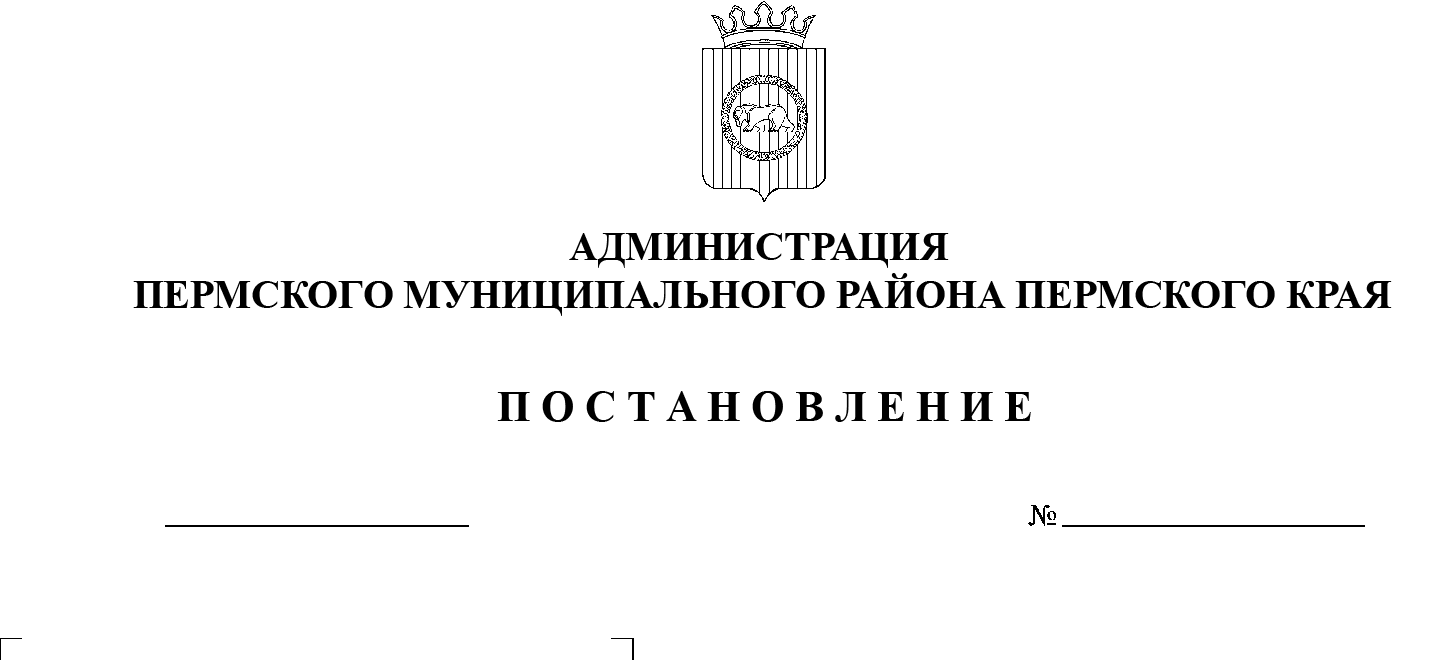 В соответствии с п. 20 ч. 1, ч. 4 ст. 14, ст. 28 Федерального закона от 06.10.2003 № 131-ФЗ «Об общих принципах организации местного самоуправления в Российской Федерации», ч. 13 ст. 46 Градостроительного кодекса Российской Федерации, п. 6 ч. 2 ст. 47 Устава муниципального образования «Пермский муниципальный район», распоряжением управления архитектуры и градостроительства администрации Пермского муниципального района от 26.04.2021 № СЭД-2021-299-12-12-01Р-55 «О разработке проекта планировки и проекта межевания части территории Кондратовского сельского поселения Пермского муниципального района Пермского края с целью строительства улично-дорожной сети в д. Кондратово» (в ред. от 24.05.2021 № СЭД-2021-299-12-12-01Р-65), протоколом публичных слушаний по проекту планировки и проекту межевания части территории Кондратовского сельского поселения Пермского муниципального района Пермского края с целью строительства улично-дорожной сети в д. Кондратово от 29.07.2021, заключением о результатах публичных слушаний по проекту планировки и проекту межевания части территории Кондратовского сельского поселения Пермского муниципального района Пермского края с целью строительства улично-дорожной сети в д. Кондратово от 04.08.2021, администрация Пермского муниципального района ПОСТАНОВЛЯЕТ:1. Утвердить проект планировки части территории Кондратовского сельского поселения Пермского муниципального района Пермского края с целью строительства улично-дорожной сети в д. Кондратово, с шифром       15-55.21-2021, являющийся приложением 1 к настоящему постановлению.2. Утвердить проект межевания части территории Кондратовского сельского поселения Пермского муниципального района Пермского края с целью строительства улично-дорожной сети в д. Кондратово, с шифром       15-55.21-2021, являющийся приложением 2 к настоящему постановлению.3. Управлению архитектуры и градостроительства администрации Пермского муниципального района в течение 7 дней со дня принятия настоящего постановления направить проект планировки и проект межевания территории главе Кондратовского сельского поселения.4. Настоящее постановление опубликовать в бюллетене муниципального образования «Пермский муниципальный район» и разместить на официальном сайте Пермского муниципального района www.permraion.ru. 5. Настоящее постановление вступает в силу со дня его официального опубликования и распространяется на правоотношения, возникшие с 06 сентября 2021 г.6. Проект планировки и проект межевания территории разместить на официальном сайте Пермского муниципального района www.permraion.ru.7. Контроль за исполнением настоящего постановления возложить на начальника управления архитектуры и градостроительства администрации Пермского муниципального района, главного архитектора.Глава муниципального района                                                               В.Ю. ЦветовПриложение 1к постановлению администрации Пермского муниципального районаот 06.09.2021 № СЭД-2021-299-01-01-05.С-474Муниципальное казенное учреждениеУправление стратегического развития Пермского муниципального района Пермского краяПроект планировки и проект межевания части территории Кондратовского сельского поселения Пермского муниципального района Пермского края с целью строительства улично-дорожной сети в д. КондратовоТом 1Проект планировки территорииОсновная частьРаздел 1 «Проект планировки территории. Графическая часть»Раздел 2 «Положение о размещении линейных объектов»Шифр 15-55.21-2021Пермь, 2021Состав проектаСодержаниеРаздел 1 «Проект планировки территории. Графическая часть»	4Чертеж красных линий	4Чертеж границ зоны планируемого размещения линейных объектов, подлежащих реконструкции в связи с изменением их местоположения	4Приложение к чертежу «Чертеж красных линий»	6Раздел 2 «Положение о размещении линейных объектов»	101.	Наименование, основные характеристики и назначение планируемого для размещения линейного объекта, а также линейных объектов, подлежащих реконструкции в связи с изменением их местоположения	112.	Перечень субъектов Российской Федерации, перечень муниципальных районов, городских округов в составе субъектов Российской Федерации, перечень поселений, населенных пунктов, внутригородских территорий городов федерального значения, на территориях которых установлена зона планируемого размещения линейных объектов	123.	Перечень координат характерных точек границ зон планируемого размещения линейных объектов	124.	Предельные параметры разрешенного строительства, реконструкции объектов капитального строительства, входящих в состав линейных объектов в границах зон их планируемого размещения	135.	Информация о необходимости осуществления мероприятий по защите сохраняемых объектов капитального строительства, существующих и строящихся на момент подготовки проекта планировки территории, а также объектов капитального строительства, планируемых к строительству в соответствии с ранее утвержденной документацией по планировке территории, от возможного негативного воздействия в связи с размещением линейного объекта	146.	Информация о необходимости осуществления мероприятий по сохранению объектов культурного наследия от возможного негативного воздействия в связи с размещением линейных объектов	147.	Информация о необходимости осуществления мероприятий по охране окружающей среды	148.	Информация о необходимости осуществления мероприятий по защите территории от чрезвычайных ситуаций природного и техногенного характера, в том числе по обеспечению пожарной безопасности и гражданской обороне	15Раздел 1 «Проект планировки территории. Графическая часть»Чертеж красных линийЧертеж границ зоны планируемого размещения линейных объектов, подлежащих реконструкции в связи с изменением их местоположения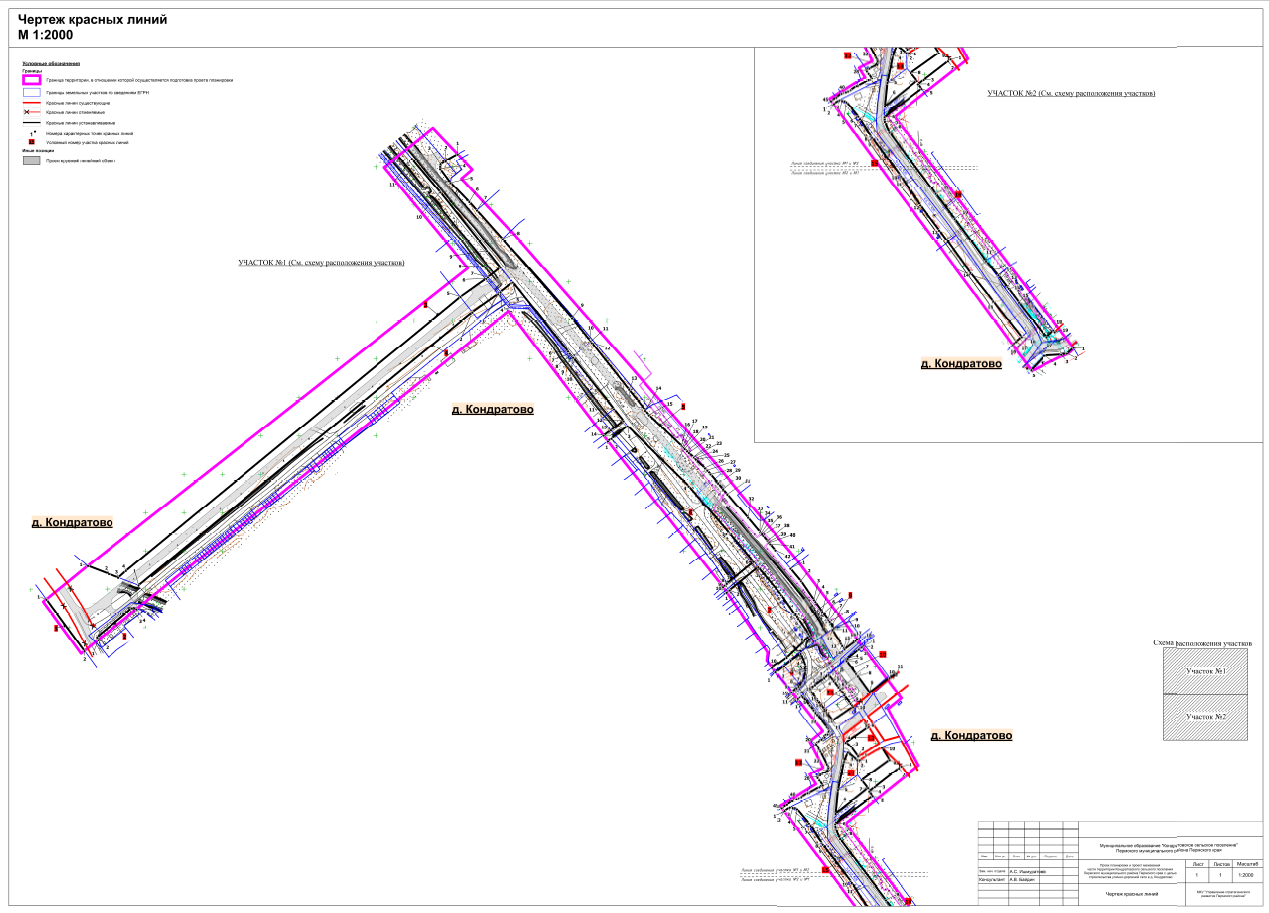 Приложение к чертежу «Чертеж красных линий»Каталог координат характерных точек1 участка красных линийСистема координат МСК-59Каталог координат характерных точек2 участка красных линийСистема координат МСК-59Каталог координат характерных точек3 участка красных линийСистема координат МСК-59Каталог координат характерных точек4 участка красных линийСистема координат МСК-59Каталог координат характерных точек5 участка красных линийСистема координат МСК-59Каталог координат характерных точек6 участка красных линийСистема координат МСК-59Каталог координат характерных точек7 участка красных линийСистема координат МСК-59Каталог координат характерных точек8 участка красных линийСистема координат МСК-59Каталог координат характерных точек9 участка красных линийСистема координат МСК-59Каталог координат характерных точек10 участка красных линийСистема координат МСК-59Каталог координат характерных точек11 участка красных линийСистема координат МСК-59Каталог координат характерных точек12 участка красных линийСистема координат МСК-59Каталог координат характерных точек13 участка красных линийСистема координат МСК-59Каталог координат характерных точек14 участка красных линийСистема координат МСК-59Каталог координат характерных точек15 участка красных линийСистема координат МСК-59Каталог координат характерных точек16 участка красных линийСистема координат МСК-59Каталог координат характерных точек17 участка красных линийСистема координат МСК-59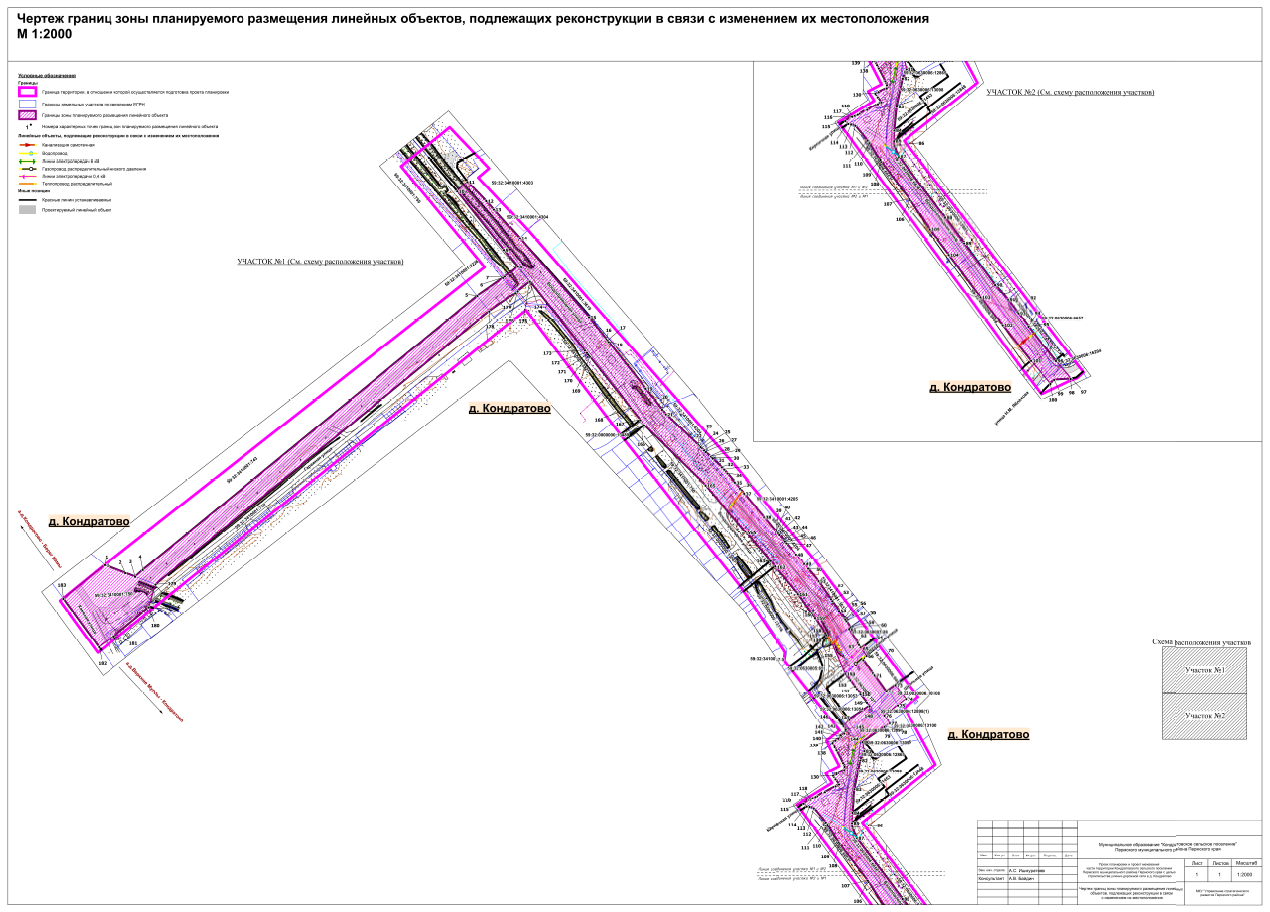 Раздел 2 «Положение о размещении линейных объектов»Наименование, основные характеристики и назначение планируемого для размещения линейного объекта, а также линейных объектов, подлежащих реконструкции в связи с изменением их местоположенияПроектом планировки территории предусмотрено размещение линейного объекта, улично-дорожная сеть д. Кондратово.Улично-дорожная сеть полностью расположена в границах населенного пункта.Ее параметры приняты в соответствии с таблицей «СП 42.13330.2016. Свод правил. Градостроительство. Планировка и застройка городских и сельских поселений. Актуализированная редакция СНиП 2.07.01-89*».Параметры линейного объектаТаблица 1Перечень субъектов Российской Федерации, перечень муниципальных районов, городских округов в составе субъектов Российской Федерации, перечень поселений, населенных пунктов, внутригородских территорий городов федерального значения, на территориях которых установлена зона планируемого размещения линейных объектовЗона планируемого размещения линейного объекта расположена в границах д. Кондратово Кондратовского сельского поселения Пермского муниципального района Пермского края. Перечень координат характерных точек границ зон планируемого размещения линейных объектовТаблица 2Предельные параметры разрешенного строительства, реконструкции объектов капитального строительства, входящих в состав линейных объектов в границах зон их планируемого размещенияВ соответствии с пунктом 3 части 4 статьи 36 Градостроительного кодекса Российской Федерации действие градостроительных регламентов не распространяется на земельные участки, предназначенные для размещения линейных объектов и (или) занятые линейными объектами. Таким образом, определение предельных параметров застройки территории осуществляется в отношении объектов капитального строительства, входящих в состав линейных объектов. В границах проектирования отсутствуют объекты капитального строительства, входящие в состав линейных объектов, для которых требуется определение предельных параметров разрешенного строительства.Информация о необходимости осуществления мероприятий по защите сохраняемых объектов капитального строительства, существующих и строящихся на момент подготовки проекта планировки территории, а также объектов капитального строительства, планируемых к строительству в соответствии с ранее утвержденной документацией по планировке территории, от возможного негативного воздействия в связи с размещением линейного объектаПри строительстве линейного объекта, необходимо получить технические условия у собственников инженерных коммуникаций и вести проектирование и строительство объекта в соответствии с техническими условиями.В границах зоны планируемого размещения линейного объекта расположены следующие инженерные коммуникации, у собственников которых необходимо запросить технические условия:Таблица 3Информация о необходимости осуществления мероприятий по сохранению объектов культурного наследия от возможного негативного воздействия в связи с размещением линейных объектовОбъекты культурного наследия в границах зоны планируемого размещения линейного объекта отсутствуют.Информация о необходимости осуществления мероприятий по охране окружающей средыДля предотвращения негативных изменений и снижения неблагоприятного воздействия линейных объектов на окружающую природную среду и сохранения сложившейся экологической ситуации необходимо:- рационально использовать природные объекты, соблюдать нормы и правила природоохранного законодательства;- строго соблюдать технологию работ при строительстве;- не допускать нарушения прав других землепользователей, а также нанесения вреда здоровью людей, окружающей природной среде;- не допускать ухудшения качества среды обитания объектов животного и растительного мира, а также нанесения ущерба хозяйственным и иным объектам;- содержать в исправном состоянии хозяйственные сооружения и технические устройства;- вести оперативный контроль экологического состояния территории;- информировать в установленном порядке соответствующие органы государственной власти об аварийных и других чрезвычайных ситуациях, влияющих на состояние природной среды.При проведении работ по строительству необходимо предусматривать следующие мероприятия:- комплектация парка техники с силовыми установками, обеспечивающими минимальные удельные выбросы загрязняющих веществ в атмосферу, своевременное проведение ППО и ППР автостроительной техники и автотранспорта;- осуществление запуска и прогрева двигателей транспортных средств и строительных машин по утвержденному графику с обязательной диагностикой выхлопа загрязняющих веществ; - организация контроля за неисправностью топливных систем двигателей внутреннего сгорания и диагностирования их на допустимую степень выброса загрязняющих веществ в атмосферу;- проведение ТО контроля за выбросами загрязняющих веществ от строительной техники и автотранспорта, немедленная регулировка двигателей;- устройство подъездных путей с учетом требований по предотвращению повреждения древесно-кустарниковой растительности, максимально используя элементы существующей транспортной инфраструктуры территории;- соблюдение твердых границ отвода земель во временное и постоянное пользование в соответствие с нормами, технологически необходимыми размерами;- соблюдение правил выполнения сварочных работ и работ с пылящими строительными материалами и грунтами;- запрещение сжигания автопокрышек, РТИ, изоляции кабелей и пластиковых изделий, мусора;- соблюдение правил противопожарной безопасности;- образуемые отходы должны организовано собираться и транспортироваться специализированным предприятием, имеющим лицензию по обращению с отходами, по договору на полигон ТБО; - запрещение сжигания и закапывания отходов в грунт; - своевременное заключение договоров на вывоз, утилизацию и размещения отходов.При условии соблюдения санитарно-гигиенических норм загрязнение окружающей среды будет маловероятно.Основные меры при дальнейшей эксплуатации объекта должны быть направлены на обеспечение соблюдения требований технологических регламентов, что позволит обеспечить экологическую безопасность природной среды и населения.Информация о необходимости осуществления мероприятий по защите территории от чрезвычайных ситуаций природного и техногенного характера, в том числе по обеспечению пожарной безопасности и гражданской оборонеМероприятия по защите территории от чрезвычайных ситуаций природного и техногенного характера, проведения мероприятий по гражданской обороне и обеспечению пожарной безопасности:- вопросы инженерно-технических мероприятий ГО и ЧС по обеспечению устойчивой междугородной связи по кабельным и радиорелейным линиям, а также телефонной связи должны разрабатываться специализированными проектными организациями и ведомствами Министерства связи Российской Федерации. - оповещение и информирование населения по сигналам ГО осуществляется на основании решения начальника гражданской обороны области, оперативной дежурной сменой органа управления ГО и ЧС одновременно по автоматизированной системе централизованного оповещения с помощью дистанционно управляемых электросирен (предупредительный сигнал «Внимание всем»), а также с использованием действующих сетей проводного вещания, радиовещания и телевидения независимо от ведомственной принадлежности и формы собственности, в соответствии с требованиями постановления Правительства РФ от 1 марта 1993г № 177 «Об утверждении Положения о порядке использования действующих радиовещательных и телевизионных станций для оповещения и информирования населения РФ в чрезвычайных ситуациях мирного и военного времени». Для привлечения внимания населения перед передачей речевой информации проводится включение электросирен и других сигнальных средств, что означает подачу предупредительного сигнала «Внимание всем».- по этому сигналу население и обслуживающий персонал объектов (организаций) обязаны включить абонентские устройства проводного вещания, радиоприемники и телевизионные приемники для прослушивания экстренного сообщения.В соответствии с постановлением Правительства РФ от 19.09.1998 № 1115 «О порядке отнесения организаций к категориям по гражданской обороне» и по показателям, введенным в действие приказом МЧС России от 23.03.1999 № 013 «О введении в действие показателей для отнесения организации к категории по ГО», линейный объект - автомобильная дорога в д. Кондратово является не категорированным по ГО объектом.Согласно СП 165.1325800.2014 «Свод правил. Инженерно-технические мероприятия по гражданской обороне. Актуализированная редакция СНиП 2.01.51-90» Пермский край не попадает в зону светомаскировки, соответственно и линейный объект не находится в зоне обязательного проведения мероприятий по светомаскировке.Территория, в границах которой расположен линейный объект, является территорией общего пользования, на которой отсутствуют промышленные предприятия. Территория не сейсмоопасная, карсты и провалы отсутствуют. В соответствии с требованиями ГОСТ 12.1.004-91 «Пожарная безопасность. Общие требования» пожарная безопасность проектируемых объектов обеспечивается: системой предотвращения пожара, системой противопожарной защиты, организационно - техническими мероприятиями.Муниципальное казенное учреждениеУправление стратегического развития Пермского муниципального района Пермского краяПроект планировки и проект межевания части территории Кондратовского сельского поселения Пермского муниципального района Пермского края с целью строительства улично-дорожной сети в д. Кондратово  Том 2Проект планировки территорииМатериалы по обоснованиюРаздел 3 «Материалы по обоснованию проекта планировки территории. Графическая часть»Раздел 4 «Материалы по обоснованию проекта планировки территории. Пояснительная записка»Шифр 15-55.21-2021Пермь, 2021Состав проектаСодержаниеРаздел 3 «Материалы по обоснованию проекта планировки территории. Графическая часть»	5Схема расположения элементов планировочной структуры	5Схема границ зон с особыми условиями использования территории	5Схема использования территории в период подготовки проекта планировки территории (формы собственности и виды права)	5Схема организации улично-дорожной сети и движения транспорта	5Схема конструктивных и планировочных решений. Схема вертикальной планировки территории, инженерной подготовки и инженерной защиты территории	5Раздел 4 «Материалы по обоснованию проекта планировки территории. Пояснительная записка»	2Введение	31.	Описание природно-климатических условий территории, в отношении которой разрабатывается проект планировки территории	52.	Обоснование определения границ зоны планируемого размещения линейного объекта	62.1.	Анализ положений документов территориального планирования и градостроительного зонирования территории	62.2.	Перечень ранее выполненных проектов планировки и проектов межевания территории, границы проектирования которых вошли в границы проектирования разрабатываемого проекта	62.3.	Перечень существующих объектов капитального строительства, в том числе линейных объектов, объектов, подлежащих сносу, объектов незавершенного строительства и их местоположение.	62.3.1.	Перечень объектов транспортной инфраструктуры	72.3.2.	Перечень объектов инженерной инфраструктуры	72.3.3.	Сведения об отнесении земель и земельных участков к определенной категории земель	82.3.4.	Сведения об обременениях (ограничениях) и зонах с особыми условиями использования территории	82.4.	Параметры границ зон планируемого размещения линейных объектов	102.4.1.	Обоснование определения границ зоны планируемого размещения линейного объекта	102.4.2.	Параметры линейного объекта - автомобильная дорога в д. Кондратово	132.4.3.	Установление границ зон с особыми условиями использования территорий, в связи с размещением линейного объекта	143.	Обоснование определения границ зон планируемого размещения линейных объектов, подлежащих переносу (переустройству) из зон планируемого размещения линейных объектов	144.	Обоснование определения предельных параметров застройки территории в границах зон планируемого размещения объектов капитального строительства, входящих в состав линейных объектов	145.	Ведомость пересечений границ зон планируемого размещения линейного объекта с сохраняемыми объектами капитального строительства, существующими и строящимися на момент подготовки проекта планировки территории	146.	Ведомость пересечений границ зон планируемого размещения линейного объекта с объектами капитального строительства, строительство которых запланировано в соответствии с ранее утвержденной документацией по планировке территории	157.	Ведомость пересечений границ зон планируемого размещения линейного объекта с водными объектами	15ПРИЛОЖЕНИЯ	16Раздел 3 «Материалы по обоснованию проекта планировки территории. Графическая часть»Схема расположения элементов планировочной структурыСхема границ зон с особыми условиями использования территорииСхема использования территории в период подготовки проекта планировки территорииСхема организации улично-дорожной сети и движения транспортаСхема конструктивных и планировочных решений. Схема вертикальной планировки территории, инженерной подготовки и инженерной защиты территории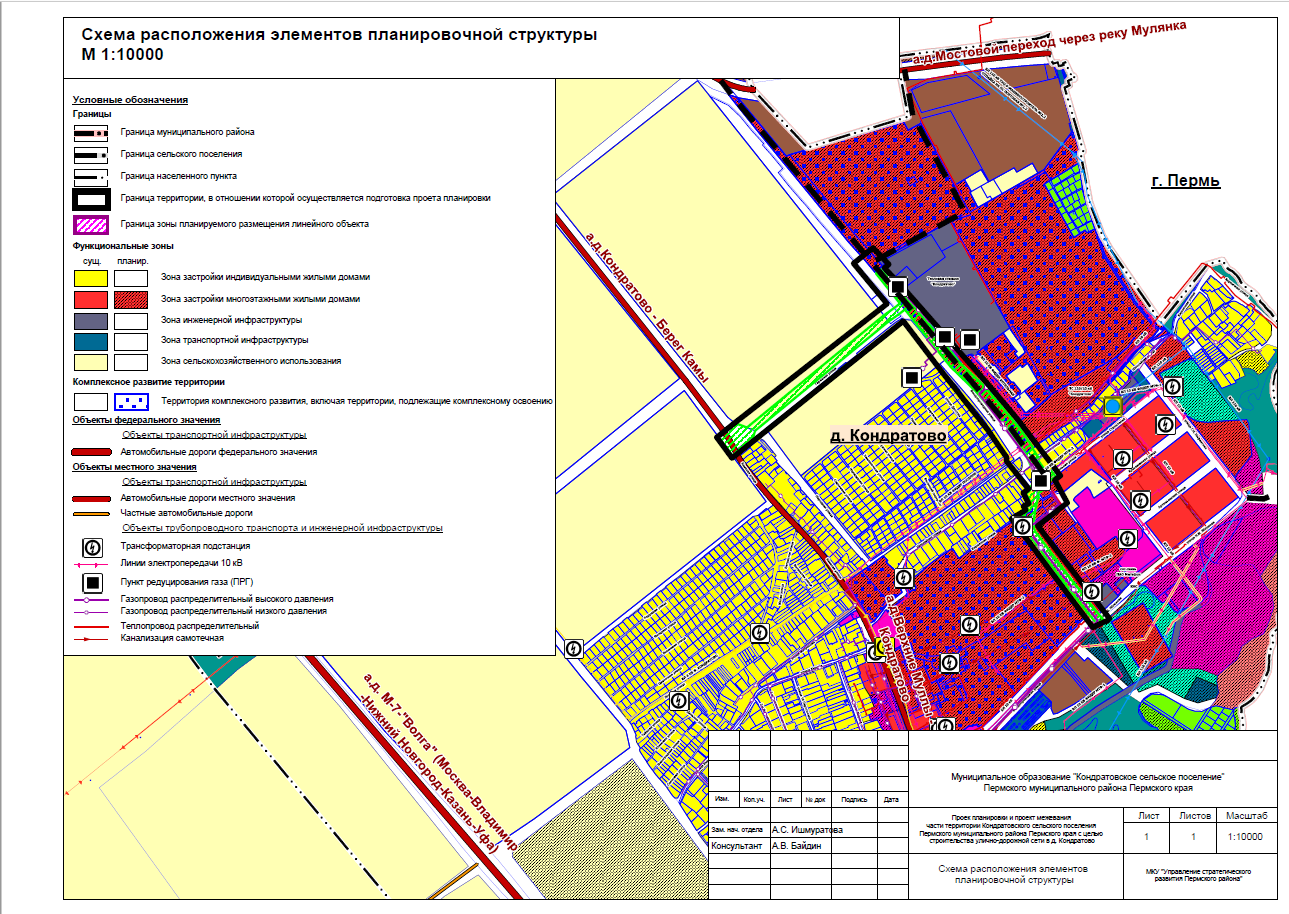 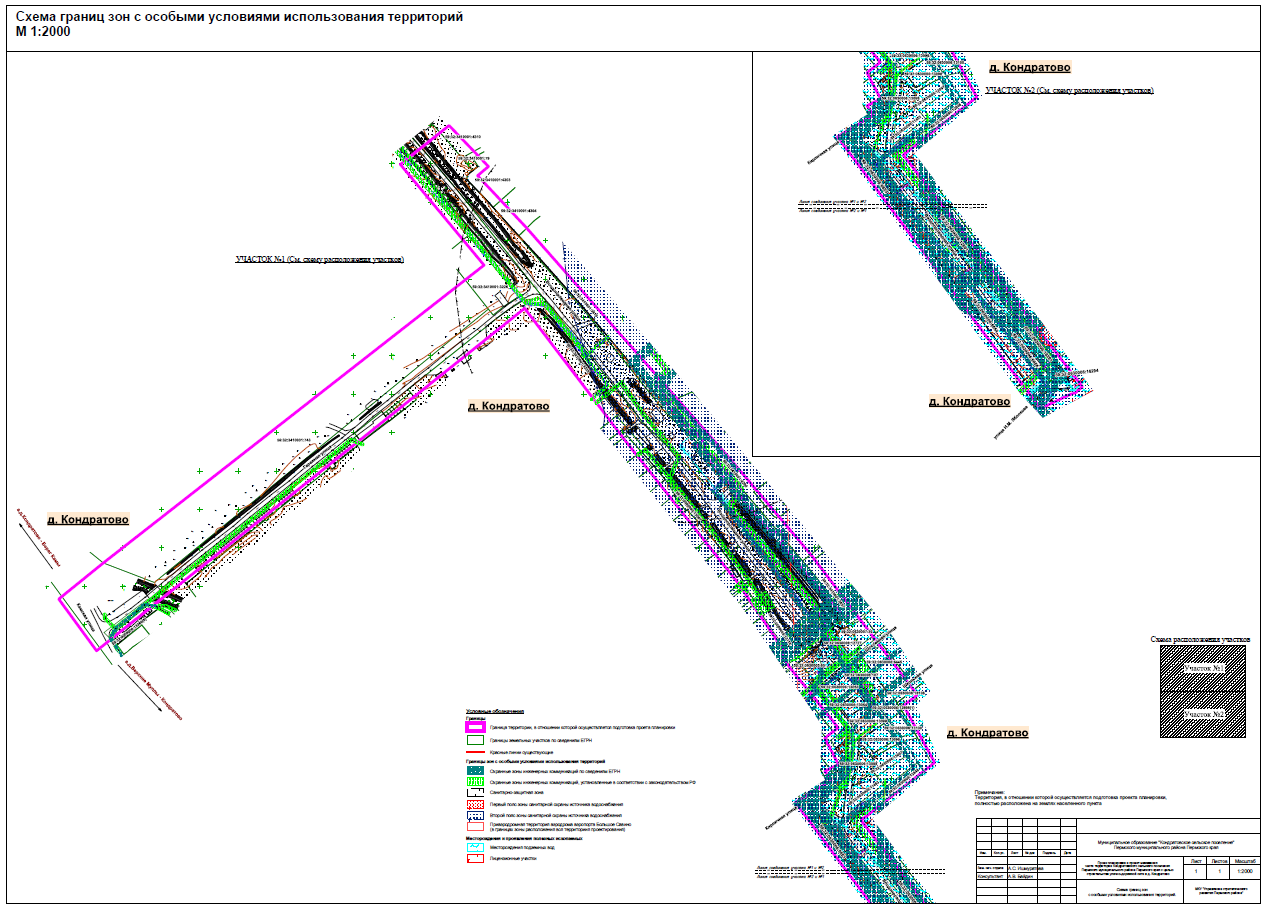 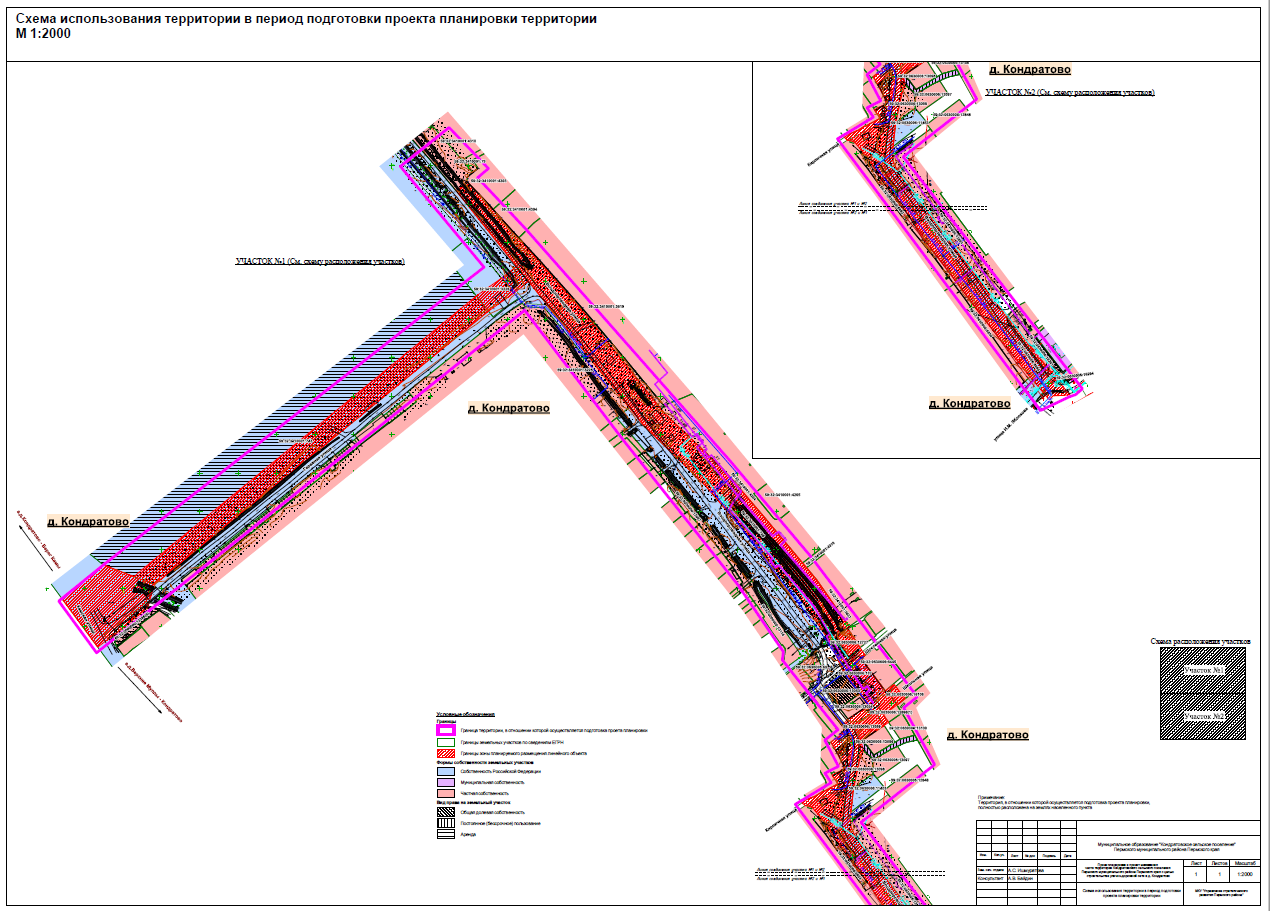 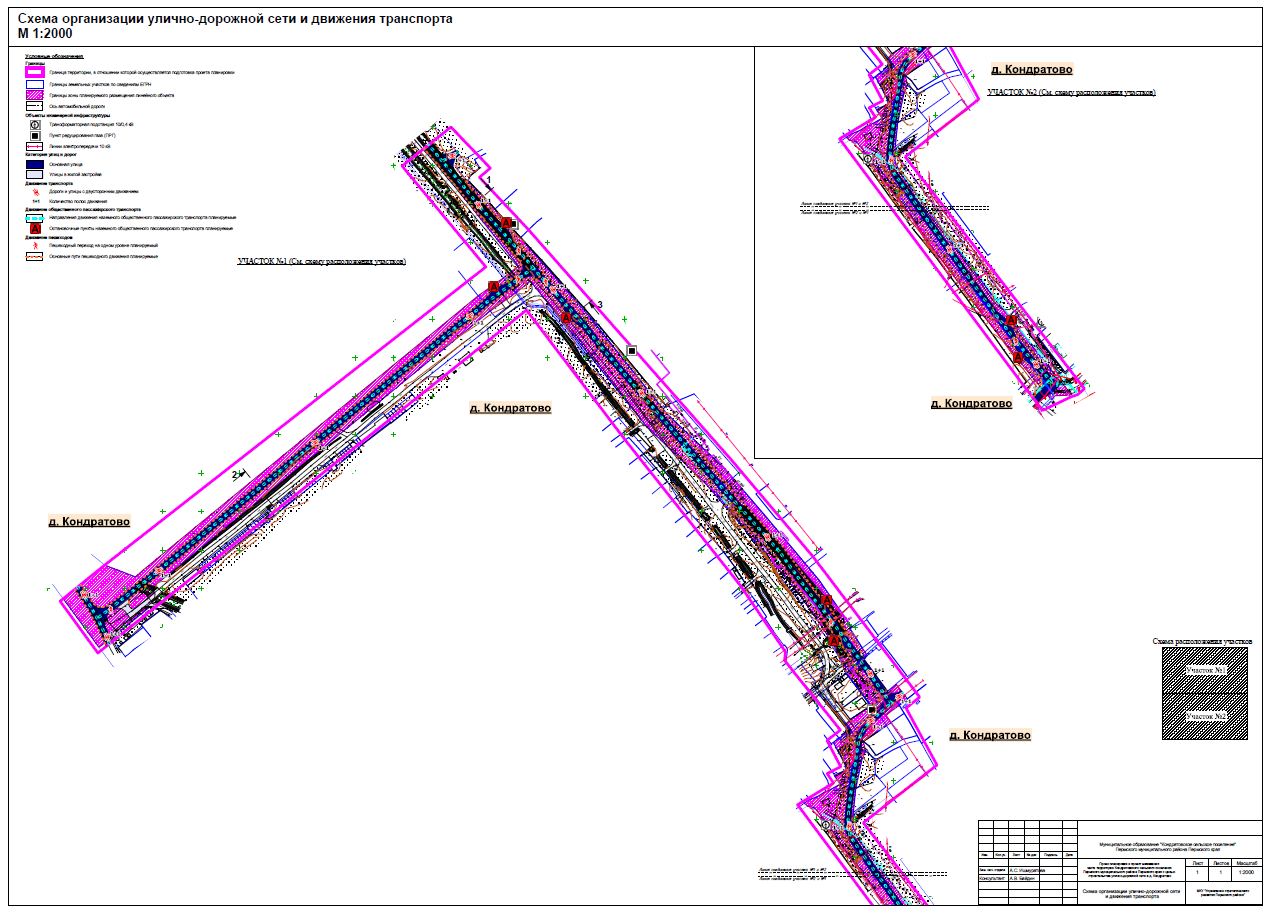 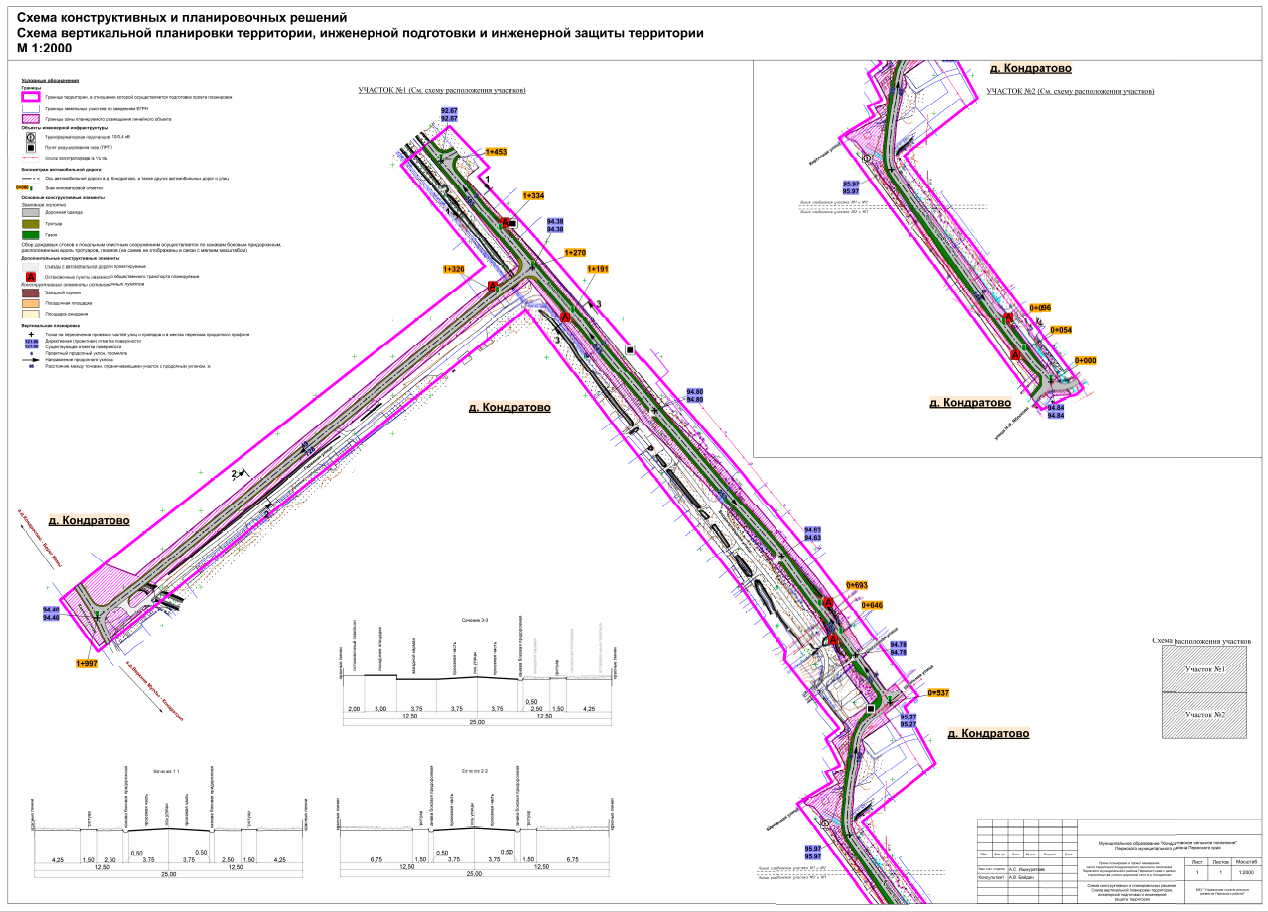 Раздел 4 «Материалы по обоснованию проекта планировки территории. Пояснительная записка»ВведениеПроект планировки и проект межевания территории с целью строительства улично-дорожной сети в д. Кондратово, разработан на основании распоряжения управления архитектуры и градостроительства администрации Пермского муниципального района от 24.04.2021 № СЭД-2021-299-12-12-01Р-55 «О разработке проекта планировки и проекта межевания части территории Кондратовского сельского поселения Пермского муниципального района Пермского края с целью строительства улично-дорожной сети в д. Кондратово» (в редакции от 24.05.2021 № СЭД-2021-299-12-12-01Р-65).Площадь территории в границах проектирования – 178701 кв.м.В соответствии с частью 1 статьи 42 Градостроительного кодекса Российской Федерации проект планировки территории разрабатывается в целях выделения элементов планировочной структуры, установления границ территорий общего пользования, границ зон планируемого размещения объектов капитального строительства (определение границ зон планируемого размещения линейных объектов), определения характеристик планируемого развития территории (установление параметров линейного объекта).При разработке документации по планировке территории учтены:- схема территориального планирования Пермского муниципального района, утвержденная решением Земского Собрания Пермского муниципального района от 17.12.2010 г. № 134 «Об утверждении Схемы территориального планирования Пермского муниципального района» (в редакции решения Земского Собрания Пермского муниципального района от 25.06.2020 № 61);- генеральный план муниципального образования «Кондратовское сельское поселение» Пермского муниципального района, утвержденный решением Совета депутатов Кондратовского сельского поселения от 28.02.2014 № 33 «Об утверждении генерального плана муниципального образования «Кондратовское сельское поселение» Пермского муниципального района Пермского края» (в редакции решений Земского Собрания Пермского муниципального района от 28.09.2017 № 252, от 27.06.2019 № 407, от 25.02.2021 № 112);- правила землепользования и застройки муниципального образования «Кондратовское сельское поселение» Пермского муниципального района, утвержденные решением Земского Собрания Пермского муниципального района от 26.10.2017 г. № 267 «Об утверждении Правил землепользования и застройки муниципального образования «Кондратовское сельское поселение» Пермского муниципального района Пермского края» (в редакциях от 28.08.2018 № 334, от 31.10.2019 № 10, от 25.03.2021 № 118).При разработке документации по планировке территории использовались:- Градостроительный кодекс Российской Федерации;- Земельный кодекс Российской Федерации;- Водный кодекс Российской Федерации;- Федеральный закон от 06.10.2003 № 131-ФЗ «Об общих принципах организации местного самоуправления в Российской Федерации»;- Федеральный закон от 13.07.2015 № 218-ФЗ «О государственной регистрации недвижимости»;- Постановление Правительства Российской Федерации от 18.04.2016 № 322 «Об утверждении Положения о представлении в федеральный орган исполнительной власти (его территориальные органы), уполномоченный Правительством Российской Федерации на осуществление государственного кадастрового учета, государственной регистрации прав, ведение Единого государственного реестра недвижимости и предоставление сведений, содержащихся в Едином государственном реестре недвижимости, федеральными органами исполнительной власти, органами государственной власти субъектов Российской Федерации и органами местного самоуправления дополнительных сведений, воспроизводимых на публичных кадастровых картах»;- Постановление Правительства Российской Федерации от 12.05.2017 № 564 «Об утверждении Положения о составе и содержании проектов планировки территории, предусматривающих размещение одного или нескольких линейных объектов»;- Приказ Минстроя России от 25.04.2017 № 740/пр «Об установлении случаев подготовки и требований к подготовке, входящей в состав материалов по обоснованию проекта планировки территории схемы вертикальной планировки, инженерной подготовки и инженерной защиты территории»;- Федеральный закон РФ от 21.12.1994 г. №68-ФЗ «О защите населения и территорий от чрезвычайных ситуаций природного и техногенного характера»; ГОСТ 20444-2014 Шум. Транспортные потоки. Методы определения шумовой характеристики;- СП 42.13330.2016. «Свод правил. Градостроительство. Планировка и застройка городских и сельских поселений. Актуализированная редакция СНиП 2.07.01-89*»;- Постановление Правительства Российской Федерации от 24 февраля 2009 года № 160 «О порядке установления охранных зон объектов электросетевого хозяйства и особых условий использования земельных участков, расположенных в границах таких зон»;- Постановление Правительства РФ от 20 ноября 2000 г. № 878 «Об утверждении Правил охраны газораспределительных сетей»;- Постановление Правительства РФ от 09.06.1995 №578 «Об утверждении правил охраны линий и сооружений связи РФ»;- Постановление Правительства РФ от 23.10.1993 № 1090 (ред. от 26.03.2020) «О Правилах дорожного движения»;- РДС 30-201-98 «Инструкция о порядке проектирования и установления красных линий в городах и других поселениях Российской Федерации»;- ГОСТ Р 52766-2007 «Дороги автомобильные общего пользования. Элементы обустройства. Общие требования»;- ГОСТ Р 52399-2005 «Геометрические элементы автомобильных дорог»;- ОСТ 218.1.002-2003 «Автобусные остановки на автомобильных дорогах. Общие технические требования»;Документация по планировке территории выполнена в системе координат МСК-59. Система высот – Балтийская.Описание природно-климатических условий территории, в отношении которой разрабатывается проект планировки территорииТерритория проектирования расположена в границах Кондратовского сельского поселения Пермского муниципального района Пермского края. Автомобильная дорога начинается с пересечения ул. Водопроводная и ул. Н.М. Яблокова и завершается примыканием к автомобильной дороге «Кондратово – Берег Камы».Территория проектирования по климатическому районированию относится к IB строительному климатическому району.Климат умеренно-континентальный с морозной продолжительной зимой и тёплым, но коротким летом, ранними осенними и поздними весенними заморозками. Зимой часто наблюдается антициклон с сильно охлажденным воздухом. Охлаждение воздуха в антициклонах происходит, главным образом, в нижних слоях, одновременно уменьшается влагосодержание этих слоев.Особое значение, как фактор климата, имеет циклоническая деятельность, которая усиливает меридиональный обмен воздушных масс. Таким образом, увеличивается климатическое значение адвекции. Непосредственным результатом этого является большая временная и пространственная изменчивость всех метеорологических характеристик и погоды в целом.Основными показателями температурного режима является среднемесячная, максимальная и минимальная температура воздуха.Среднегодовая температура воздуха составляет +3,5 °С.Самым холодным месяцем в году является январь со средней месячной температурой воздуха минус 16,2 °С, самым тёплым – июль со средней месячной температурой +24,5 °С.Абсолютный минимум температуры воздуха достигает минус 49 °С, абсолютный максимум +39°С.Расчетная температура самой холодной пятидневки минус 34 °С.Для характеристики влажности воздуха приводятся три основных показателя: упругость водяного пара, относительная влажность воздуха и недостаток насыщения воздуха водяными парами.Упругость или давление водяного пара даёт приближенное значение содержания водяного пара в нижних слоях атмосферы. Эта величина дается в миллибарах.Средняя годовая упругость водяного пара составила 6,5 мб.Наибольшая среднемесячная упругость водяного пара (13,7 мб) отмечается в июле, наименьшая (1,9 мб) – в феврале, так как содержание водяного пара пропорционально температуре воздуха. Суточный ход упругости водяного пара зимой проявляется слабо. Наиболее отчётливо суточный ход выражен в теплое время года.На относительную влажность большое влияние имеют формы рельефа, близость водоёмов, лесных массивов и т.п.Среднегодовая относительная влажность воздуха по району составила 72 %.Годовой ход относительной влажности обратен ходу температуры воздуха.Недостаток насыщения воздуха водяным паром (дефицит влажности) представляет собой разность между упругостью насыщенного водяного пара при данной температуре и упругостью содержащегося в воздухе водяного пара.Среднегодовой недостаток насыщения составляет 3,3 мб. Наибольший среднемесячный недостаток насыщения воздуха водяным паром наблюдается в июне (8,7 мб), наименьший (0,4 мб) – в декабре и январе.Для характеристики гидрорежима атмосферы приводятся данные о количестве осадков за год. Годовое количество осадков приводится в миллиметрах, измеряющих высоту слоя воды, выпавшей на поверхность земли.Среднее количество осадков за год по району составляет 625 мм. Максимум осадков за месяц наблюдается в июле – 72 мм, минимум осадков наблюдается в феврале – 31 мм.Снежный покров является одним из важнейших факторов, влияющих на формирование климата. В результате излучения воздух над снежной поверхностью сильно охлаждается, а весной большое количество тепла затрачивается на таяние снега.Снежный покров предохраняет почву от глубокого промерзания, регулируя тепловое состояние верхних слоёв почвы.В целом, климатические условия района оцениваются как благоприятные и не вызывают планировочных ограничений. Обоснование определения границ зоны планируемого размещения линейного объектаАнализ положений документов территориального планирования и градостроительного зонирования территорииПроектируемая улично-дорожная сеть в д. Кондратово начинается с пересечения ул. Водопроводная и ул. Н.М. Яблокова.Согласно карте «Карта планируемого размещения объектов местного значения д. Кондратово, д. Берег Камы, д. Заосиново» генерального плана муниципального образования «Кондратовское сельское поселение» Пермского муниципального района, утвержденного решением Совета депутатов Кондратовского сельского поселения от 28.02.2014 № 33 «Об утверждении генерального плана муниципального образования «Кондратовское сельское поселение» Пермского муниципального района Пермского края» (в редакции решений Земского Собрания Пермского муниципального района от 28.09.2017 № 252, от 27.06.2019 № 407, от 25.02.2021 № 112), планируемая к размещению улично-дорожная сеть является объектом местного значения.Проектируемая улично-дорожная сеть в д. Кондратово является территорией общего пользования дорожной сети, на которую в соответствии с п. 2 ч. 4 ст. 36 Градостроительного кодекса РФ действие градостроительного регламента не распространяется.Перечень ранее выполненных проектов планировки и проектов межевания территории, границы проектирования которых вошли в границы проектирования разрабатываемого проекта1. Проект планировки и проект межевания части территории д. Кондратово Кондратовского сельского поселения Пермского муниципального района Пермского края в целях жилищного строительства, утвержденные постановлением администрации Пермского муниципального района от 06.09.2018 № 456 (в редакциях от 24.07.2019 № 433, от 10.02.2020 № 13, от 14.02.2020 № 77).Перечень существующих объектов капитального строительства, в том числе линейных объектов, объектов, подлежащих сносу, объектов незавершенного строительства и их местоположение. В границах проектирования расположены объекты инженерной и транспортной инфраструктуры, объекты капитального строительства жилого назначения.Объекты капитального строительства жилого назначения представлены существующей индивидуальной жилой застройкой.В представлении перечня объектов капитального строительства жилого назначения, общественно-делового и иного назначения отсутствует необходимость в связи с тем, что данные объекты не являются предметом проектирования и не влияют на определение границ зоны планируемого размещения линейного объектаПеречень объектов транспортной инфраструктурыВ границах проектирования транспортная инфраструктура представлена следующими элементами планировочной структуры в соответствии с приказом Министерства строительства и жилищно-коммунального хозяйства Российской Федерации от 25 апреля 2017 года № 738/пр «Об утверждении видов элементов планировочной структуры»:- улично-дорожная сеть;- территория, занятая линейным объектом – автомобильная дорога местного значения Кондратово – Берег Камы.В границах проектирования будет организовано движение общественного транспорта.Перечень объектов инженерной инфраструктурыОбъекты электроснабженияТаблица 1Объекты теплоснабженияТаблица 2Объекты водоснабженияТаблица 3Объекты водоотведенияТаблица 4Объекты газоснабженияТаблица 5Сведения об отнесении земель и земельных участков к определенной категории земельВ соответствии с ч. 1 ст. 7 Земельного кодекса Российской Федерации и сведениями Единого государственного реестра недвижимости, в границах проектирования расположены следующие категории земель:- земли населенных пунктов;- земли сельскохозяйственного назначения;Зона планируемого размещения линейного объекта расположена на землях населенных пунктов в черте д. Кондратово. Кроме того, согласно сведениям из ЕГРН, в границах зоны планируемого размещения расположены земельные участки с категорией земель - земли сельскохозяйственного назначения. Категория данных земельных участков установлена ошибочно, в связи с тем, что они расположены в черте населенного пункта.Сведения об обременениях (ограничениях) и зонах с особыми условиями использования территорииВ границах территории проектирования определены следующие виды зон с особыми условиями использования территорий: - охранные зоны инженерных коммуникаций;- охранные зоны инженерных коммуникаций, установленные в соответствии с законодательством РФ;- санитарно-защитная зона;- зоны санитарной охраны источников водоснабжения;- приаэродромная территория.Часть зон с особыми условиями использования территорий, учтены в ЕГРН. Для объектов, у которых границы зон с особыми условиями использования территорий не учтены в ЕГРН, границы таких зон определены в соответствии с нормативно-правовыми документами, регламентирующими установление границ зон с особыми условиями использования территорий.В границах проектирования публичные сервитуты отсутствуют.Объекты культурного наследия отсутствуют.Особо охраняемые природные территории местного, регионального и федерального значения отсутствуют.Охранные зоны инженерных коммуникацийВ границах проектирования расположены следующие охранные зоны инженерных коммуникаций:- охранные зоны объектов электроснабжения;- охранные зоны объектов газоснабжения;- охранные зоны объектов теплоснабжения.Охранные зоны инженерных коммуникаций, границы которых учтены в едином государственном реестре недвижимостиТаблица 6Охранные зоны объектов электроснабженияРазмеры охранных зон линий электропередачи и особые условия использования земельных участков, расположенных в пределах охранных зонах, устанавливаются в соответствии с постановлением Правительства Российской Федерации от 24.02.2009 г. № 160 «О порядке установления охранных зон объектов электросетевого хозяйства и особых условий использования земельных участков, расположенных в границах таких зон» в случае, если данные зоны еще не учтены в едином государственном реестре недвижимости.Для линий электропередачи 0,4 кВ охранная зона определяется вдоль трассы линии по 2 м от крайнего провода. Вокруг подстанций охранная зона определяется от всех сторон ограждения подстанции по периметру на расстоянии 10м.Охранные зоны объектов газоснабженияОхранные зоны газопроводов устанавливаются в размере 2 м от сетей газоснабжения в соответствии с постановлением Правительства Российской Федерации от 20.11.2000 г. № 878 «Об утверждении правил охраны газораспределительных сетей» в случае, если данные зоны еще не учтены в едином государственном реестре недвижимости. Режим использования территорий, расположенных в таких зонах, определяется также вышеуказанным постановлением.Охранные зоны объектов теплоснабженияОхранные зоны сетей теплоснабжения и режим использования территорий, расположенных в границах таких зон, устанавливается в соответствии с Приказом министерства архитектуры, строительства и жилищно-коммунального хозяйства РФ от 17 августа 1992 г. № 197 «О типовых правилах охраны коммунальных тепловых сетей» в размере 3 м от сетей теплоснабжения.Приаэродромная территорияТерритория проектирования полностью расположена в границах приаэродромной территории аэродрома аэропорта Большое Савино, учтенной в едином государственном реестре недвижимости с реестровым номером 59:32-6.553.Режим использования территорий, расположенных в границах приаэродромной территории определяется постановлением Правительства Российской Федерации от 11.03.2010 № 138 «Об утверждении Федеральных правил использования воздушного пространства Российской Федерации».Параметры границ зон планируемого размещения линейных объектовОбоснование определения границ зоны планируемого размещения линейного объектаНачальная точка проектируемой улично-дорожной сети принята на пересечении ул. Водопроводная и ул. Н.М. Яблокова в д. Кондратово. Конечная точка принята на пересечении ул. Камская и ул. Гаражная в д. Кондратово – 1+997 и 1+453.Зона планируемого размещения улично-дорожной сети предусмотрена к размещению в границах планируемой территории общего пользования д. Кондратово, ограниченной устанавливаемыми красными линиями.Ширина профиля в красных линиях определена с учетом планируемых параметров поперечных профилей проектируемой улично-дорожной сети, а также с включением иных территорий, относящихся к общему пользованию.При определении границ зоны планируемого размещения линейного объекта были учтены границы земельных участков, учтенных в ЕГРН, формы собственности земельных участков, виды прав на земельные участки, границы зон с особыми условиями использования территорий, поперечные профили проектируемой улично-дорожной сети, включающий все конструктивные элементы, в том числе, необходимые для организации движения общественного транспорта (остановочные комплексы, заездные карманы).Границы зоны планируемого размещения линейного объекта установлены таким образом, чтобы максимально учесть права собственников смежных земельных участков и минимизировать количество изымаемых для муниципальных нужд земельных участков, в соответствии с частью 2 статьи 49 Земельного кодекса РФ, а также для недопущения образования вклинивания, вкрапливания, изломанности границ, чересполосицы между образуемыми земельными участками под автомобильную дорогу и смежными земельными участками, в соответствии с частью 6 статьи 11.9 Земельного кодекса РФ.Расчетные параметры линейного объектаТаблица 7Важным фактором определения границ зоны планируемого размещения линейного объекта является организация поверхностного водоотвода, предусматривающая разработку схемы вертикальной планировки, инженерной подготовки и инженерной защиты территории.Схема вертикальной планировки, инженерной подготовки и инженерной защиты территории подготовлена в соответствии с приказом Минстроя России от 25.04.2017 № 740/пр «Об установлении случаев подготовки и требований к подготовке, входящей в состав материалов по обоснованию проекта планировки территории схемы вертикальной планировки, инженерной подготовки и инженерной защиты территории».Проектом планировки территории предусмотрено максимальное сохранение существующих отметок поверхности рельефа.Высотное решение проработано в отметках и уклонах по оси автомобильной дороги. Проектом приняты продольные уклоны улично-дорожной сети от 4 до 49% в соответствии с таблицей 11.4 СП 42.13330.2016 «Градостроительство. Планировка и застройка городских и сельских поселений». Проектом планировки территории предусмотрен двускатный поперечный профиль проезжей части с понижением уклона от оси автомобильной дороги к обочинам с уклоном 20‰. Поперечный уклон обочин – 4‰. Земляное полотно автомобильной дороги отсыпается дренирующими грунтами.Организация поверхностного водостока с автомобильной дороги решена открытой системой отведения дождевых стоков в канавы боковые придорожные, водопропускными трубами, устраиваемыми на месте пересечения с улицами, дорогами, съездами, примыканиями и иными элементами, пересекающими автомобильную дорогу. Количество и протяженность водоотводных и водопропускных труб определяется на этапах рабочего проектирования системы ливневой канализации.Перечень остановочных комплексовТаблица 8В соответствии с пунктом 5.3.3. ГОСТ Р 52766-2007 «Дороги автомобильные общего пользования. Элементы обустройства. Общие требования» остановочные пункты, расположенные в границах населенных пунктов должны состоять из следующих элементов:остановочная площадка;посадочная площадка;заездной «карман»;боковая разделительная полоса;тротуары и пешеходные дорожки;автопавильон;пешеходный переход;скамья;урна для мусора;технические средства организации дорожного движения (дорожные знаки, разметка, ограждения);освещение (при расстоянии до места возможного подключения к распределительным сетям не более 500 м).Параметры заездного кармана и посадочной площадки определяются в соответствии с ОСТ 218.1.002-2003 «Автобусные остановки на автомобильных дорогах. Общие технические требования». Заездной карман состоит из остановочной площадки и участков въезда и выезда на площадку.Параметры заездных карманов остановочных пунктовТаблица 9Параметры линейного объекта - автомобильная дорога в д. КондратовоТаблица 10Установление границ зон с особыми условиями использования территорий, в связи с размещением линейного объектаУстановление границ зон с особыми условиями использования территорий, в связи с размещением линейного объекта, не требуется.Обоснование определения границ зон планируемого размещения линейных объектов, подлежащих переносу (переустройству) из зон планируемого размещения линейных объектовТребуется перенос (переустройство) линейных объектов из зоны планируемого размещения линейного объекта.Таблица 11Обоснование определения предельных параметров застройки территории в границах зон планируемого размещения объектов капитального строительства, входящих в состав линейных объектовВ соответствии с пунктом 3 части 4 статьи 36 Градостроительного кодекса Российской Федерации действие градостроительных регламентов не распространяется на земельные участки, предназначенные для размещения линейных объектов и (или) занятые линейными объектами. Таким образом, определение предельных параметров застройки территории осуществляется в отношении объектов капитального строительства, входящих в состав линейных объектов.В границах зоны планируемого размещения линейного объекта улично-дорожная сеть в д. Кондратово не планируется размещение объектов капитального строительства, входящих в состав линейного объекта, в связи с чем определение предельных параметров застройки территории не требуется.Ведомость пересечений границ зон планируемого размещения линейного объекта с сохраняемыми объектами капитального строительства, существующими и строящимися на момент подготовки проекта планировки территорииПересечение с сохраняемыми объектами капитального строительства, существующими на момент подготовки проекта планировки территории обозначены на пересечении с осью автомобильной дороги в виде пикета. Вышеуказанные пикеты обозначены на схеме «Схема конструктивных и планировочных решений. Схема вертикальной планировки территории, инженерной подготовки и инженерной защиты территории».Таблица 12Ведомость пересечений границ зон планируемого размещения линейного объекта с объектами капитального строительства, строительство которых запланировано в соответствии с ранее утвержденной документацией по планировке территорииПересечения с объектами капитального строительства, строительство которых запланировано в соответствии с ранее утвержденной документацией по планировке территории отсутствуют.Ведомость пересечений границ зон планируемого размещения линейного объекта с водными объектамиПересечение границ зон планируемого размещения линейного объекта с водными объектами отсутствует.ПРИЛОЖЕНИЯ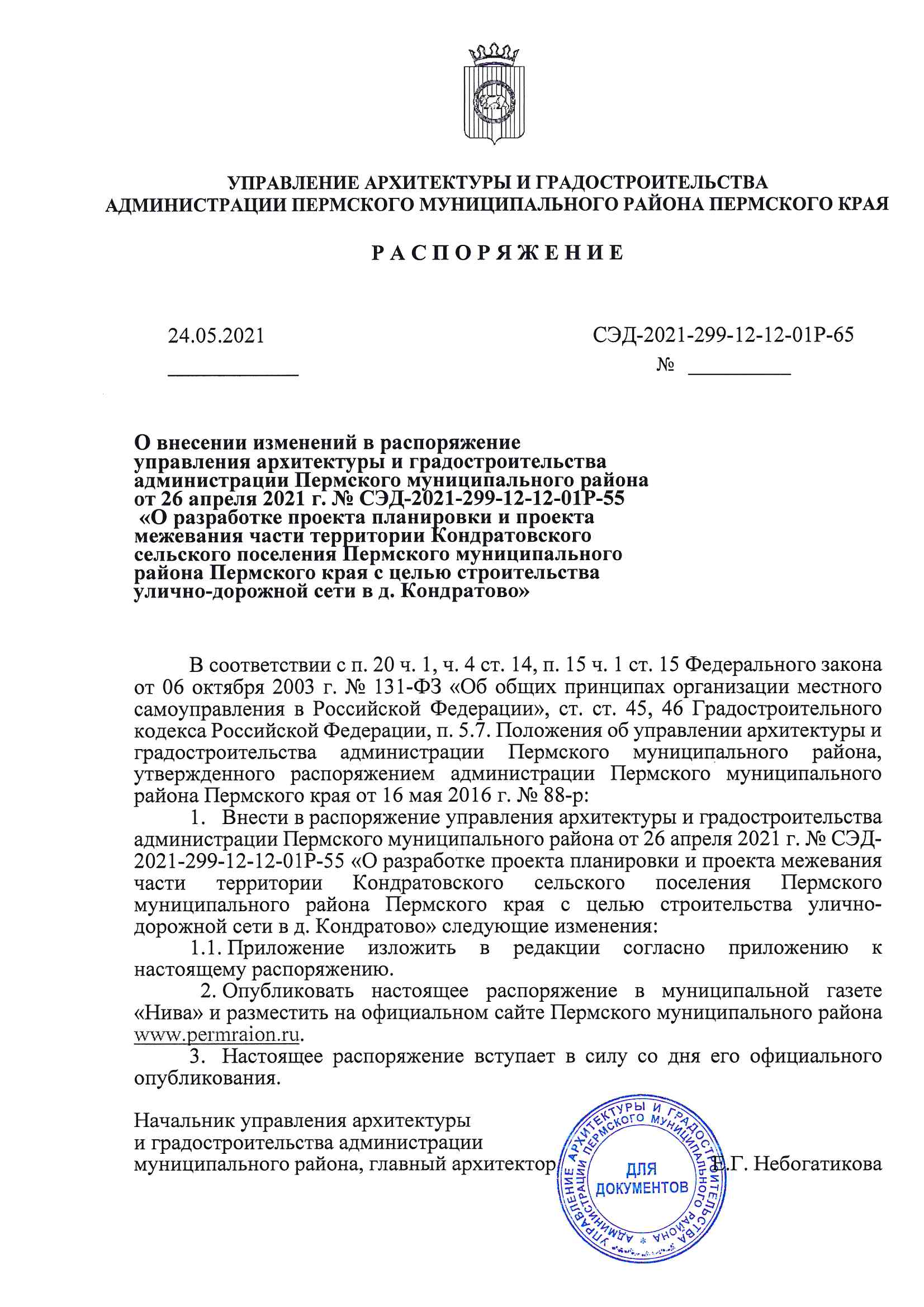 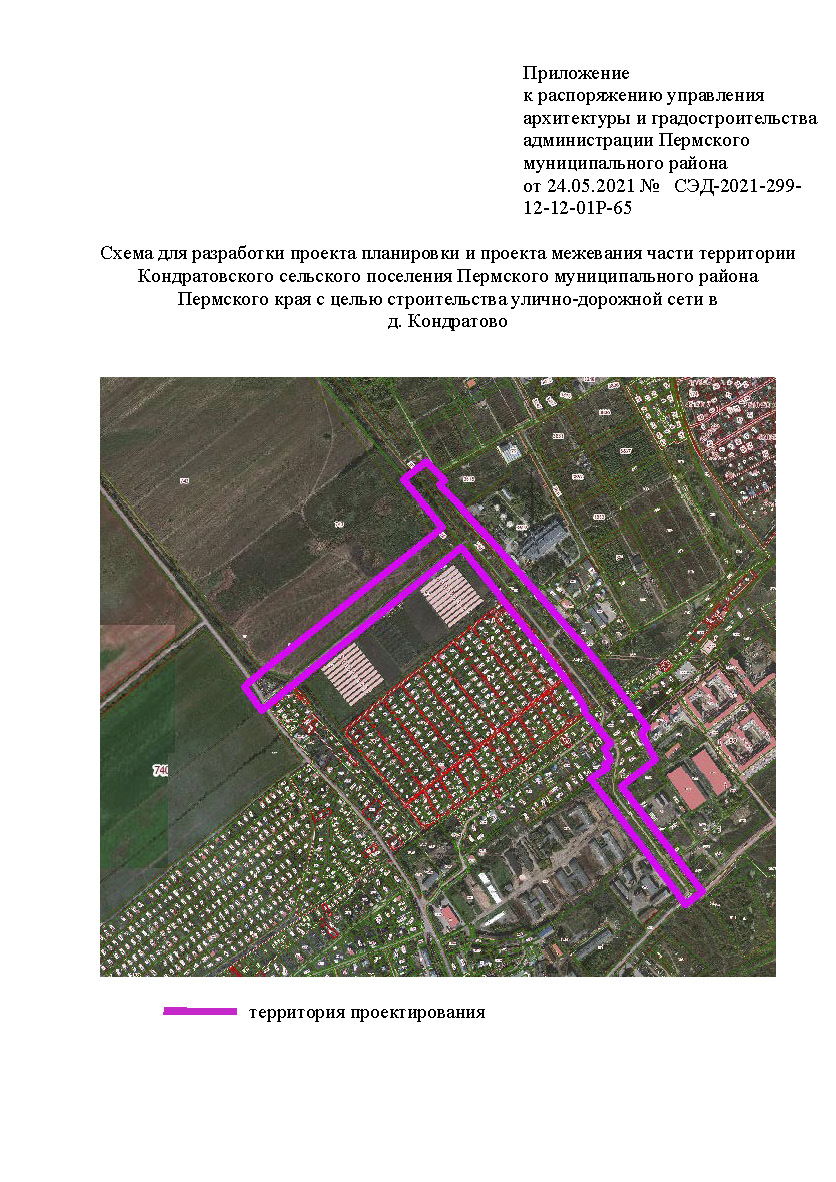 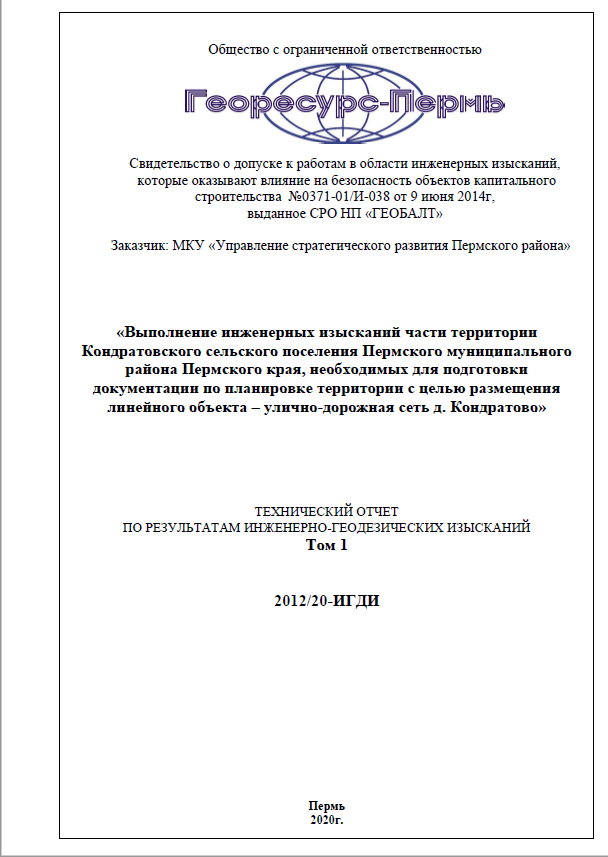 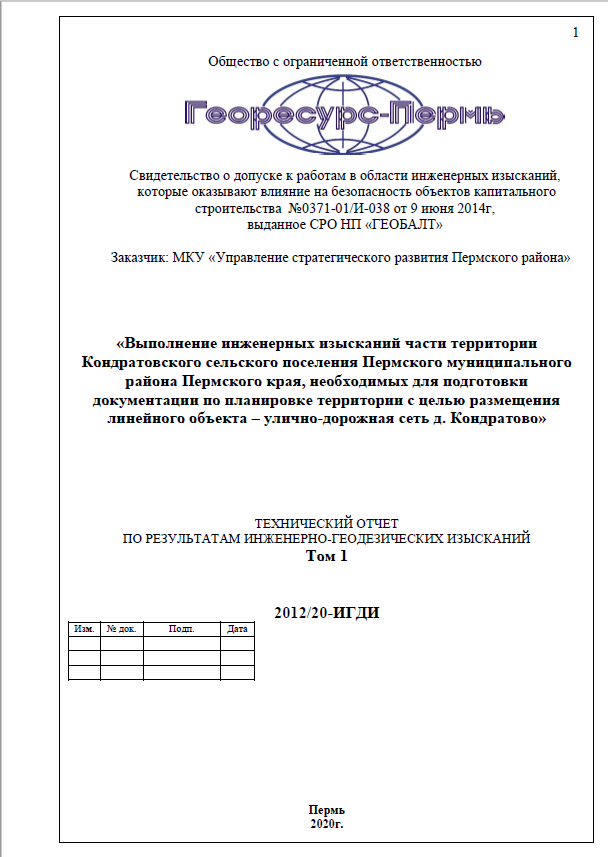 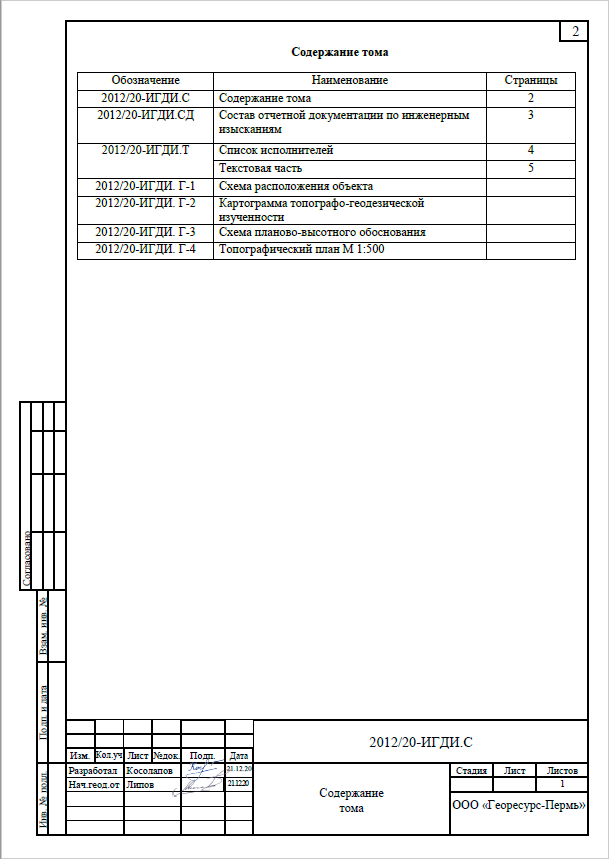 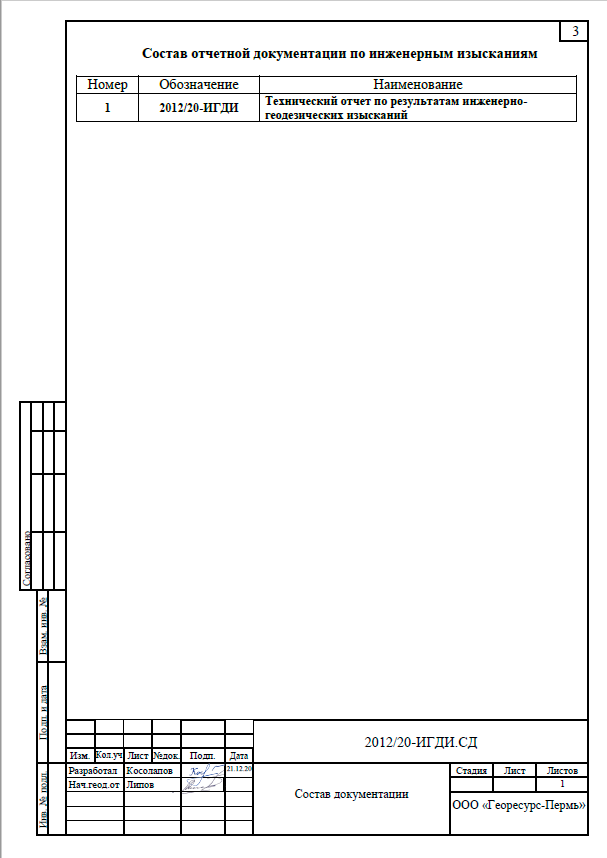 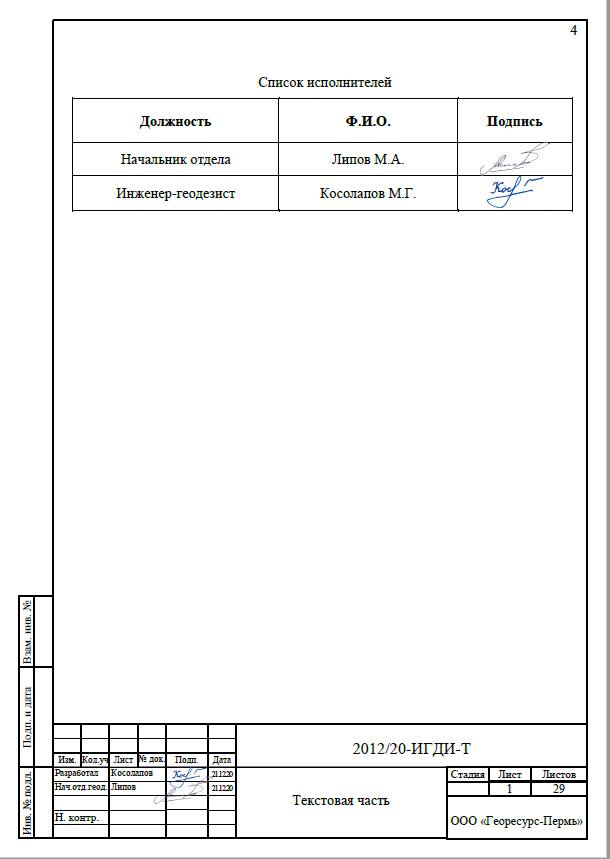 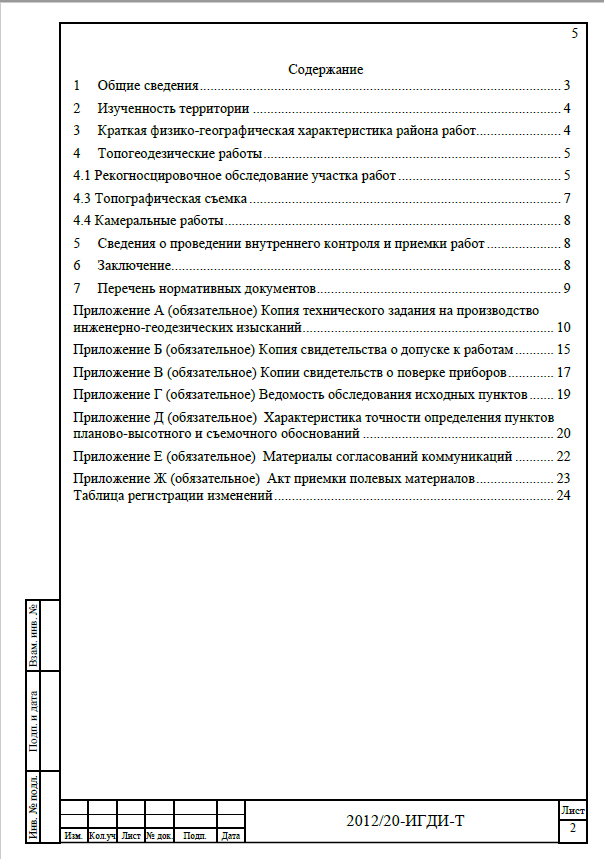 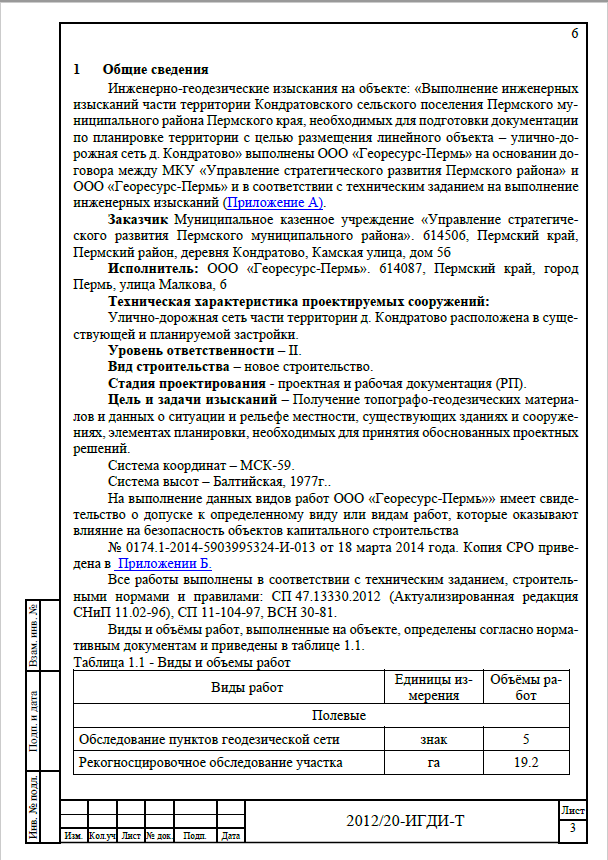 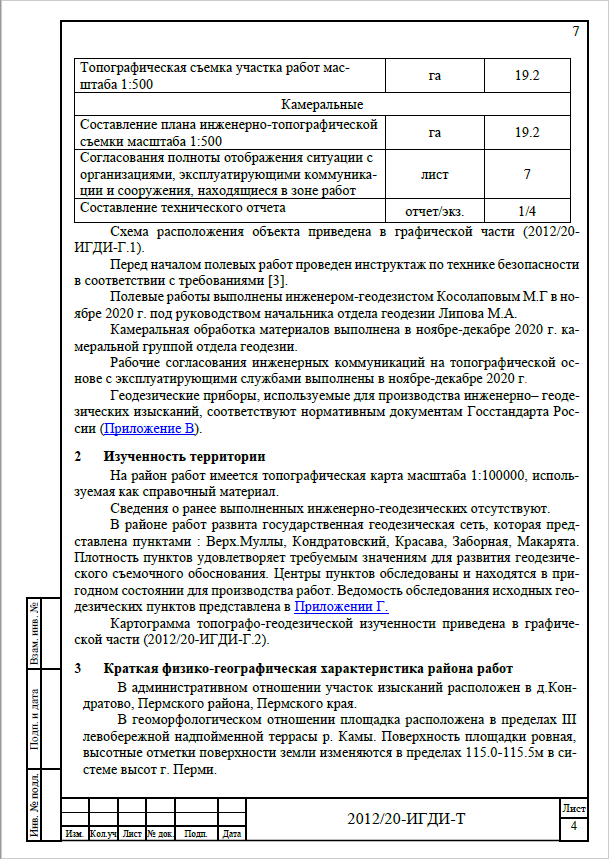 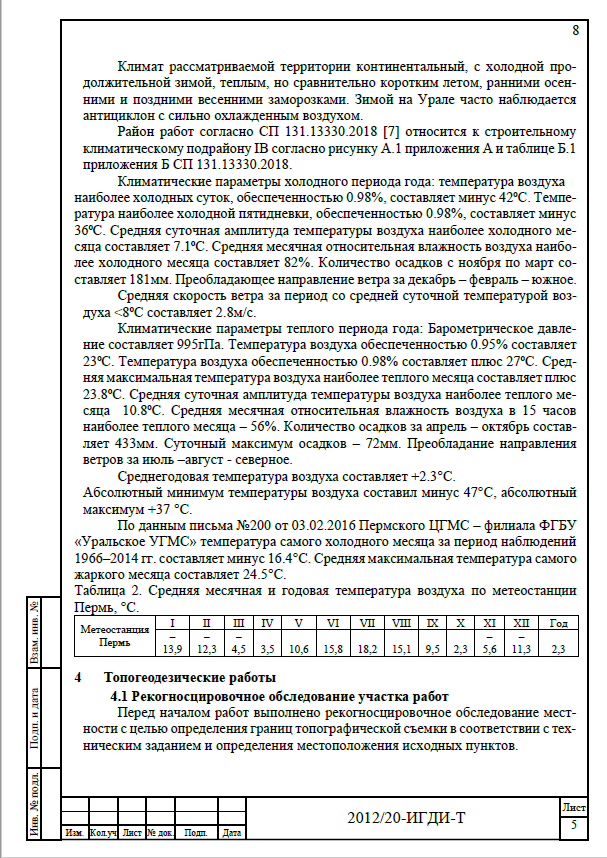 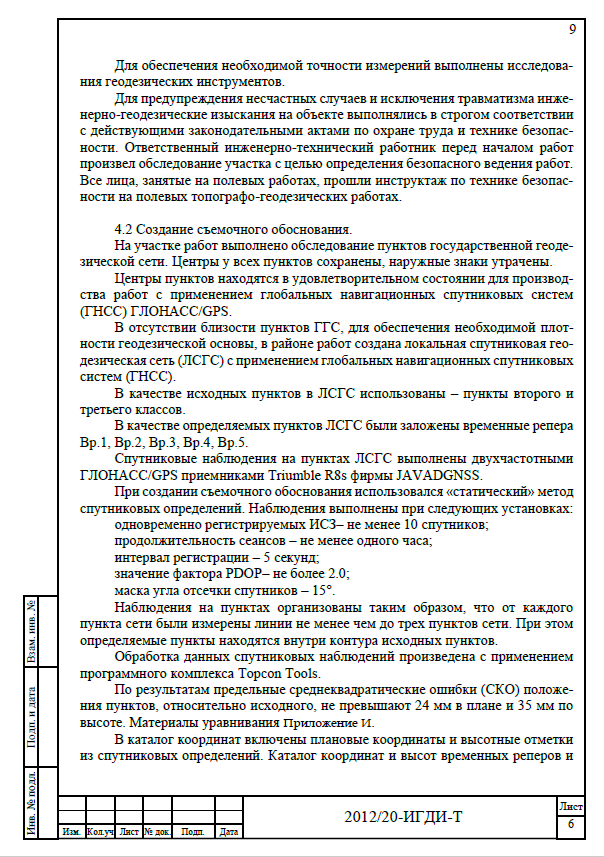 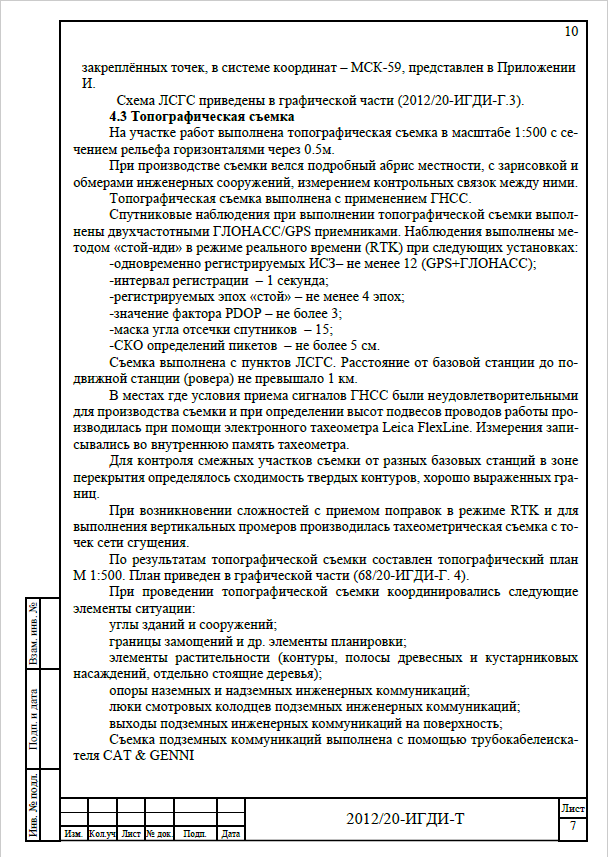 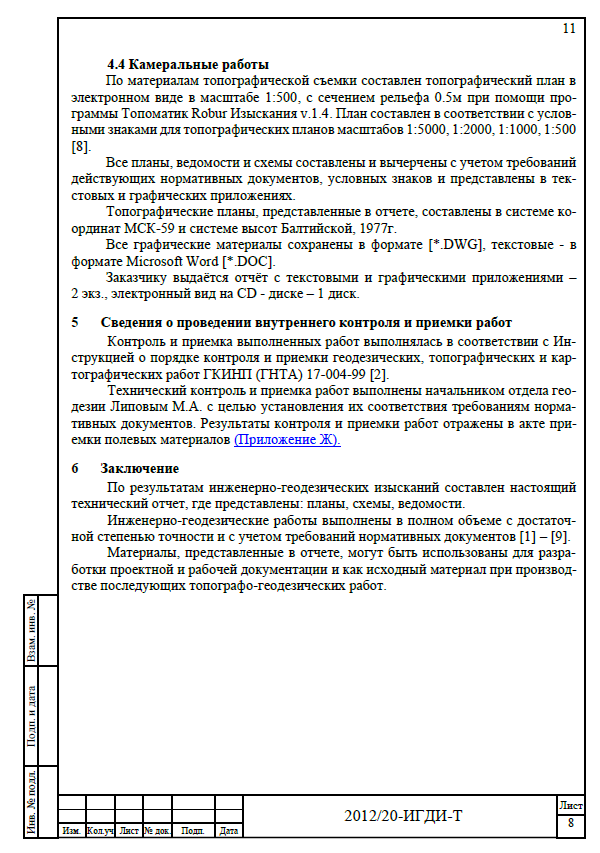 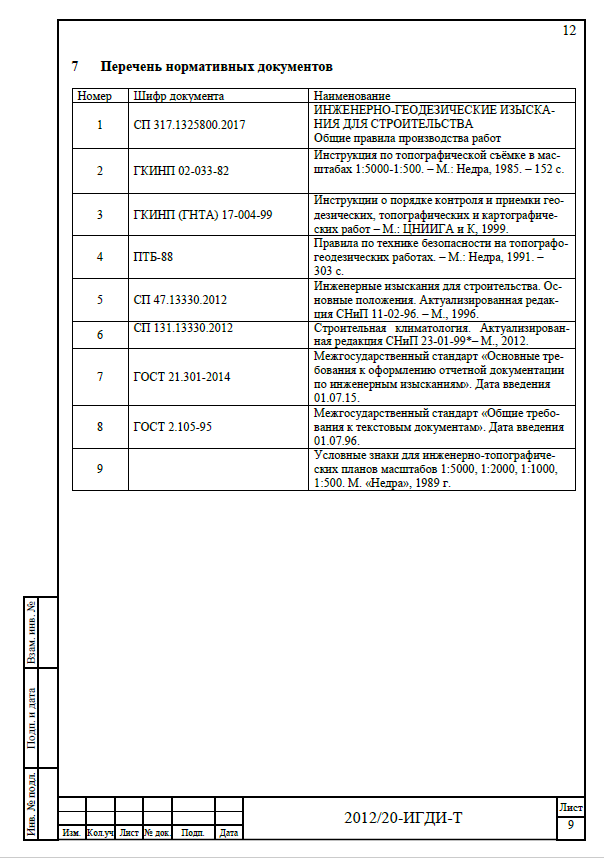 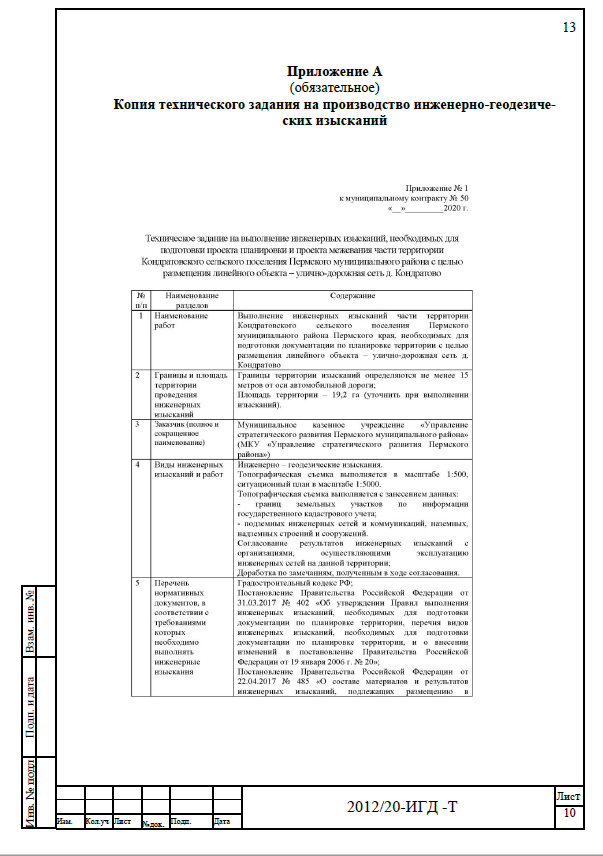 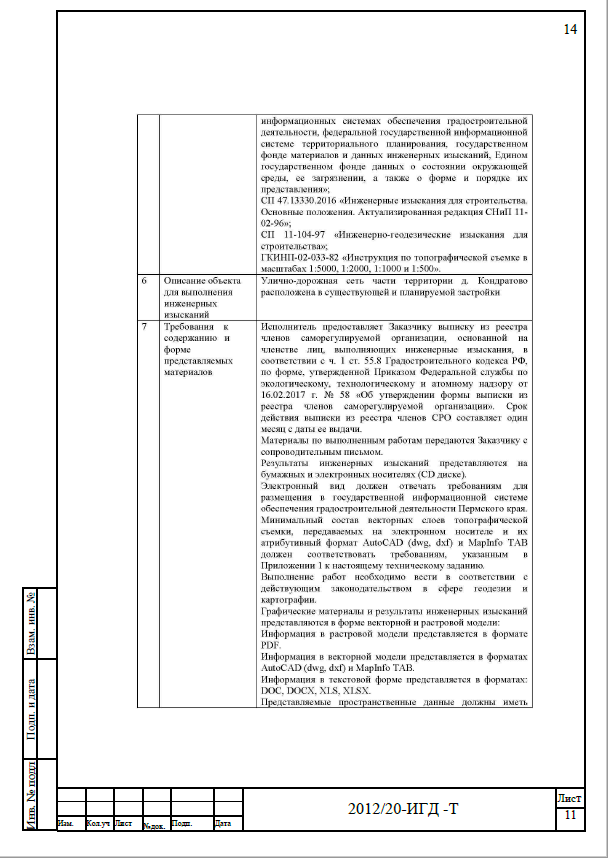 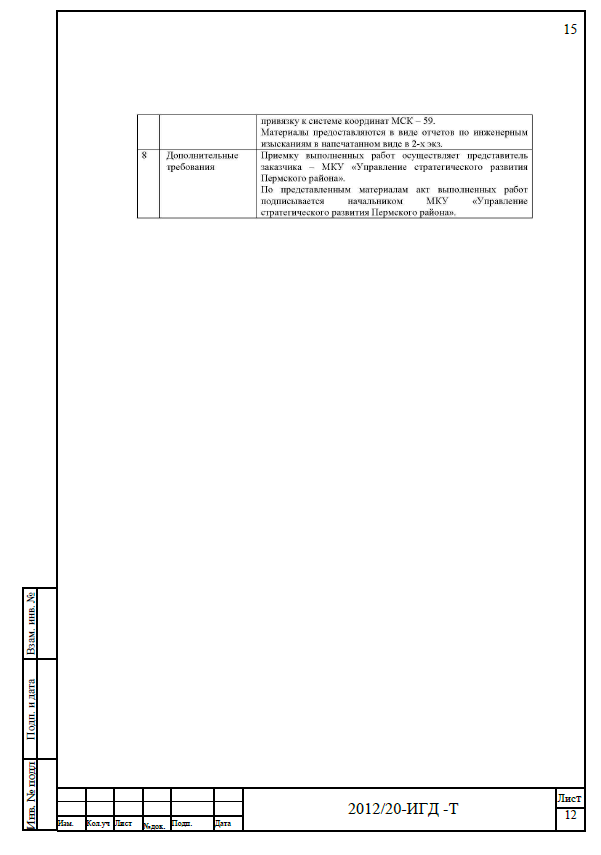 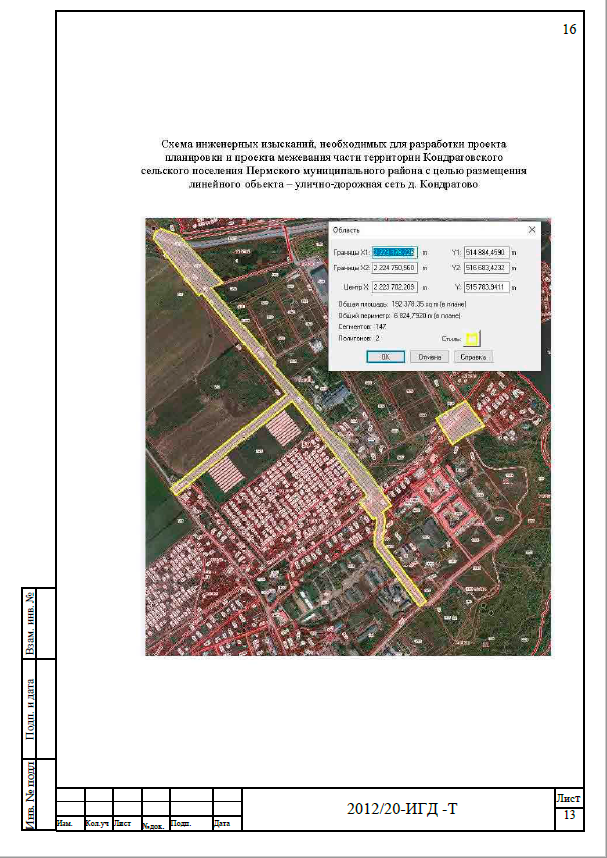 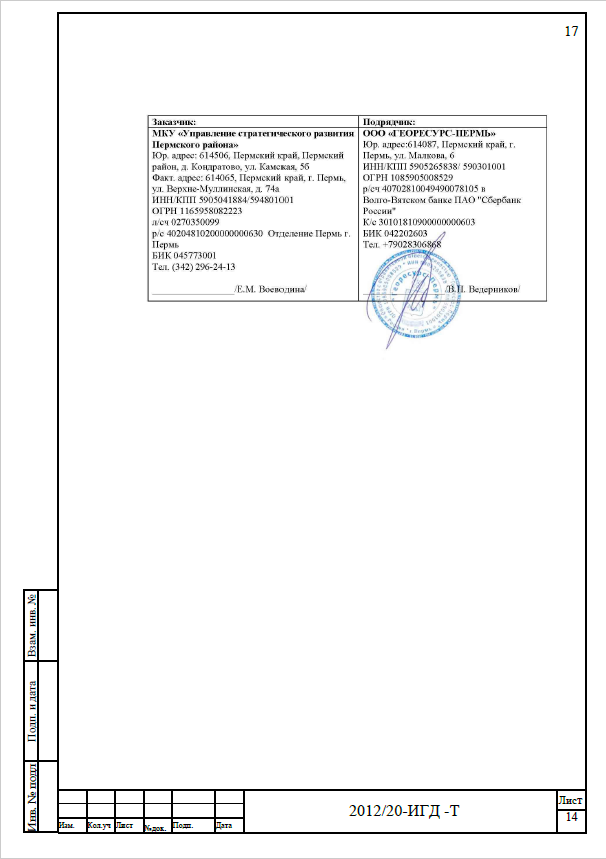 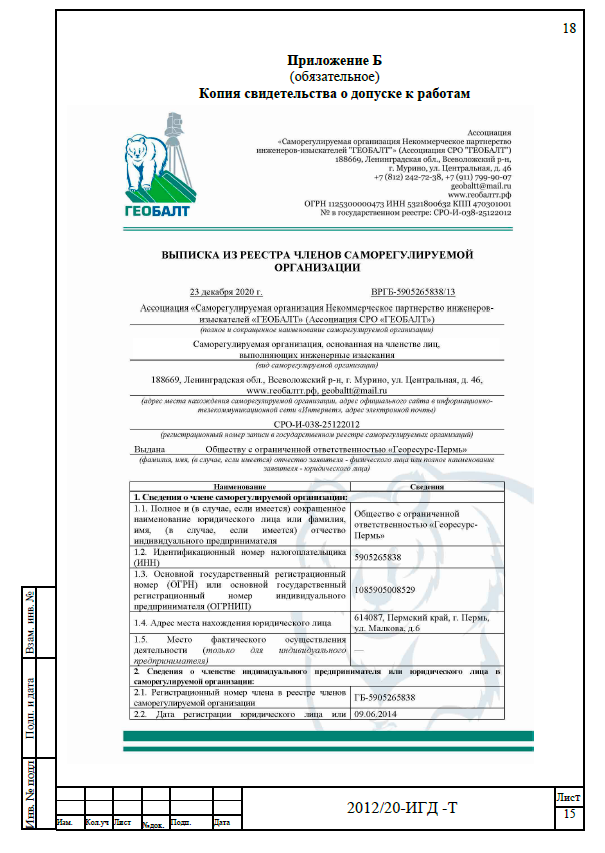 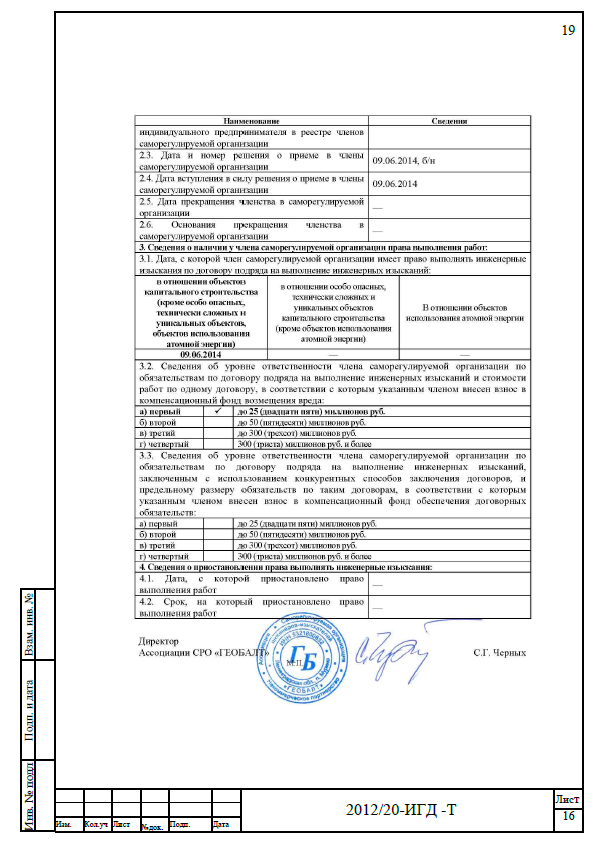 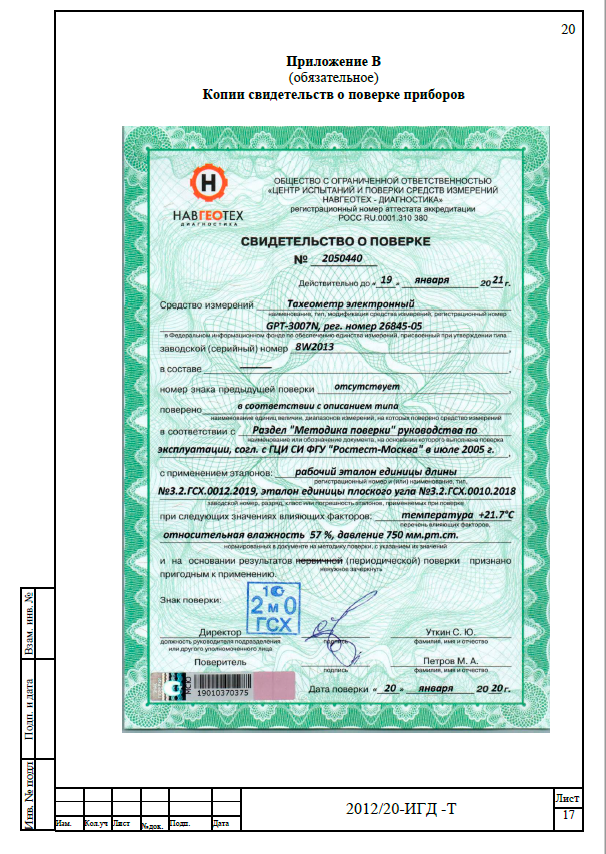 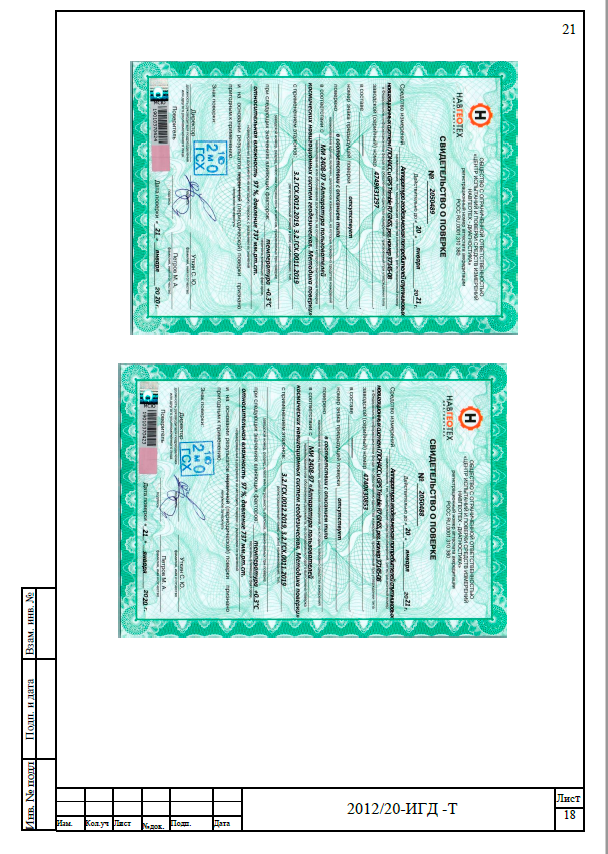 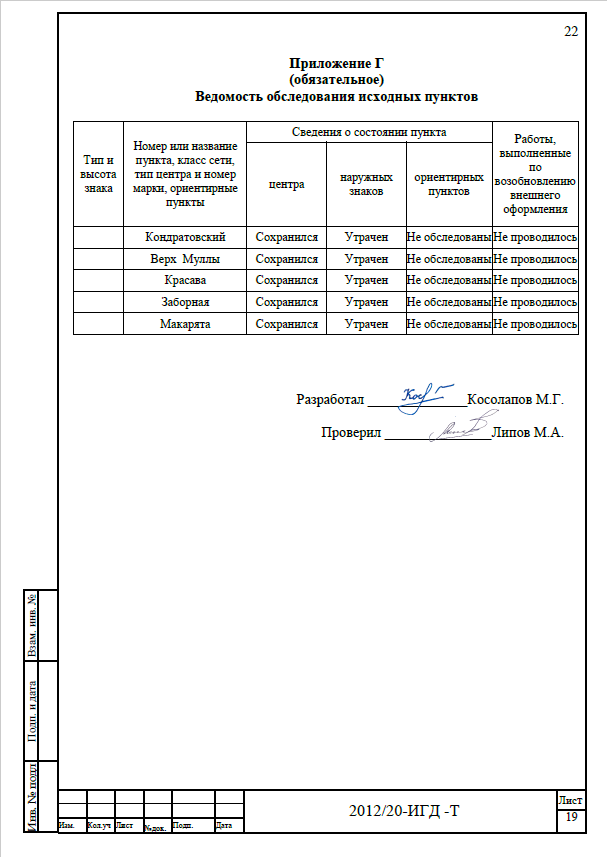 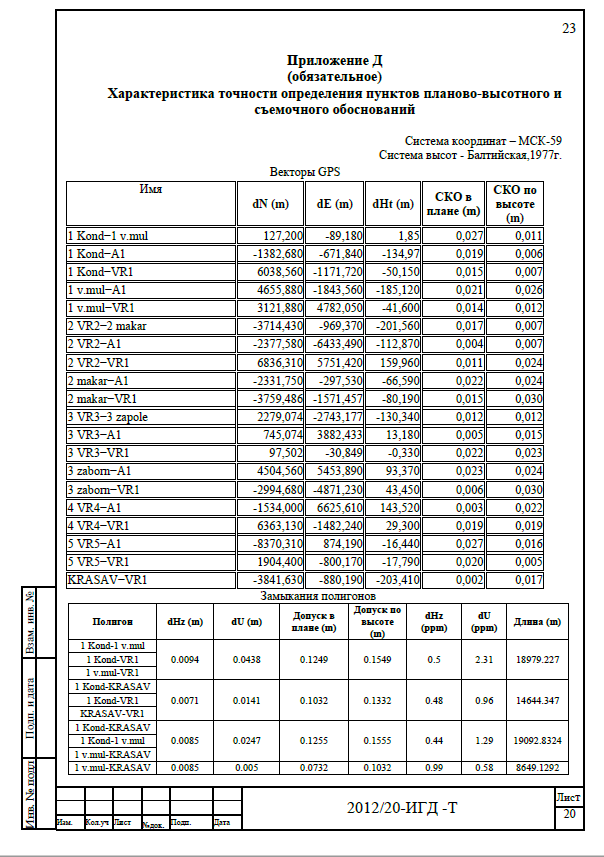 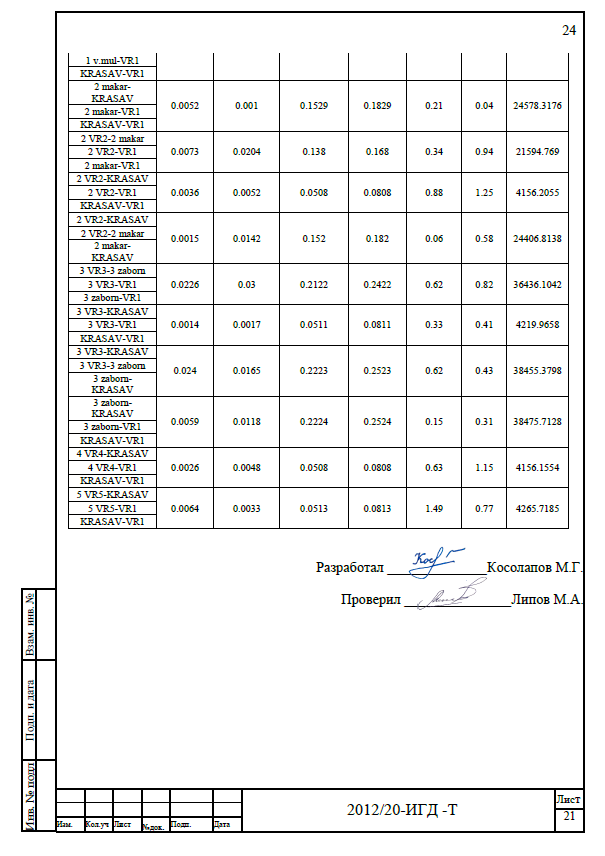 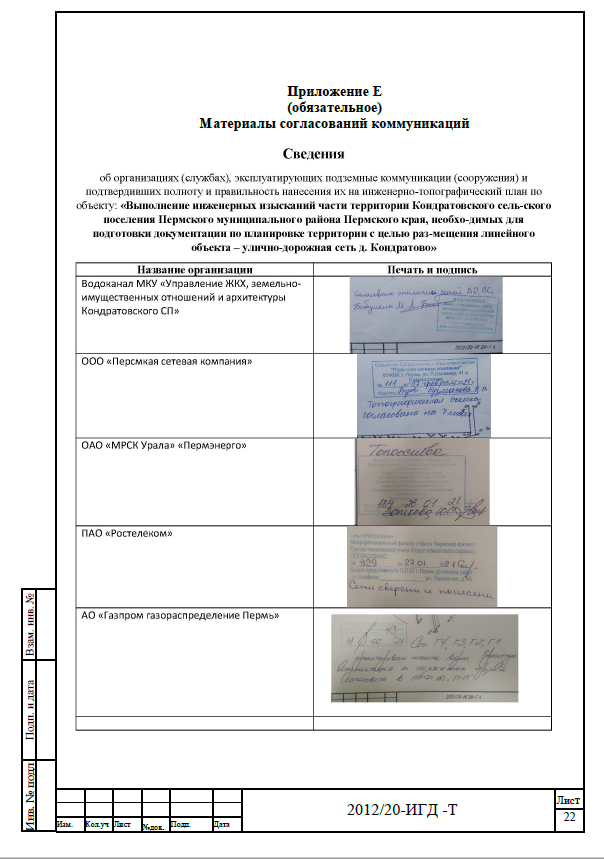 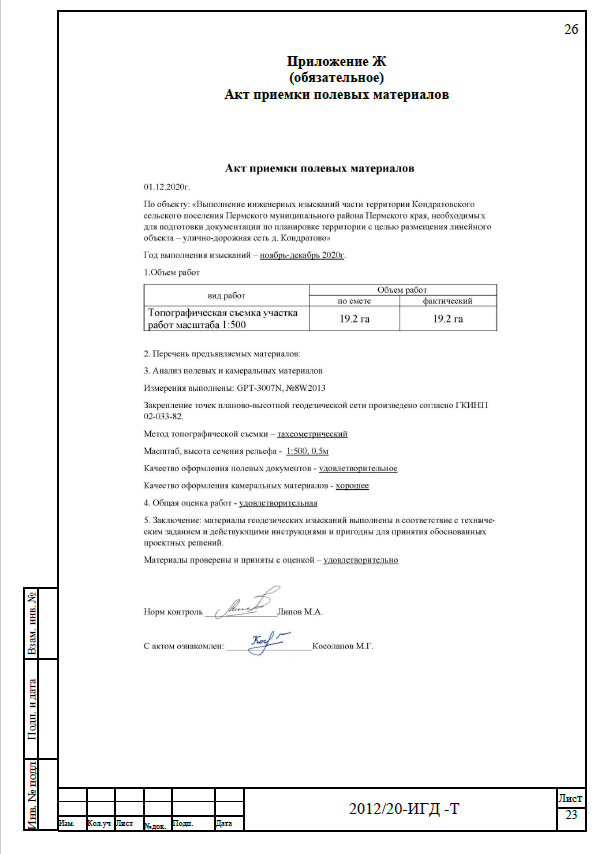 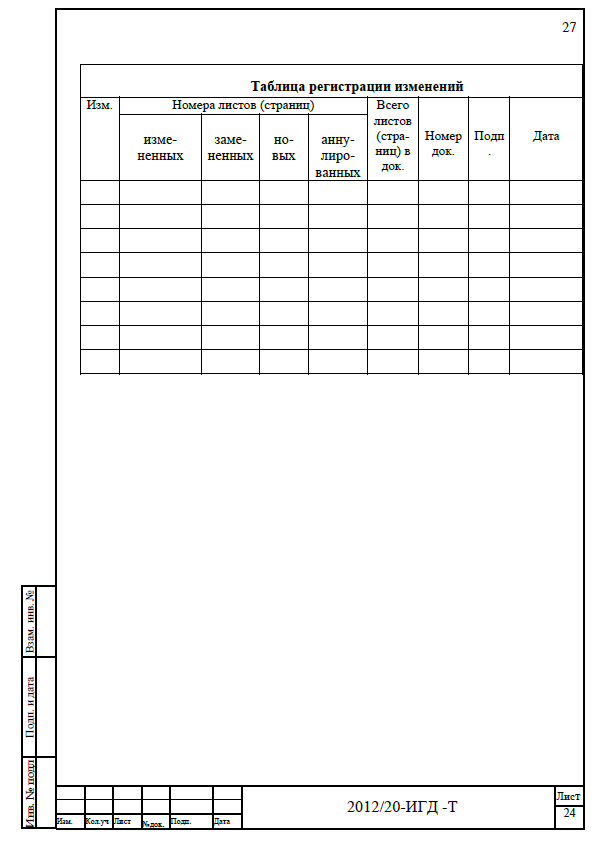 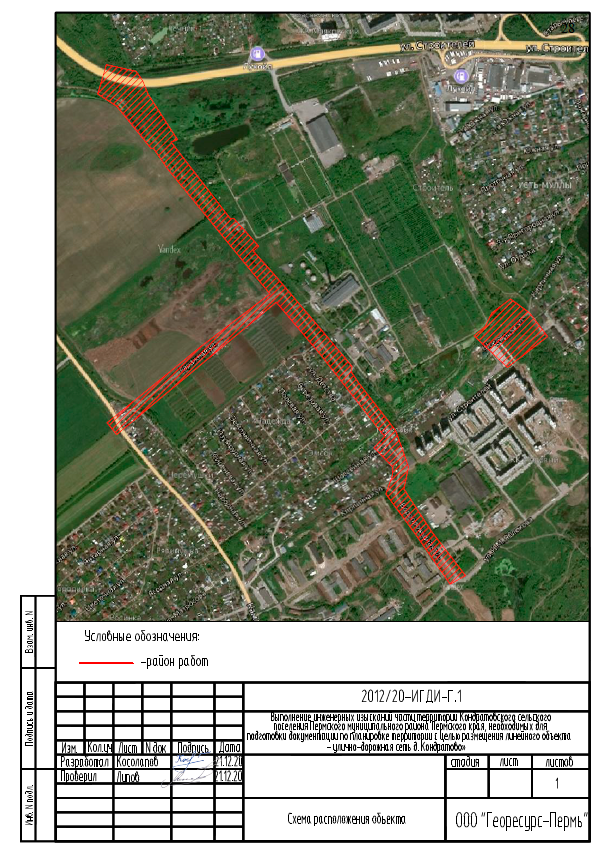 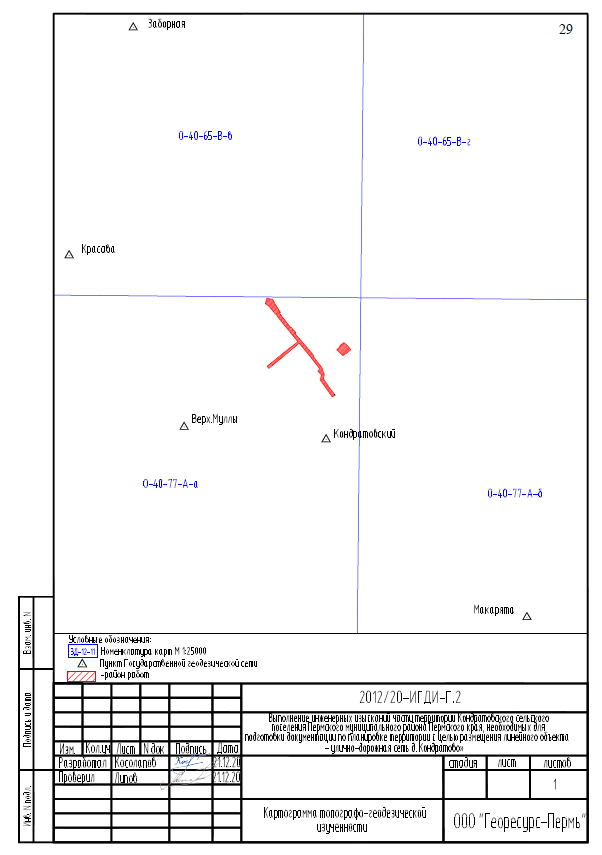 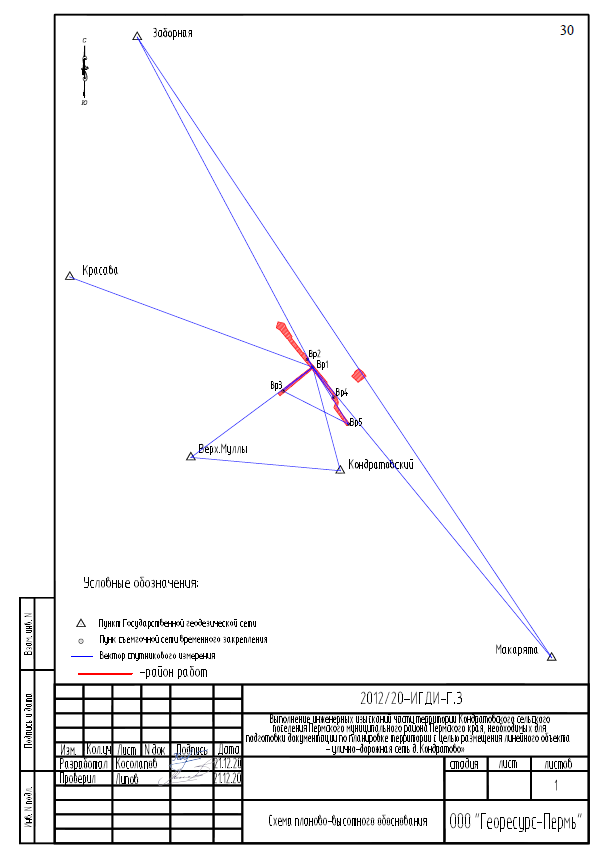 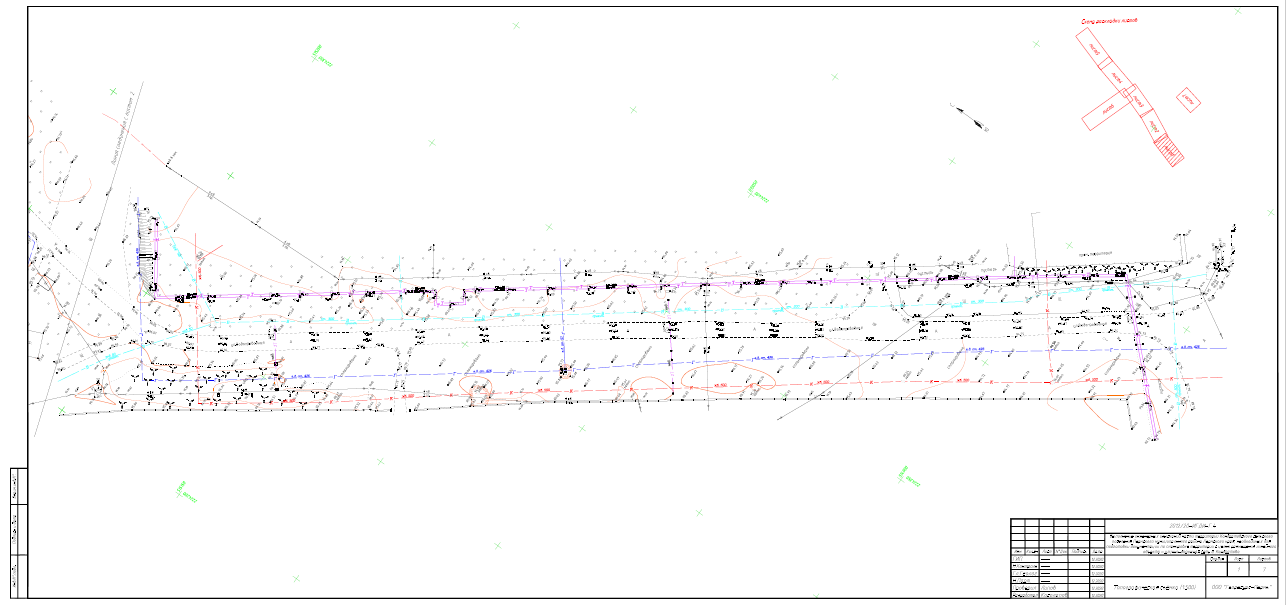 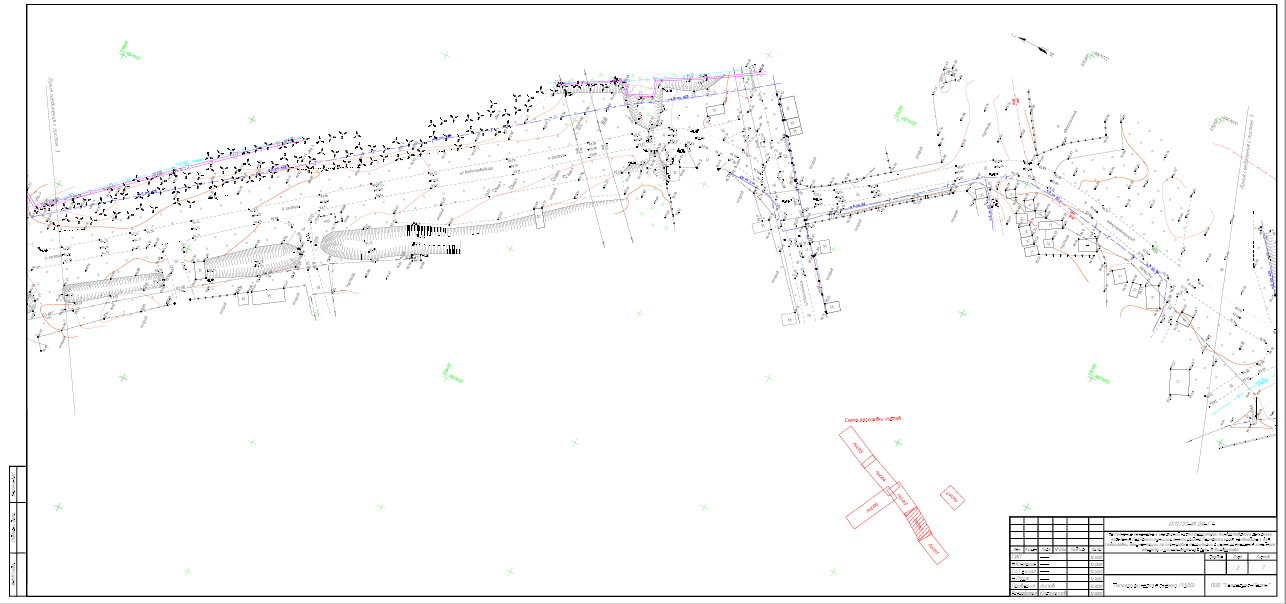 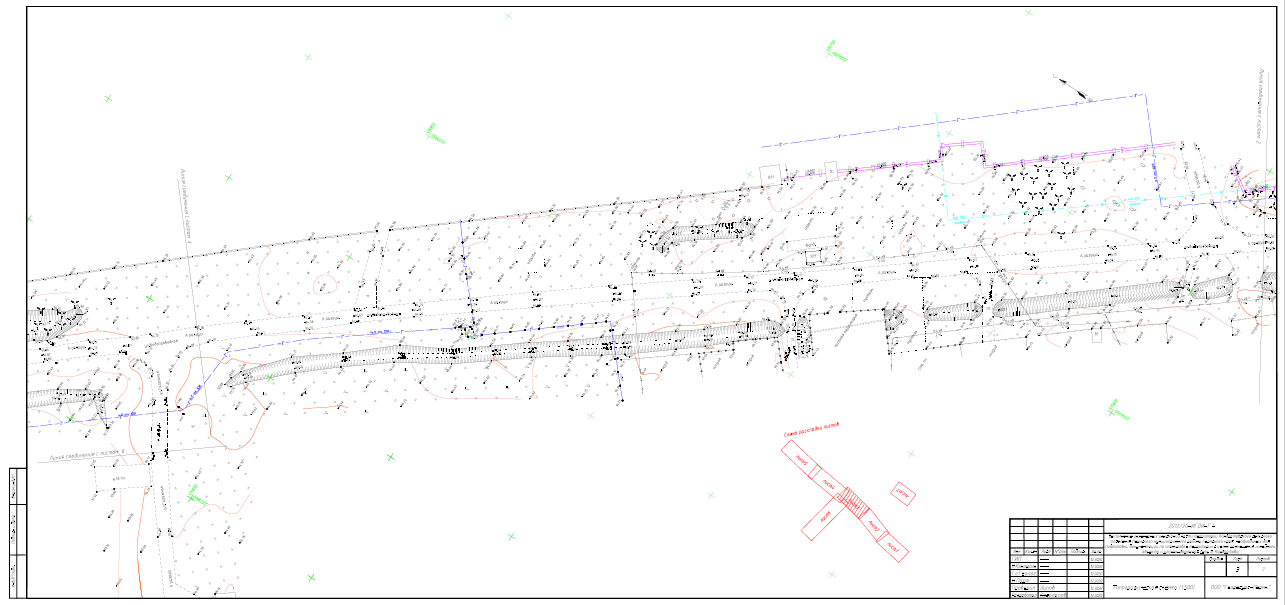 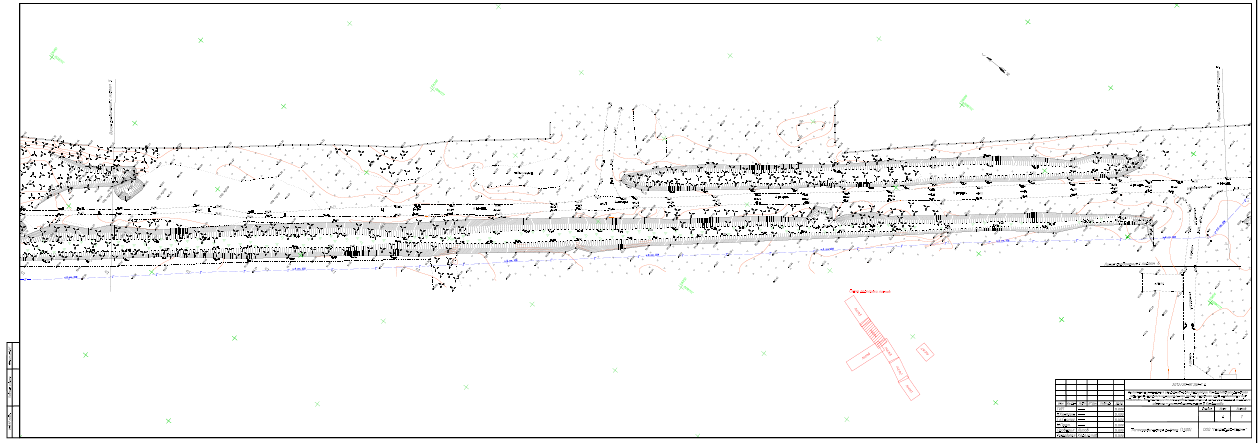 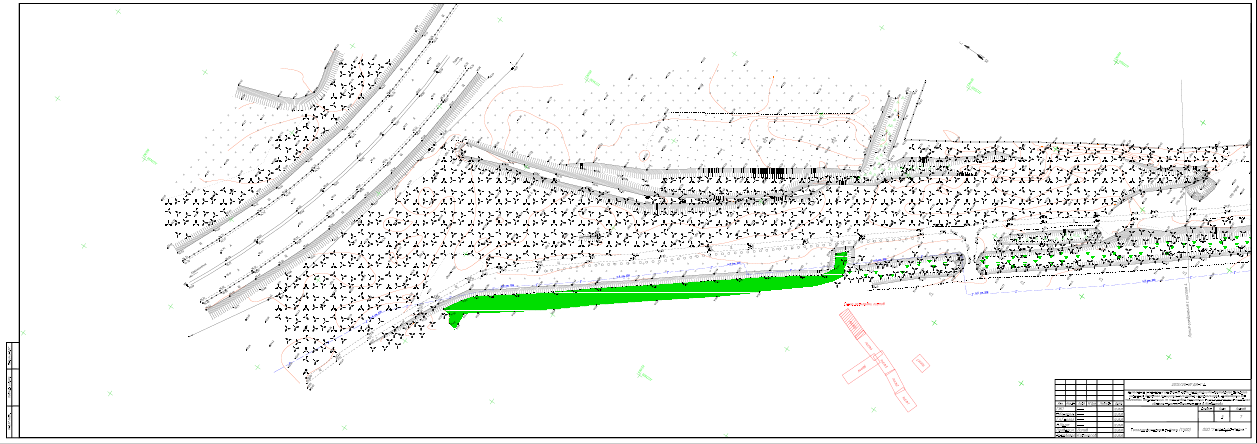 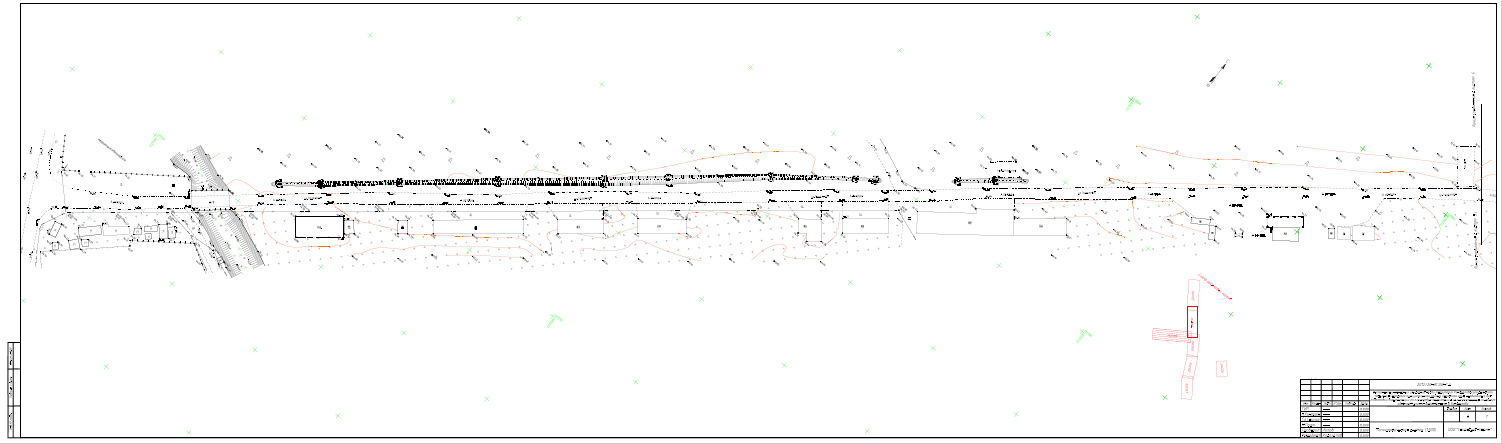 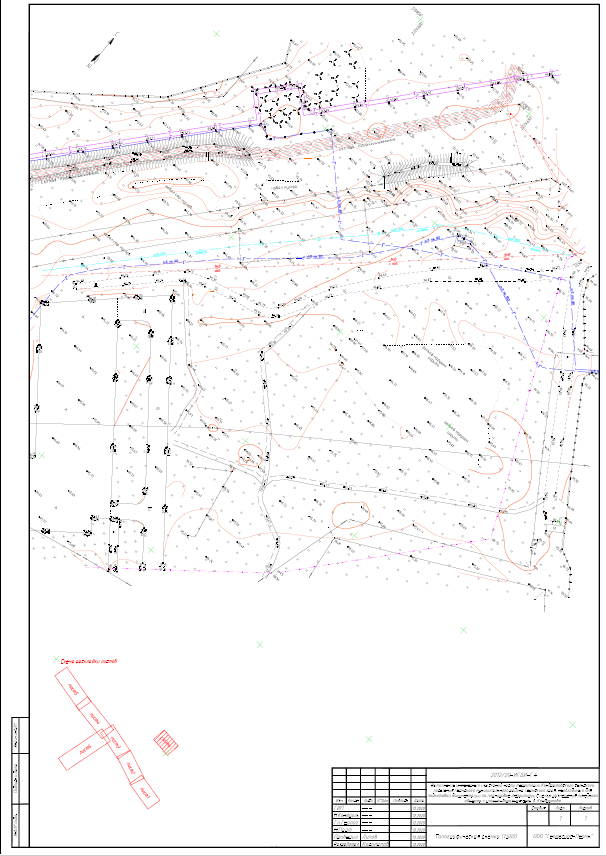 Приложение 2к постановлению администрации Пермского муниципального районаот 06.09.2021 № СЭД-2021-299-01-01-05.С-474Муниципальное казенное учреждениеУправление стратегического развития Пермского муниципального района Пермского краяПроект планировки и проект межевания части территории Кондратовского сельского поселения Пермского муниципального района Пермского края с целью строительства улично-дорожной сети в д. КондратовоТом 3Проект межевания территорииОсновная частьРаздел 5 «Чертежи межевания территории»Раздел 6 «Текстовая часть»Шифр 15-55.21-2021Пермь, 2021Состав проектаСодержаниеРаздел 5 «Чертежи межевания территории»	4Чертежи межевания территории. 1 этап	4Чертежи межевания территории. 2 этап	4Раздел 6 «Текстовая часть»	71.	Цели разработки проекта межевания территории	82.	Перечень и сведения о площади образуемых земельных участков и способы их образования. Вид разрешенного использования образуемых земельных участков	83.	Перечень и сведения о площади образуемых и изменяемых земельных участков	124.	Перечень и сведения о площади образуемых земельных участков, которые будут отнесены к территориям общего пользования или имуществу общего пользования	195.	Перечень и сведения о площади земельных участков в отношении которых предполагается изъятие для муниципальных нужд	196.	Сведения о границах территории, в отношении которой утвержден проект межевания	20Приложение	21Каталоги координат границ образуемых и изменяемых земельных участков	21Раздел 5 «Чертежи межевания территории»Чертеж межевания территории. 1 этапЧертеж межевания территории. 2 этап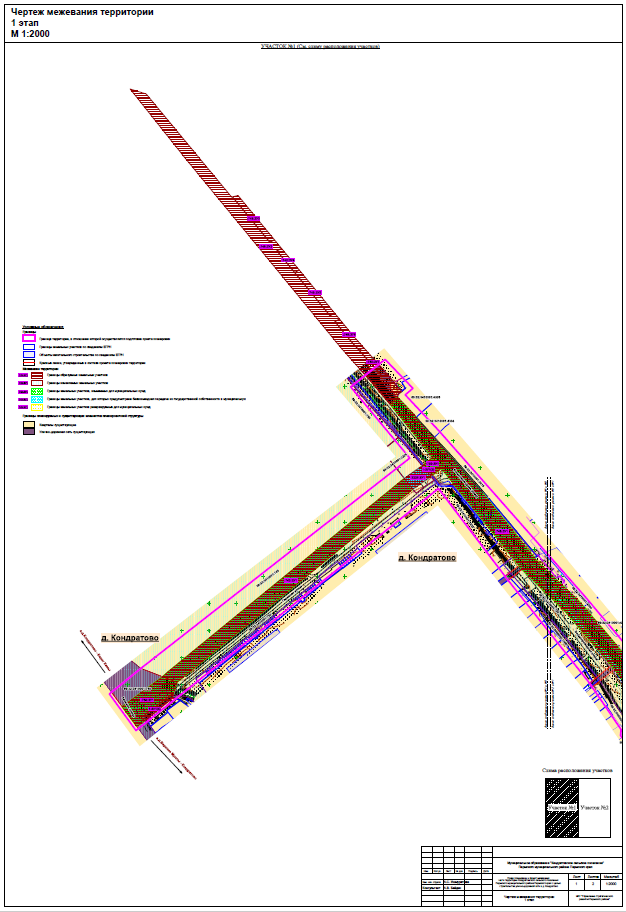 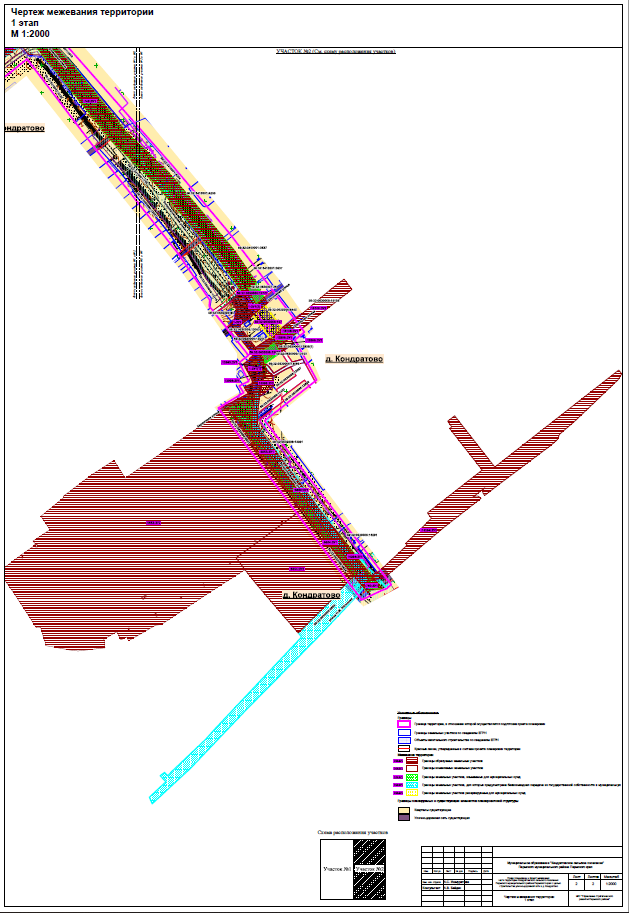 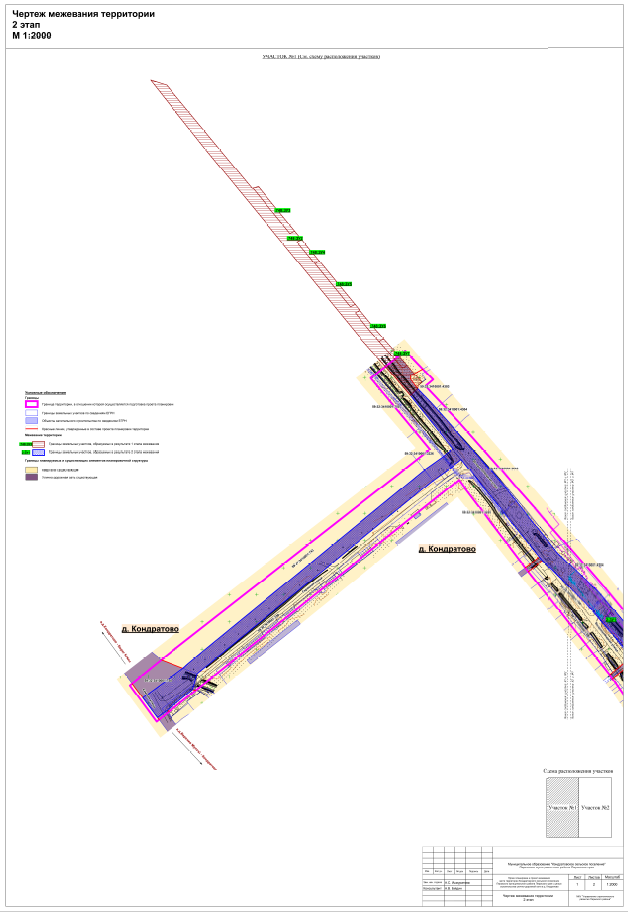 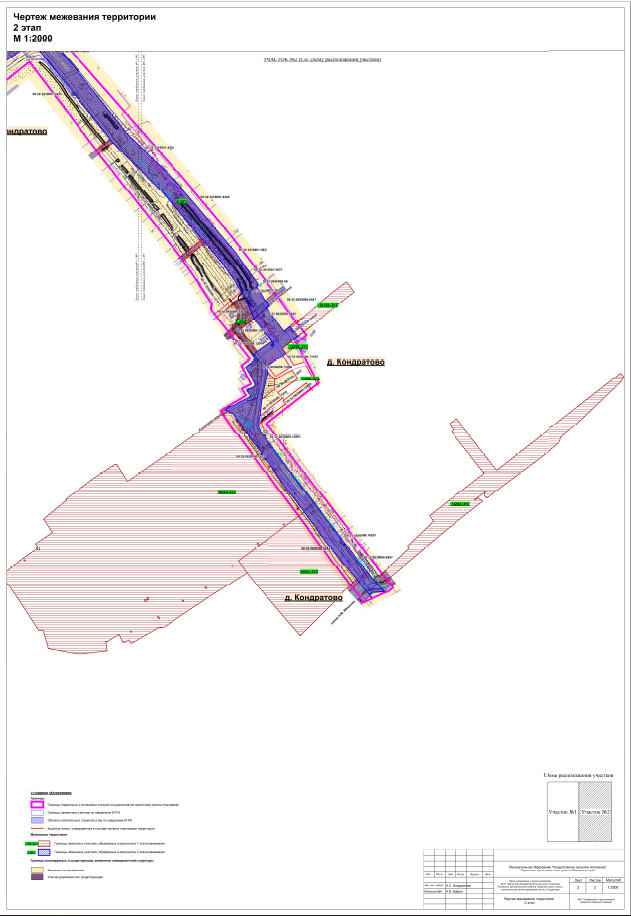 Раздел 6 «Текстовая часть»Цели разработки проекта межевания территорииПроект межевания территории подготовлен в целях определения местоположения границ, образуемых и изменяемых земельных участков, в соответствии с пунктом 1 части 2 статьи 43 Градостроительного кодекса Российской Федерации.Проектом межевания территории не предусмотрено установление, изменение, отмена красных линий для застроенных территорий, в границах которых не планируется размещение новых объектов капитального строительства, а также установление, изменение, отмена красных линий в связи с образованием и (или) изменением земельного участка, расположенного в границах территории, применительно к которой не предусматривается осуществление деятельности по комплексному и устойчивому развитию территории, при условии, что такие установление, изменение, отмена влекут за собой исключительно изменение границ территории общего пользования, предусмотренные пунктом 2 части 2 статьи 43 Градостроительного кодекса Российской Федерации.Перечень и сведения о площади образуемых земельных участков и способы их образования. Вид разрешенного использования образуемых земельных участковПроектом межевания территории предусмотрено образование земельного участка под линейный объект улично-дорожная сеть в два этапа.В соответствии с частью 4 статьи 36 ГрК РФ действие градостроительного регламента не распространяется на земельные участки предназначенные для размещения линейных объектов и (или) занятые линейными объектами, а также в границах территорий общего пользования.Виды разрешенного использования образуемых земельных участков установлены в соответствии с приказом Федеральной службы государственной регистрации, кадастра и картографии от 10.11.2020 № П/0412 «Об утверждении классификатора видов разрешенного использования земельных участков».Линии отступа от красных линий не устанавливаются.1 этап межевания территорииПроектом межевания территории предусмотрено снятие с государственного кадастрового учета земельного участка с кадастровым номером 59:32:0630006:6758.Проектом межевания территории предусмотрено изъятие земельных участков с кадастровыми номерами 59:32:0630006:13099, 59:32:0630006:12727 для муниципальных нужд, в соответствии с п. 2 ст. 49 ЗК РФ, для размещения линейного объекта местного значения - улично-дорожная сеть в д. Кондратово.Проектом межевания территории предусмотрено резервирование земельного участка с кадастровым номером 59:32:0630006:107 для муниципальных нужд, в соответствии со ст. 70.1 ЗК РФ, для размещения линейного объекта местного значения - улично-дорожная сеть в д. Кондратово. Земельный участок с кадастровым номером 59:32:0630006:107 будет использован в последующем этапе межевания территории.В границах земельного участка с кадастровым номером 59:32:0630006:6656 расположена улично-дорожная сеть д. Кондратово (ул. Яблокова, ул. Водопроводная), являющаяся объектом местного значения д. Кондратово, в связи с чем, в отношении земельного участка с кадастровым номером 59:32:0630006:6656 предусмотрена безвозмездная передача из государственной собственности в муниципальную собственность, согласно ч. 1 ст. 39.30 ЗК РФ. После передачи земельного участка с кадастровым номером 59:32:0630006:6656, проектом межевания территории предусмотрен раздел земельного участка с кадастровым номером 59:32:0630006:6656 с сохранением его в измененных границах, согласно п. 1 ч. 6 ст. 11.4 ЗК РФ. Образование земельного участка :6656:ЗУ1 производится для размещения линейного объекта местного значения - ул. Водопроводной, а земельный участок с кадастровым номером 59:32:0630006:6656, сохраненный в измененных границах предусмотрен для размещения ул. Яблоково.Земельный участок :750:ЗУ1 образован путем раздела земельного участка с кадастровым номером 59:32:3410001:750 с сохранением исходного земельного участка в измененных границах, согласно п. 1 ч. 6 ст. 11.4 ЗК РФ, в связи с тем, что земельный участок с кадастровым номером 59:32:3410001:750 находится в федеральной собственности.Земельный участок образован многоконтурным (3 контура).Образование земельного участка :750:ЗУ1 производится с целью изъятия для муниципальных нужд, в соответствии с п. 2 ст. 49 ЗК РФ, для размещения линейного объекта местного значения - улично-дорожная сеть в д. Кондратово. Земельные участки :16294:ЗУ1 и :16294:ЗУ2 образованы в результате раздела земельного участка с кадастровым номером 59:32:0630006:16294, согласно ч. 1 ст. 11.4 ЗК РФ.Образование земельного участка :16294:ЗУ1 производится с целью изъятия для муниципальных нужд, в соответствии с п. 2 ст. 49 ЗК РФ, для размещения линейного объекта местного значения - улично-дорожная сеть в д. Кондратово.Земельные участки :6654:ЗУ1 и :6654:ЗУ2 образованы в результате раздела земельного участка с кадастровым номером 59:32:0630006:6654, согласно ч. 1 ст. 11.4 ЗК РФ.Образование земельного участка :6654:ЗУ1 производится с целью изъятия для муниципальных нужд, в соответствии с п. 2 ст. 49 ЗК РФ для размещения линейного объекта местного значения - улично-дорожная сеть в д. Кондратово.Земельные участки :6653:ЗУ1 и :6653:ЗУ2 образованы в результате раздела земельного участка с кадастровым номером 59:32:0630006:6653, согласно ч. 1 ст. 11.4 ЗК РФ.Образование земельного участка :6653:ЗУ1 производится с целью изъятия для муниципальных нужд, в соответствии с п. 2 ст. 49 ЗК РФ, для размещения линейного объекта местного значения - улично-дорожная сеть в д. Кондратово.Земельные участки :13098:ЗУ1 и :13098:ЗУ2 образованы в результате раздела земельного участка с кадастровым номером 59:32:0630006:13098, согласно ч. 1 ст. 11.4 ЗК РФ.Образование земельного участка :13098:ЗУ1 производится с целью изъятия для муниципальных нужд, в соответствии с п. 2 ст. 49 ЗК РФ, для размещения линейного объекта местного значения - улично-дорожная сеть в д. Кондратово.Земельный участок :12865:ЗУ1 образован путем раздела земельного участка с кадастровым номером 59:32:0630006:12865 с сохранением исходного земельного участка в измененных границах, согласно п. 1 ч. 6 ст. 11.4 ЗК РФ, в связи с тем, что земельный участок с кадастровым номером 59:32:0630006:12865 находится в муниципальной собственности.Образование земельного участка :12865:ЗУ1 производится с целью изъятия для муниципальных нужд, в соответствии с п. 2 ст. 49 ЗК РФ, для размещения линейного объекта местного значения - улично-дорожная сеть в д. Кондратово. Земельные участки :12898:ЗУ1 и :12898:ЗУ2 образованы в результате раздела земельного участка с кадастровым номером 59:32:0630006:12898, согласно ч. 1 ст. 11.4 ЗК РФ.Образование земельного участка :12898:ЗУ1 производится с целью изъятия для муниципальных нужд, в соответствии с п. 2 ст. 49 ЗК РФ, для размещения линейного объекта местного значения - улично-дорожная сеть в д. Кондратово.Земельные участки :16108:ЗУ1 и :16108:ЗУ2 образованы в результате раздела земельного участка с кадастровым номером 59:32:0630006:16108, согласно ч. 1 ст. 11.4 ЗК РФ.Образование земельного участка :16108:ЗУ1 производится с целью изъятия для муниципальных нужд, в соответствии с п. 2 ст. 49 ЗК РФ, для размещения линейного объекта местного значения - улично-дорожная сеть в д. Кондратово.Земельный участок :743:ЗУ1 образован путем раздела земельного участка с кадастровым номером 59:32:3410001:743 с сохранением исходного земельного участка в измененных границах, согласно п. 1 ч. 6 ст. 11.4 ЗК РФ, в связи с тем, что земельный участок с кадастровым номером 59:32:3410001:743 находится в федеральной собственности.Образование земельного участка :743:ЗУ1 производится для размещения линейного объекта местного значения - улично-дорожная сеть в д. Кондратово, с целью изъятия для муниципальных нужд, в соответствии с п. 2 ст. 49 ЗК РФ.Земельный участок :3226:ЗУ1 образован путем раздела земельного участка с кадастровым номером 59:32:3410001:3226 с сохранением исходного земельного участка в измененных границах, согласно п. 1 ч. 6 ст. 11.4 ЗК РФ, в связи с тем, что земельный участок с кадастровым номером 59:32:3410001:3226 находится в федеральной собственности.Образование земельного участка :3226:ЗУ1 производится для размещения линейного объекта местного значения - улично-дорожная сеть в д. Кондратово, с последующей безвозмездной передачей из государственной собственности в муниципальную собственность, согласно ч. 1 ст. 39.30 ЗК РФ.Земельные участки :748:ЗУ1 – :748:ЗУ7 образованы путем раздела земельного участка с кадастровым номером 59:32:3410001:748 в соответствии с ч. 1 ст. 11.4 ЗК РФ, с последующим изъятием :748:ЗУ1 для муниципальных нужд, в соответствии с п. 2 ст. 49 ЗК РФ.Земельный участок :748:ЗУ1 образован под улично-дорожную сеть в д. Кондратово.Земельный участок :748:ЗУ2, :748:ЗУ3 образованы под территорию общего пользования.Земельные участки :748:ЗУ4 – :748:ЗУ7 образованы под хранение автотранспорта.Земельный участок 1-ЗУ1 образован из земель, находящихся в государственной или муниципальной собственности под улично-дорожную сеть в д. Кондратово. Основанием образования земельного участка 1-ЗУ1 является п. 1 ч. 1 ст. 11.3 ЗК РФ.Земельный участок 1-ЗУ2 образован из земель, находящихся в государственной или муниципальной собственности под территорию общего пользования. Основанием образования земельного участка 1-ЗУ2 является п. 1 ч. 1 ст. 11.3 ЗК РФ.2 этап межевания территорииВ результате второго этапа межевания образуется один земельный участок 2-ЗУ1. Земельный участок 2-ЗУ1 образован путем объединения земельных участков с кадастровыми номерами 59:32:0630006:13099, 59:32:0630006:12727, 59:32:0630006:107 и земельных участков :6656:ЗУ1, :750:ЗУ1, :16294:ЗУ1, :6654:ЗУ1, :6653:ЗУ1, :13098:ЗУ1, :12865:ЗУ1, :12898:ЗУ1, :16108:ЗУ1, :743:ЗУ1, :3226:ЗУ1, :748:ЗУ1, 1-ЗУ1, образованных в результате 1-го этапа межевания территории. Земельный участок 2-ЗУ1 образован под территорию общего пользования и будет отнесен к имуществу общего пользования. Вид разрешенного использования – улично-дорожная сеть (12.0.1).Перечень и сведения о площади образуемых и изменяемых земельных участковТаблица 1Перечень и сведения о площади образуемых земельных участков, которые будут отнесены к территориям общего пользования или имуществу общего пользованияТаблица 2Перечень и сведения о площади земельных участков в отношении которых предполагается изъятие для муниципальных нуждТаблица 3Сведения о границах территории, в отношении которой утвержден проект межеванияУтвержденные проекты планировки и проекты межевания территории в границах территории проектирования:- Проект планировки и проект межевания части территории Кондратовского сельского поселения Пермского муниципального района Пермского края, с целью размещения линейного объекта - автомобильная дорога Кондратово - Берег Камы, утвержденные постановлением администрации Пермского муниципального района от 17.03.2020 № 156;- Проект планировки на часть территории в д. Кондратово Кондратовского сельского поселения Пермского муниципального района Пермского края на земельный участок с кадастровым номером 59:32:0630006:6692, утвержденные постановлением администрации Пермского муниципального района от 14.02.2020 № 77;ПриложениеКаталоги координат границ, образуемых и изменяемых земельных участков:6656:ЗУ1Система координат МСК 59:750:ЗУ1Система координат МСК 59:16294:ЗУ1Система координат МСК 59:16294:ЗУ2Система координат МСК 59:6654:ЗУ1Система координат МСК 59:6654:ЗУ2Система координат МСК 59:6653:ЗУ1Система координат МСК 59:6653:ЗУ2Система координат МСК 59:13098:ЗУ1Система координат МСК 59:13098:ЗУ2Система координат МСК 59:12865:ЗУ1Система координат МСК 59:12898:ЗУ1Система координат МСК 59:12898:ЗУ2Система координат МСК 59:16108:ЗУ1Система координат МСК 59:16108:ЗУ2Система координат МСК 59:743:ЗУ1Система координат МСК 59:3226:ЗУ1Система координат МСК 59:748:ЗУ1Система координат МСК 59:748:ЗУ2Система координат МСК 59:748:ЗУ3Система координат МСК 59:748:ЗУ4Система координат МСК 59:748:ЗУ5Система координат МСК 59:748:ЗУ6Система координат МСК 59:748:ЗУ7Система координат МСК 591-ЗУ1Система координат МСК 591-ЗУ2Система координат МСК 592-ЗУ1Система координат МСК 59Муниципальное казенное учреждениеУправление стратегического развития Пермского муниципального района Пермского краяПроект планировки и проект межевания части территории Кондратовского сельского поселения Пермского муниципального района Пермского края с целью строительства улично-дорожной сети в д. КондратовоТом 4Проект межевания территорииМатериалы по обоснованиюРаздел 7 «Чертеж материалов по обоснованию проекта межевания территории»Раздел 8 «Текстовая часть»Шифр 15-55.21-2021Пермь, 2021Состав проектаСодержаниеРаздел 7 «Чертеж материалов по обоснованию проекта межевания территории»	4Раздел 8 «Текстовая часть»	51.	Цели разработки проекта межевания территории	52.	Материалы по обоснованию проекта межевания территории	53.	Перечень существующих земельных участков	6Раздел 7 «Чертеж материалов по обоснованию проекта межевания территории»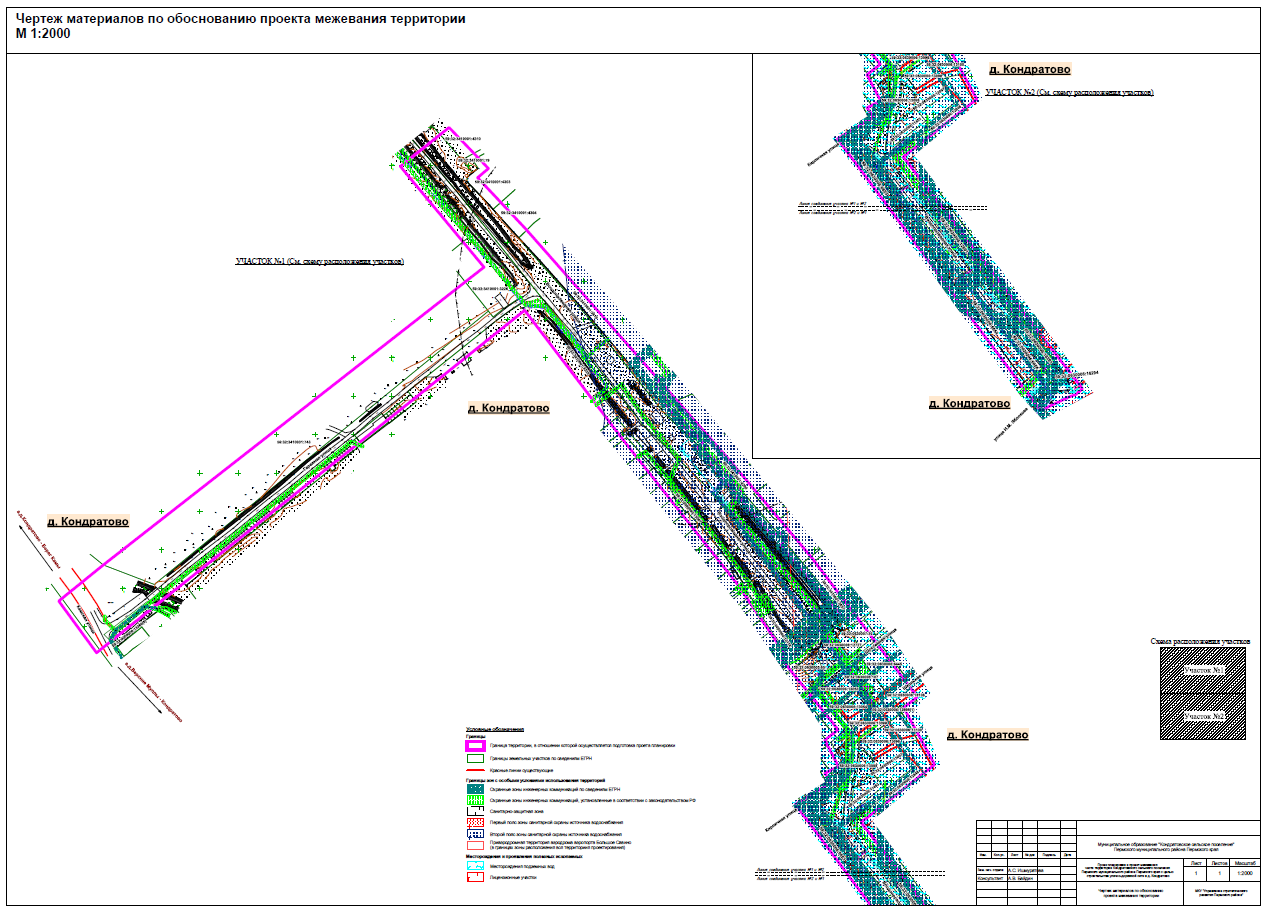 Раздел 8 «Текстовая часть»Цели разработки проекта межевания территорииПроект межевания территории подготовлен в целях определения местоположения границ, образуемых и изменяемых земельных участков, в соответствии с пунктом 1 части 2 статьи 43 Градостроительного кодекса Российской Федерации.Проектом межевания территории не предусмотрено установление, изменение, отмена красных линий для застроенных территорий, в границах которых не планируется размещение новых объектов капитального строительства, а также установление, изменение, отмена красных линий в связи с образованием и (или) изменением земельного участка, расположенного в границах территории, применительно к которой не предусматривается осуществление деятельности по комплексному и устойчивому развитию территории, при условии, что такие установление, изменение, отмена влекут за собой исключительно изменение границ территории общего пользования, предусмотренные пунктом 2 части 2 статьи 43 Градостроительного кодекса Российской Федерации.Материалы по обоснованию проекта межевания территорииПроект межевания территории разработан в составе проекта планировки территории, в связи с чем, отсутствует необходимость дублирования информации, касающейся описания существующей характеристики территории, а также границ зон с особыми условиями использования территории.Вышеуказанная информация представлена в Томе 2 «Проект планировки территории. Материалы по обоснованию».Перечень существующих земельных участковТаблица 1№ п/п № п/п НаименованиеНаименованиеКоличество листовКоличество листовМасштабМасштаб11223344ПРОЕКТ ПЛАНИРОВКИ ТЕРРИТОРИИПРОЕКТ ПЛАНИРОВКИ ТЕРРИТОРИИПРОЕКТ ПЛАНИРОВКИ ТЕРРИТОРИИПРОЕКТ ПЛАНИРОВКИ ТЕРРИТОРИИПРОЕКТ ПЛАНИРОВКИ ТЕРРИТОРИИПРОЕКТ ПЛАНИРОВКИ ТЕРРИТОРИИПРОЕКТ ПЛАНИРОВКИ ТЕРРИТОРИИПРОЕКТ ПЛАНИРОВКИ ТЕРРИТОРИИТом 1. Основная частьТом 1. Основная частьТом 1. Основная частьТом 1. Основная частьТом 1. Основная частьТом 1. Основная частьТом 1. Основная частьТом 1. Основная частьРаздел 1 Раздел 1 Проект планировки территории. Графическая частьПроект планировки территории. Графическая частьПроект планировки территории. Графическая частьПроект планировки территории. Графическая частьПроект планировки территории. Графическая частьПроект планировки территории. Графическая частьРаздел 1 Раздел 1 Чертеж красных линийЧертеж красных линий111:20001:2000Раздел 1 Раздел 1 Чертеж границ зоны планируемого размещения линейных объектов, подлежащих реконструкции в связи с изменением их местоположенияЧертеж границ зоны планируемого размещения линейных объектов, подлежащих реконструкции в связи с изменением их местоположения111:20001:2000Раздел 2Раздел 2Положение о размещении линейного объектаПоложение о размещении линейного объекта----Том 2. Материалы по обоснованиюТом 2. Материалы по обоснованиюТом 2. Материалы по обоснованиюТом 2. Материалы по обоснованиюТом 2. Материалы по обоснованиюТом 2. Материалы по обоснованиюТом 2. Материалы по обоснованиюТом 2. Материалы по обоснованиюРаздел 3Раздел 3Материалы по обоснованию проекта планировки территории. Графическая частьМатериалы по обоснованию проекта планировки территории. Графическая частьМатериалы по обоснованию проекта планировки территории. Графическая частьМатериалы по обоснованию проекта планировки территории. Графическая частьМатериалы по обоснованию проекта планировки территории. Графическая частьМатериалы по обоснованию проекта планировки территории. Графическая частьРаздел 3Раздел 3Схема расположения элементов планировочной структурыСхема расположения элементов планировочной структуры111:100001:10000Раздел 3Раздел 3Схема границ зон с особыми условиями использования территорииСхема границ зон с особыми условиями использования территории111:20001:2000Раздел 3Раздел 3Схема использования территории в период подготовки проекта планировки территорииСхема использования территории в период подготовки проекта планировки территории111:20001:2000Раздел 3Раздел 3Схема организации улично-дорожной сети и движения транспортаСхема организации улично-дорожной сети и движения транспорта111:20001:2000Раздел 3Раздел 3Схема конструктивных и планировочных решений. Схема вертикальной планировки территории, инженерной подготовки и инженерной защиты территорииСхема конструктивных и планировочных решений. Схема вертикальной планировки территории, инженерной подготовки и инженерной защиты территории111:20001:2000Раздел 4Раздел 4Материалы по обоснованию проекта планировки территории. Пояснительная запискаМатериалы по обоснованию проекта планировки территории. Пояснительная записка----ПРОЕКТ МЕЖЕВАНИЯ ТЕРРИТОРИИПРОЕКТ МЕЖЕВАНИЯ ТЕРРИТОРИИПРОЕКТ МЕЖЕВАНИЯ ТЕРРИТОРИИПРОЕКТ МЕЖЕВАНИЯ ТЕРРИТОРИИПРОЕКТ МЕЖЕВАНИЯ ТЕРРИТОРИИПРОЕКТ МЕЖЕВАНИЯ ТЕРРИТОРИИПРОЕКТ МЕЖЕВАНИЯ ТЕРРИТОРИИПРОЕКТ МЕЖЕВАНИЯ ТЕРРИТОРИИТом 3. Основная частьТом 3. Основная частьТом 3. Основная частьТом 3. Основная частьТом 3. Основная частьТом 3. Основная частьТом 3. Основная частьТом 3. Основная частьРаздел 5Раздел 5Чертеж межевания территории. 1 этапЧертеж межевания территории. 1 этап221:20001:2000Раздел 5Раздел 5Чертеж межевания территории. 2 этапЧертеж межевания территории. 2 этап221:20001:2000Раздел 6Раздел 6Текстовая частьТекстовая часть----Том 4. Материалы по обоснованиюТом 4. Материалы по обоснованиюТом 4. Материалы по обоснованиюТом 4. Материалы по обоснованиюТом 4. Материалы по обоснованиюТом 4. Материалы по обоснованиюТом 4. Материалы по обоснованиюТом 4. Материалы по обоснованиюРаздел 7Раздел 7Чертеж материалов по обоснованию проекта межевания территорииЧертеж материалов по обоснованию проекта межевания территории111:20001:2000Раздел 8Раздел 8Текстовая частьТекстовая часть----Обозначение характерных точек Координаты, мКоординаты, мОбозначение характерных точек ХУ1231515486.732223220.552515419.642223269.99Обозначение характерных точек Координаты, мКоординаты, мОбозначение характерных точек ХУ1231515433.982223287.922515437.922223286.363515475.522223332.164515474.142223338.12Обозначение характерных точек Координаты, мКоординаты, мОбозначение характерных точек ХУ1231515530.502223274.422515520.072223301.653515515.142223314.524515524.012223324.505515880.842223760.386515904.412223793.747515906.262223795.998515919.172223812.239515941.042223794.7610516016.872223734.2011516060.652223697.15Обозначение характерных точек Координаты, мКоординаты, мОбозначение характерных точек ХУ1231515505.052223340.882515860.882223775.613515884.502223809.044515887.042223812.125515899.642223827.816515810.022223899.387515806.882223901.918515804.912223903.479515803.352223904.7510515801.782223905.9911515735.402223958.9912515719.882223971.4413515707.332223955.0314515700.402223945.50Обозначение характерных точек Координаты, мКоординаты, мОбозначение характерных точек ХУ1231516066.292223756.722516057.612223741.083516054.092223734.434516047.632223733.845516029.572223747.386516004.282223771.797515993.252223781.658515955.982223814.989515853.432223904.6110515824.562223927.6111515823.042223928.8212515821.432223930.1013515760.462223978.6614515733.362224000.2615515727.342224005.0416515686.962224047.5717515685.582224049.0318515684.442224050.2219515683.062224051.6820515680.052224054.8521515677.962224057.0522515672.272224063.0523515671.772224063.5724515670.382224065.0425515669.442224066.0226515658.242224077.8327515655.272224080.9528515650.382224085.1429515638.132224095.6530515630.542224102.1631515624.022224107.7532515593.682224133.7833515575.172224149.2634515574.722224149.6335515573.192224150.9236515571.822224152.0637515570.262224153.3638515563.282224159.2139515561.732224160.5040515560.842224161.2541515559.292224162.5442515551.302224169.22Обозначение характерных точек Координаты, мКоординаты, мОбозначение характерных точек ХУ1231515693.022223951.102515696.382223955.673515713.152223976.764515634.482224057.265515573.512224109.546515535.792224141.217515507.572224106.468515507.342224106.229515504.672224103.2210515503.002224101.34Обозначение характерных точек Координаты, мКоординаты, мОбозначение характерных точек ХУ1231515495.842224106.182515498.762224109.823515528.872224147.014515492.752224177.275515467.512224194.816515461.962224198.617515442.722224211.988515440.142224213.789515411.752224183.4010515398.342224164.90Обозначение характерных точек Координаты, мКоординаты, мОбозначение характерных точек ХУ1231515392.762224169.392515400.932224180.043515408.112224188.844515417.042224201.895515400.382224208.426515395.032224208.347515381.992224204.658515374.392224199.059515372.212224196.4110515367.442224190.6411515366.972224190.00Обозначение характерных точек Координаты, мКоординаты, мОбозначение характерных точек ХУ1231515526.892224189.642515510.672224203.213515486.212224220.194515483.602224221.995515470.872224230.796515461.482224237.327515460.022224238.328515458.042224239.729515450.142224245.1710515449.852224244.7711515448.462224242.6812515447.642224243.3613515430.432224254.3314515427.542224256.1315515424.412224258.1416515422.782224259.1817515433.902224274.0318515435.232224275.83Обозначение характерных точек Координаты, мКоординаты, мОбозначение характерных точек ХУ1231515426.342224282.552515425.452224281.473515422.602224277.794515410.282224262.825515408.702224260.906515407.462224261.827515390.762224274.198515387.542224276.559515366.452224292.1210515385.382224318.0211515390.902224327.39Обозначение характерных точек Координаты, мКоординаты, мОбозначение характерных точек ХУ1231515371.442224214.862515376.092224220.593515384.982224232.524515389.622224238.245515381.382224244.936515373.312224250.977515370.112224253.378515363.012224258.669515351.912224267.0210515347.492224270.3011515329.852224243.7212515340.222224235.6813515344.242224232.7214515356.172224223.8715515367.312224215.62Обозначение характерных точек Координаты, мКоординаты, мОбозначение характерных точек ХУ1231515356.992224198.012515357.612224198.813515358.392224198.214515360.322224200.735515361.602224202.496515362.072224203.137515360.522224204.418515349.582224213.429515343.152224218.6310515340.052224221.1911515337.422224223.3112515321.652224235.9213515317.462224238.8814515315.852224238.2815515312.202224236.9216515310.042224232.4017515308.252224233.2018515305.512224229.1119515303.022224225.3920515299.842224221.6321515298.902224222.1122515294.022224225.1123515289.712224227.4724515273.082224236.0025515268.232224237.9626515263.832224237.5627515259.092224227.2728515257.152224223.0729515255.552224223.9130515252.442224226.0731515245.712224230.7932515243.232224226.2333515235.762224212.4234515235.182224211.3435515235.672224210.7036515230.372224202.4537515229.262224200.1738515228.742224199.1339515227.762224196.4940515226.512224193.0941515226.252224192.0542515225.922224190.7243515220.962224183.9244515217.172224178.4045515216.262224177.07Обозначение характерных точек Координаты, мКоординаты, мОбозначение характерных точек ХУ1231515283.462224277.912515283.632224276.793515296.152224267.424515301.172224260.745515320.722224289.326515321.642224290.68Обозначение характерных точек Координаты, мКоординаты, мОбозначение характерных точек ХУ1231515278.682224279.152515278.642224275.753515288.662224263.544515276.462224258.505515239.672224250.696515208.942224247.577515242.132224289.968515252.462224281.479515278.632224318.3010515294.482224308.13Обозначение характерных точек Координаты, мКоординаты, мОбозначение характерных точек ХУ1231515212.112224180.202515212.662224181.003515217.242224187.844515216.662224191.575515214.972224197.056515196.292224212.667515193.132224214.948515170.172224229.479515168.542224230.6310515119.832224267.5411515118.202224268.7012515081.012224293.2413515047.212224318.9014514992.052224359.6115514955.702224388.5116514908.982224425.7817514902.732224418.3418514898.542224414.13Обозначение характерных точек Координаты, мКоординаты, мОбозначение характерных точек ХУ1231515270.252224333.712515267.702224330.393515243.492224298.734515237.782224291.405515231.792224295.926515195.462224247.057515189.482224247.338515175.732224253.379515096.012224313.3010515062.172224339.0411515007.782224379.1912514989.042224395.6413514973.372224407.6914514971.492224409.0915514954.122224422.4616514953.802224422.1017514908.852224457.9318514917.512224466.8519514915.322224468.53Обозначение характерных точек Координаты, мКоординаты, мОбозначение характерных точек ХУ1231514894.772224493.022514887.022224484.303514885.632224476.894514884.422224455.545514866.642224438.47№ПараметрХарактеристика1Наименование автомобильной дорогиулично-дорожная сеть в д. Кондратово2Идентификационный номер автомобильной дороги-3Значениеместное4Категорияосновная улица5Протяженность2,208 км6Начальная точка0+000 д. Кондратово на пересечении ул. Водопроводная и ул. Н.М. Яблокова7Конечная точка- 1+997 - примыкание к автомобильной дороге общего пользования местного значения «Кондратово – Берег Камы» в д. Кондратово;- 1+453 – по направлению к ул. Строителей8Характер движениядвустороннее9Расчетная скорость движения60 км/ч10Пропускная способность-11Количество полос движения212Ширина полосы движения*3,75 м13Ширина проезжей части7,5 м 14Наличие обочин-15Ширина обочины-16Тип дорожной одеждыкапитальный17Покрытиеасфальтобетон18Ширина полосы отвода17,5-33м19Наличие тротуараул. Гаражная – на всю длину по обе стороны, ул. Водопроводная – частично по одной стороне от отм. 0+000 до отм. 0+646, далее по обе стороны до отм. 1+453.20Ширина пешеходной частиул. Гаражная, ул. Водопроводная - 1,5 м21Наличие существующих линий движения общественного транспортаНа данный момент движение общественного транспорта осуществляется по ул. Н.М. Яблокова, далее по ул. Водопроводная и выходит на ул. Камская.22Наличие планируемых линий движения общественного транспортана всем протяжении автомобильной дороги23Наличие существующих остановочных пунктов общественного пассажирского транспорта-24Наличие проектируемых остановочных пунктов общественного пассажирского транспортаОстановочный пункт №1.1 – 0+054;Остановочный пункт №1.2 – 0+096;Остановочный пункт №2.1 – 0+646;Остановочный пункт №2.2 – 0+693;Остановочный пункт №3.1 – 1+191;Остановочный пункт №3.2 – 1+334;Остановочный пункт №3.3 – 1+326;Обозначение характерных точек Координаты, мКоординаты, мОбозначение характерных точек ХУ1231515530.502223274.422515520.072223301.653515515.142223314.524515524.012223324.505515880.842223760.386515904.412223793.747515906.262223795.998515919.172223812.239515941.042223794.7610516016.942223734.1411516029.572223747.3812516004.282223771.7913515993.252223781.6514515955.982223814.9815515853.432223904.6116515824.562223927.6117515823.042223928.8218515821.432223930.1019515760.462223978.6620515733.362224000.2621515727.342224005.0422515686.962224047.5723515685.582224049.0324515684.442224050.2225515683.062224051.6826515680.052224054.8527515677.962224057.0528515672.272224063.0529515671.772224063.5730515670.382224065.0431515669.442224066.0232515658.242224077.8333515655.272224080.9534515650.382224085.1435515638.132224095.6536515630.542224102.1637515624.022224107.7538515593.682224133.7839515575.172224149.2640515574.722224149.6341515573.192224150.9242515571.822224152.0643515570.262224153.3644515563.282224159.2145515561.732224160.5046515560.842224161.2547515559.292224162.5448515544.592224174.8449515533.032224184.5150515526.892224189.6451515510.672224203.2152515486.212224220.1753515483.602224221.9854515470.872224230.8155515461.482224237.3256515460.022224238.3257515458.042224239.7158515450.142224245.1859515449.852224244.7560515448.462224242.6861515447.642224243.3562515430.432224254.3363515427.552224256.1364515424.412224258.1465515422.782224259.1666515412.912224266.0267515410.282224262.8368515408.702224260.9169515407.462224261.8270515390.762224274.1771515387.542224276.5572515366.452224292.1473515374.932224303.7374515356.652224317.9675515348.292224307.2776515335.192224289.7777515325.542224296.3978515321.642224290.6879515320.722224289.3380515301.172224260.7481515288.662224263.5582515276.462224258.4883515239.672224250.7084515208.942224247.5785515195.462224247.0686515189.482224247.3387515175.732224253.3788515096.012224313.2889515062.172224339.0490515007.782224379.1791514989.042224395.6292514973.372224407.6793514971.492224409.1094514954.122224422.4795514953.802224422.1196514908.852224457.9297514885.772224477.6198514885.632224476.8999514884.422224455.54100514879.392224450.71101514908.982224425.78102514955.692224388.52103514992.052224359.61104515047.212224318.91105515081.012224293.23106515118.202224268.72107515119.832224267.56108515168.542224230.63109515170.172224229.47110515193.132224214.96111515196.292224212.65112515214.972224197.04113515216.662224191.58114515217.242224187.85115515220.962224183.93116515225.922224190.72117515226.252224192.05118515226.512224193.09119515227.762224196.48120515228.742224199.13121515229.262224200.19122515230.372224202.46123515235.672224210.70124515235.182224211.35125515235.762224212.43126515243.232224226.23127515245.712224230.81128515252.442224226.09129515255.552224223.91130515257.152224223.08131515259.092224227.28132515263.832224237.57133515268.232224237.97134515273.082224235.98135515289.712224227.46136515294.022224225.13137515298.902224222.12138515299.842224221.61139515303.022224225.41140515305.512224229.12141515308.252224233.21142515310.042224232.38143515312.202224236.92144515315.852224238.27145515317.462224238.87146515321.652224235.92147515329.852224243.71148515347.492224270.30149515351.912224267.01150515363.012224258.67151515370.112224253.36152515373.312224250.97153515381.382224244.92154515389.622224238.23155515431.782224219.55156515440.142224213.76157515440.142224213.77158515442.722224211.98159515461.962224198.63160515467.512224194.80161515492.752224177.28162515528.872224147.00163515535.792224141.19164515573.512224109.56165515634.482224057.27166515713.152223976.76167515719.882223971.45168515735.402223958.98169515801.782223905.97170515803.352223904.73171515804.912223903.48172515806.882223901.90173515810.022223899.40174515899.642223827.82175515899.642223827.82176515887.022223812.15177515884.502223809.02178515860.882223775.60179515505.052223340.87180515475.522223332.15181515437.922223286.35182515423.692223267.02183515486.722223220.541515530.502223274.42№Наименование инженерных коммуникацийСобственник1Сети водоснабжения и водоотведенияМКУ «Управление ЖКХ, земельно-имущественных отношений и архитектуры Кондратовского сп»2Сети электроснабженияОАО «МРСК Урала»3Сети газоснабженияООО «Газпром межрегионгаз Пермь»4Сети теплоснабженияООО «Пермская сетевая компания»5Сети связиПАО «Ростелеком»6Уличное освещениеАдминистрация Кондратовского сельского поседения№ п/п НаименованиеКоличество листовМасштаб1234ПРОЕКТ ПЛАНИРОВКИ ТЕРРИТОРИИПРОЕКТ ПЛАНИРОВКИ ТЕРРИТОРИИПРОЕКТ ПЛАНИРОВКИ ТЕРРИТОРИИПРОЕКТ ПЛАНИРОВКИ ТЕРРИТОРИИТом 1. Основная частьТом 1. Основная частьТом 1. Основная частьТом 1. Основная частьРаздел 1 Проект планировки территории. Графическая частьПроект планировки территории. Графическая частьПроект планировки территории. Графическая частьРаздел 1 Чертеж красных линий11:2000Раздел 1 Чертеж границ зоны планируемого размещения линейных объектов, подлежащих реконструкции в связи с изменением их местоположения11:2000Раздел 2Положение о размещении линейного объекта--Том 2. Материалы по обоснованиюТом 2. Материалы по обоснованиюТом 2. Материалы по обоснованиюТом 2. Материалы по обоснованиюРаздел 3Материалы по обоснованию проекта планировки территории. Графическая частьМатериалы по обоснованию проекта планировки территории. Графическая частьМатериалы по обоснованию проекта планировки территории. Графическая частьРаздел 3Схема расположения элементов планировочной структуры11:10000Раздел 3Схема границ зон с особыми условиями использования территории11:2000Раздел 3Схема использования территории в период подготовки проекта планировки территории11:2000Раздел 3Схема организации улично-дорожной сети и движения транспорта11:2000Раздел 3Схема конструктивных и планировочных решений. Схема вертикальной планировки территории, инженерной подготовки и инженерной защиты территории11:2000Раздел 4Материалы по обоснованию проекта планировки территории. Пояснительная записка--ПРОЕКТ МЕЖЕВАНИЯ ТЕРРИТОРИИПРОЕКТ МЕЖЕВАНИЯ ТЕРРИТОРИИПРОЕКТ МЕЖЕВАНИЯ ТЕРРИТОРИИПРОЕКТ МЕЖЕВАНИЯ ТЕРРИТОРИИТом 3. Основная частьТом 3. Основная частьТом 3. Основная частьТом 3. Основная частьРаздел 5Чертеж межевания территории. 1 этап21:2000Раздел 5Чертеж межевания территории. 2 этап21:2000Раздел 6Текстовая часть--Том 4. Материалы по обоснованиюТом 4. Материалы по обоснованиюТом 4. Материалы по обоснованиюТом 4. Материалы по обоснованиюРаздел 7Чертеж материалов по обоснованию проекта межевания территории11:2000Раздел 8Текстовая часть№НаименованиеХарактеристика1Линии электропередачи 0,4 кВвоздушные2Линии электропередачи 6 кВвоздушные3Линии электропередачи 6 кВподземные4Линии электропередачи 10 кВ воздушные№НаименованиеХарактеристика1Теплотрассавоздушный2Теплотрассаназемный, ст. 4003Теплотрассавоздушный, недейст. Ароч.п.высотой 6,2м4Теплотрассавоздушный, недейст. Ароч.п.высотой 8,2м№НаименованиеХарактеристика1Водопроводподземный, ст. 300Водопроводподземный, чуг. 250№НаименованиеХарактеристика1Канализацияподземная, ж/б. 5002Фекальная канализацияПодземная, 300№НаименованиеХарактеристика1Газопроводподземный, гл. 1,6м., пэ. 63, недейств.2Газопровод высокого давленияподземный, гл. 1,6м., сталь3Газопровод высокого давленияподземный, гл. 1,6м., пэ. 904Газопроводподземный, гл. 1,6м., ст. 895Газопровод высокого давленияподземный, гл. 1,6м., ст. 4266Газопроводподземный, гл. 1,6м., ст. 1107Газопроводподземный, гл. 1,6м., пэ. 63, недейств.8Газопроводподземный, гл. 1,6м., пэ. 160, недейств.№Наименование объектаУчетный номер1ОХРАННАЯ ЗОНА ВЛ-0,4 КВ ОТ ТП №721759:32-6.5482Охранная зона магистральных и разводящих тепловых сетей от тепловой станции "Кондратово" включая здания павильонов задвижек59:00-6.1283Охранная зона газопровода высокого давления к котельной совхоза «Красава»59:00-6.1574Охранная зона газопровода высокого и низкого давления по ул. В-Муллинская, 1-я,2-я Красавинская, 1-я,2-я,3-я Урожайная, Ш.Космонавтов, Открытая, Пойменная, пер. Верхнемуллинский, ул. 2-я Пыжевская, г. Перми (изменение местоположения)59:01-6.34185Охранная зона ВЛ 10кВ ф. Поселок-1, ВЛ 10кВ ф. Поселок-259:32-6.3676Охранная зона наружной сети газоснабжения до границ земельных участков по адресу: Пермский край, Пермский район, д. Кондратово59:32-6.30037Охранная зона газопровода высокого и низкого давления д. Кондратово59:32-6.11108ОХРАННАЯ ЗОНА ВЛ 0,4КВ КТП 436059:32-6.20009Охранная зона ВЛ 10 КВ ФИДЕР МТФ-259:32-6.111910Охранная зона ВЛ 10 КВ ФИДЕР МТФ-159:32-6.47911Охранная зона КЛ-10 кВ ф.Поселок-1 от ПС Кондратово, КЛ-10 кВ ф.Поселок-2 от ПС Кондратово59:32-6.404912Охранная зона КТП 10/0,4 кВ № 44322, КТП 10/0,4 кВ № 44360, КТП 10/0,4 кВ № 44361, КТП 10/0,4кВ № 44300, КТП 10/0,4кВ № 44302, КТП 10/0,4кВ № 44301, ТП 10/0,4 кВ № 44321, ТП 10/0,4кВ № 4434059:32-6.1849Категория сельских улиц и дорогРасчетная скорость движения, км/чШирина полосы движения, мЧисло полос движения (суммарно в двух направлениях)Ширина пешеходной части тротуара, мОсновная улица сельского поселения603,7521,5№Название остановочного комплексаМестоположениеКилометрСтатус1Остановочный пункт №1.1д. Кондратово0+054проектируемый2Остановочный пункт №1.2д. Кондратово0+096проектируемый3Остановочный пункт №2.1д. Кондратово0+646проектируемый4Остановочный пункт №2.2д. Кондратово0+693проектируемый5Остановочный пункт №3.1д. Кондратово1+191проектируемый6Остановочный пункт №3.2д. Кондратово1+334проектируемый7Остановочный пункт №3.3д. Кондратово1+326проектируемыйШирина полосы заездного кармана, мДлина остановочной площадки заездного кармана, мДлина участков въезда и выезда на остановочную площадку, мШирина посадочной площадки, мДлина посадочной площадки, м3,751315313№ПараметрХарактеристика1Наименование автомобильной дорогиулично-дорожная сеть в д. Кондратово2Идентификационный номер автомобильной дороги-3Значениеместное4Категорияосновная улица5Протяженность2,208 км6Начальная точка0+000 д. Кондратово на пересечении ул. Водопроводная и ул. Н.М. Яблокова7Конечная точка- 1+997 - примыкание к автомобильной дороге общего пользования местного значения «Кондратово – Берег Камы» в д. Кондратово;- 1+453 – по направлению к ул. Строителей8Характер движениядвустороннее9Расчетная скорость движения60 км/ч10Пропускная способность-11Количество полос движения212Ширина полосы движения*3,75 м13Ширина проезжей части7,5 м 14Наличие обочин-15Ширина обочины-16Тип дорожной одеждыкапитальный17Покрытиеасфальтобетон18Ширина полосы отвода17,5-33м19Наличие тротуараул. Гаражная – на всю длину по обе стороны, ул. Водопроводная – частично по одной стороне от отм. 0+000 до отм. 0+646, далее по обе стороны до отм. 1+453.20Ширина пешеходной частиул. Гаражная, ул. Водопроводная - 1,5 м21Наличие существующих линий движения общественного транспортаНа данный момент движение общественного транспорта осуществляется по ул. Н.М. Яблокова, далее по ул. Водопроводная и выходит на ул. Камская.22Наличие планируемых линий движения общественного транспортана всем протяжении автомобильной дороги23Наличие существующих остановочных пунктов общественного пассажирского транспорта-24Наличие проектируемых остановочных пунктов общественного пассажирского транспортаОстановочный пункт №1.1 – 0+054;Остановочный пункт №1.2 – 0+096;Остановочный пункт №2.1 – 0+646;Остановочный пункт №2.2 – 0+693;Остановочный пункт №3.1 – 1+191;Остановочный пункт №3.2 – 1+334;Остановочный пункт №3.3 – 1+326;№ п/пЛинейные объекты, подлежащие реконструкции в связи с изменением их местоположенияПикетаж дороги (примерный)1Канализация самотечная0+0472Водопровод0+3523Линии электропередач 6 кВ0+4694Газопровод распределительный низкого давления0+6055Линии электропередачи 0,4 кВ0+6156Теплопровод распределительный0+646, 0+867№ п/пНаименование объекта капитального строительстваКилометрСтатус объекта капитального строительства123431Теплопровод0+017существующий2Линия электропередачи 6 кВ0+102существующая3Линия электропередачи 6 кВ0+167существующая4Газопровод распределительный н.д.0+215существующий5Канализация самотечная0+342существующая6Газопровод распределительный н.д.0+366существующий7Линия электропередачи 6 кВ0+548существующая8Линия электропередачи 0,4 кВ0+579существующая9Линия электропередачи 10 кВ0+666существующая10Линия электропередачи 10 кВ0+677существующая11Водопровод0+968существующий12Газопровод распределительный н.д.1+135существующий13Газопровод распределительный н.д.1+308существующий№ п/п НаименованиеКоличество листовМасштаб1234ПРОЕКТ ПЛАНИРОВКИ ТЕРРИТОРИИПРОЕКТ ПЛАНИРОВКИ ТЕРРИТОРИИПРОЕКТ ПЛАНИРОВКИ ТЕРРИТОРИИПРОЕКТ ПЛАНИРОВКИ ТЕРРИТОРИИТом 1. Основная частьТом 1. Основная частьТом 1. Основная частьТом 1. Основная частьРаздел 1 Проект планировки территории. Графическая частьПроект планировки территории. Графическая частьПроект планировки территории. Графическая частьРаздел 1 Чертеж красных линий11:2000Раздел 1 Чертеж границ зоны планируемого размещения линейных объектов, подлежащих реконструкции в связи с изменением их местоположения11:2000Раздел 2Положение о размещении линейного объекта--Том 2. Материалы по обоснованиюТом 2. Материалы по обоснованиюТом 2. Материалы по обоснованиюТом 2. Материалы по обоснованиюРаздел 3Материалы по обоснованию проекта планировки территории. Графическая частьМатериалы по обоснованию проекта планировки территории. Графическая частьМатериалы по обоснованию проекта планировки территории. Графическая частьРаздел 3Схема расположения элементов планировочной структуры11:10000Раздел 3Схема границ зон с особыми условиями использования территории11:2000Раздел 3Схема использования территории в период подготовки проекта планировки территории11:2000Раздел 3Схема организации улично-дорожной сети и движения транспорта11:2000Раздел 3Схема конструктивных и планировочных решений. Схема вертикальной планировки территории, инженерной подготовки и инженерной защиты территории11:2000Раздел 4Материалы по обоснованию проекта планировки территории. Пояснительная записка--ПРОЕКТ МЕЖЕВАНИЯ ТЕРРИТОРИИПРОЕКТ МЕЖЕВАНИЯ ТЕРРИТОРИИПРОЕКТ МЕЖЕВАНИЯ ТЕРРИТОРИИПРОЕКТ МЕЖЕВАНИЯ ТЕРРИТОРИИТом 3. Основная частьТом 3. Основная частьТом 3. Основная частьТом 3. Основная частьРаздел 5Чертеж межевания территории. 1 этап21:2000Раздел 5Чертеж межевания территории. 2 этап21:2000Раздел 6Текстовая часть--Том 4. Материалы по обоснованиюТом 4. Материалы по обоснованиюТом 4. Материалы по обоснованиюТом 4. Материалы по обоснованиюРаздел 7Чертеж материалов по обоснованию проекта межевания территории11:2000Раздел 8Текстовая частьКадастровый/условный № на чертежеЭтап межеванияАдрес земельного участкаВид разрешенного использования земельный участокПлощадь земельного участка по проекту, кв. мКатегория земельСпособ образованияПримечание123456759:32:0630006:66561Пермский край, Пермский район, Кондратовское с/п, д. КондратовоДля сельскохозяйственного производства11892Земли населенных пунктовраздел земельного участка с кадастровым номером 59:32:0630006:6656, с сохранением исходного в измененных границах:6656:ЗУ11Пермский край, Пермский район, Кондратовское с/п, д. КондратовоУлично-дорожная сеть (12.0.1)5156Земли населенных пунктовраздел земельного участка с кадастровым номером 59:32:0630006:6656, с сохранением исходного в измененных границах59:32:3410001:7501Пермский край, Пермский район, Кондратовское с/пос, примерно в 0.5 км на юго-восток от д. КондратовоДля сельскохозяйственного производства43539197Земли сельскохозяйственного назначенияраздел земельного участка с кадастровым номером 59:32:3410001:750, с сохранением исходного в измененных границах:750:ЗУ11Пермский край, Пермский район, Кондратовское с/п, д. КондратовоУлично-дорожная сеть (12.0.1)4756Земли населенных пунктовраздел земельного участка с кадастровым номером 59:32:3410001:750, с сохранением исходного в измененных границахобразован с целью изъятия:16294:ЗУ11Пермский край, Пермский район, Кондратовское с/п, д. КондратовоУлично-дорожная сеть (12.0.1)421Земли населенных пунктовраздел земельного участка с кадастровым номером 59:32:0630006:16294образован с целью изъятия:16294:ЗУ21Пермский край, Пермский район, Кондратовское с/п, д. КондратовоПод Жилую застройку Многоэтажную18401Земли населенных пунктовраздел земельного участка с кадастровым номером 59:32:0630006:16294:6654:ЗУ11Пермский край, Пермский район, Кондратовское с/п, д. КондратовоУлично-дорожная сеть (12.0.1)1714Земли населенных пунктовраздел земельного участка с кадастровым номером 59:32:0630006:6654образован с целью изъятия:6654:ЗУ21Пермский край, Пермский район, Кондратовское с/п, д. КондратовоДля сельскохозяйственного производства25004Земли населенных пунктовраздел земельного участка с кадастровым номером 59:32:0630006:6654:6653:ЗУ11Пермский край, Пермский район, Кондратовское с/п, д. КондратовоУлично-дорожная сеть (12.0.1)3754Земли населенных пунктовраздел земельного участка с кадастровым номером 59:32:0630006:6653образован с целью изъятия:6653:ЗУ21Пермский край, Пермский район, Кондратовское с/п, д. КондратовоДля сельскохозяйственного производства132191Земли населенных пунктовраздел земельного участка с кадастровым номером 59:32:0630006:6653:13098:ЗУ11Пермский край, Пермский район, Кондратовское с/п, д. КондратовоУлично-дорожная сеть (12.0.1)38Земли населенных пунктовраздел земельного участка с кадастровым номером 59:32:0630006:13098образован с целью изъятия:13098:ЗУ21Пермский край, Пермский район, Кондратовское с/п, д. КондратовоМагазины667Земли населенных пунктовраздел земельного участка с кадастровым номером 59:32:0630006:1309859:32:0630006:128651Пермский край, Пермский район, Кондратовское с/п, д. КондратовоПод объекты транспорта автомобильного (строительство дороги)488Земли населенных пунктовраздел земельного участка с кадастровым номером 59:32:0630006:12865, с сохранением исходного в измененных границах:12865:ЗУ11Пермский край, Пермский район, Кондратовское с/п, д. КондратовоУлично-дорожная сеть (12.0.1)55Земли населенных пунктовраздел земельного участка с кадастровым номером 59:32:0630006:12865, с сохранением исходного в измененных границахобразован с целью изъятия:12898:ЗУ11Пермский край, Пермский район, Кондратовское с/п, д. КондратовоУлично-дорожная сеть (12.0.1)367Земли населенных пунктовраздел земельного участка с кадастровым номером 59:32:0630006:12898образован с целью изъятия:12898:ЗУ21Пермский край, Пермский район, Кондратовское с/п, д. КондратовоЖилая застройка259Земли населенных пунктовраздел земельного участка с кадастровым номером 59:32:0630006:12898:16108:ЗУ11Пермский край, Пермский район, Кондратовское с/п, д. КондратовоУлично-дорожная сеть (12.0.1)247Земли населенных пунктовраздел земельного участка с кадастровым номером 59:32:0630006:16108образован с целью изъятия:16108:ЗУ21Пермский край, Пермский район, Кондратовское с/п, д. КондратовоМногоэтажная жилая застройка (высотная застройка)2953Земли населенных пунктовраздел земельного участка с кадастровым номером 59:32:0630006:1610859:32:3410001:7431Пермский край, Пермский район, Кондратовское с/п, д. КондратовоДля сельскохозяйственного производства592986Земли населенных пунктовраздел земельного участка с кадастровым номером 59:32:3410001:743, с сохранением исходного в измененных границах:743:ЗУ11Пермский край, Пермский район, Кондратовское с/п, д. КондратовоУлично-дорожная сеть (12.0.1)14259Земли населенных пунктовраздел земельного участка с кадастровым номером 59:32:3410001:743, с сохранением исходного в измененных границахобразован с целью изъятия59:32:3410001:32261Пермский край, Пермский район, Кондратовское с/п, д. КондратовоДля сельскохозяйственного использования3033Земли сельскохозяйственного назначенияраздел земельного участка с кадастровым номером 59:32:3410001:3226, с сохранением исходного в измененных границах:3226:ЗУ11Пермский край, Пермский район, Кондратовское с/п, д. КондратовоУлично-дорожная сеть (12.0.1)1018Земли населенных пунктовраздел земельного участка с кадастровым номером 59:32:3410001:3226, с сохранением исходного в измененных границах:748:ЗУ11Пермский край, Пермский район, Кондратовское с/п, д. КондратовоУлично-дорожная сеть (12.0.1)22432Земли населенных пунктовраздел земельного участка с кадастровым номером 59:32:3410001:748образован с целью изъятия:748:ЗУ21Пермский край, Пермский район, Кондратовское с/п, д. КондратовоЗемельные участки (территории) общего пользования (12.0)16331Земли населенных пунктовраздел земельного участка с кадастровым номером 59:32:3410001:748:748:ЗУ31Пермский край, Пермский район, Кондратовское с/п, д. КондратовоЗемельные участки (территории) общего пользования (12.0)1017Земли населенных пунктовраздел земельного участка с кадастровым номером 59:32:3410001:748:748:ЗУ41Пермский край, Пермский район, Кондратовское с/п, д. КондратовоХранение автотранспорта(2.7.1)491Земли населенных пунктовраздел земельного участка с кадастровым номером 59:32:3410001:748:748:ЗУ51Пермский край, Пермский район, Кондратовское с/п, д. КондратовоХранение автотранспорта(2.7.1)981Земли населенных пунктовраздел земельного участка с кадастровым номером 59:32:3410001:748:748:ЗУ61Пермский край, Пермский район, Кондратовское с/п, д. КондратовоХранение автотранспорта(2.7.1)656Земли населенных пунктовраздел земельного участка с кадастровым номером 59:32:3410001:748:748:ЗУ71Пермский край, Пермский район, Кондратовское с/п, д. КондратовоХранение автотранспорта(2.7.1)622Земли населенных пунктовраздел земельного участка с кадастровым номером 59:32:3410001:7481-ЗУ11Пермский край, Пермский район, Кондратовское с/п, д. КондратовоУлично-дорожная сеть (12.0.1)4536Земли населенных пунктовиз земель, находящихся в муниципальной собственности1-ЗУ21Пермский край, Пермский район, Кондратовское с/п, д. КондратовоЗемельные участки (территории) общего пользования (12.0)2034Земли населенных пунктовиз земель, находящихся в муниципальной собственности2-ЗУ12Пермский край, Пермский район, Кондратовское с/п, д. КондратовоУлично-дорожная сеть (12.0.1)61679Земли населенных пунктовобъединение земельных участков с кадастровыми номерами 59:32:0630006:13099, 59:32:0630006:12727, 59:32:0630006:107 и земельных участков :6656:ЗУ1, :750:ЗУ1, :16294:ЗУ1, :6654:ЗУ1, :6653:ЗУ1, :13098:ЗУ1, :12865:ЗУ1, :12898:ЗУ1, :16108:ЗУ1, :743:ЗУ1, :3226:ЗУ1, :748:ЗУ1, 1-ЗУ1Условный № на чертеже межеванияВид разрешенного использования земельного участкаПлощадь земельного участка по проекту, кв. мОбъект, для которого образовывается земельный участок:743:ЗУ1Улично-дорожная сеть (12.0.1)14260ул. Гаражная:3226:ЗУ1Улично-дорожная сеть (12.0.1)1018ул. Гаражная:748:ЗУ1Улично-дорожная сеть (12.0.1)24585ул. Водопроводная:12727:ЗУ1Улично-дорожная сеть (12.0.1)565ул. Шоссейная:107:ЗУ1Улично-дорожная сеть (12.0.1)1570ул. Шоссейная:16108:ЗУ1Улично-дорожная сеть (12.0.1)247-:12898/1:ЗУ1Улично-дорожная сеть (12.0.1)367ул. Школьная:13099:ЗУ1Улично-дорожная сеть (12.0.1)791ул. Школьная:12865:ЗУ1Улично-дорожная сеть (12.0.1)56-:13098:ЗУ1Улично-дорожная сеть (12.0.1)38ул. Школьная:6656:ЗУ1Улично-дорожная сеть (12.0.1)5632ул. Водопроводная:6653:ЗУ1Улично-дорожная сеть (12.0.1)3755ул. Водопроводная:6654:ЗУ1Улично-дорожная сеть (12.0.1)1715ул. Водопроводная:16294:ЗУ1Улично-дорожная сеть (12.0.1)584ул. ВодопроводнаяУсловный № на чертеже межеванияВид разрешенного использования Площадь земельного участка по проекту, кв. мОбъект, для которого планируется изъятие:743:ЗУ1Улично-дорожная сеть (12.0.1)14260ул. Гаражная:3226:ЗУ1Улично-дорожная сеть (12.0.1)1018ул. Гаражная:748:ЗУ1Улично-дорожная сеть (12.0.1)24585ул. Водопроводная:12727:ЗУ1Улично-дорожная сеть (12.0.1)565ул. Шоссейная:107:ЗУ1Улично-дорожная сеть (12.0.1)1570ул. Шоссейная:16108:ЗУ1Улично-дорожная сеть (12.0.1)247-:12898/1:ЗУ1Улично-дорожная сеть (12.0.1)367ул. Школьная:13099:ЗУ1Улично-дорожная сеть (12.0.1)791ул. Школьная:12865:ЗУ1Улично-дорожная сеть (12.0.1)56-:13098:ЗУ1Улично-дорожная сеть (12.0.1)38ул. Школьная:6656:ЗУ1Улично-дорожная сеть (12.0.1)5632ул. Водопроводная:6653:ЗУ1Улично-дорожная сеть (12.0.1)3755ул. Водопроводная:6654:ЗУ1Улично-дорожная сеть (12.0.1)1715ул. Водопроводная:16294:ЗУ1Улично-дорожная сеть (12.0.1)584ул. ВодопроводнаяОбозначение характерных точек Координаты, мКоординаты, мОбозначение характерных точек ХУ1231515189.782224236.292515194.292224236.603515196.952224236.774515214.132224237.945515226.502224239.756515244.002224242.327515250.372224243.468515248.822224251.969515244.222224251.1910515239.672224250.7011515202.922224246.7312515195.462224247.0613515189.482224247.3314515175.702224253.5115515096.012224313.2816515062.172224339.0417515007.782224379.1718514987.712224393.9819514972.632224403.7420514961.722224412.2021514923.232224442.0122514921.002224443.0523514917.132224444.8724514901.502224452.2125514888.912224442.6926514908.982224425.7827514914.142224431.9228514967.062224392.4029514995.192224372.7030515024.232224352.5331515040.712224341.0732515058.052224328.6733515085.902224306.7334515149.892224256.2935515174.432224237.48Обозначение характерных точек Координаты, мКоординаты, мОбозначение характерных точек ХУ1231515505.052223340.872515515.142223314.523515460.142223240.144515423.692223267.025515434.132223281.216515439.902223275.267515482.622223331.158515482.162223334.111515505.052223340.871515919.172223812.232515906.262223795.993515887.022223812.154515899.642223827.821515919.172223812.231514885.772224477.612514903.172224462.763514902.612224459.214514901.502224452.215514888.912224442.696514879.392224450.717514884.422224455.548514885.632224476.891514885.772224477.61Обозначение характерных точек Координаты, мКоординаты, мОбозначение характерных точек ХУ1231514989.042224395.622514973.372224407.673514974.522224404.424514972.642224403.755514970.812224408.866514971.492224409.107514954.122224422.478514953.802224422.119514908.852224457.9210514903.172224462.7611514902.612224459.2112514901.502224452.2113514917.132224444.8714514921.002224443.0515514923.232224442.0116514961.722224412.2017514972.632224403.7418514987.712224393.9819514988.792224395.311514989.042224395.62Обозначение характерных точек Координаты, мКоординаты, мОбозначение характерных точек ХУ1231514905.982224480.572514904.352224470.243514903.642224465.744514903.172224462.765514908.852224457.926514917.512224466.857514915.322224468.528514966.412224523.149514969.452224520.3810515003.992224556.0011515015.992224567.7912515025.592224560.2713515104.642224661.2514515148.652224626.8215515165.332224613.7716515181.342224601.2417515184.142224605.3718515194.572224597.6919515204.652224610.5620515110.152224684.5321515199.522224798.7122515217.302224821.4223515288.892224912.8924515281.852224918.4025515270.882224911.5426515270.082224910.7027515262.462224902.7428515259.012224899.1429515240.532224879.8430515196.022224833.3031515194.442224831.4932515170.392224803.6333515163.042224800.8134515160.862224799.9735515150.552224788.4436515078.682224692.7737515073.252224685.8138515057.862224666.1039515060.512224663.9040515061.892224662.9841515063.662224662.4442515065.412224662.4443515067.322224662.7244515069.322224663.7345515071.942224666.0446515054.472224643.7347515056.022224646.9748515056.712224649.2649515056.822224651.6550515056.332224653.9251515055.032224656.0352515052.332224659.0153515030.792224631.4254515000.412224592.5255514969.372224555.721514905.982224480.57Обозначение характерных точек Координаты, мКоординаты, мОбозначение характерных точек ХУ1231514908.982224425.782514955.692224388.523514992.062224359.614515032.432224329.825515040.712224341.076515024.232224352.537514995.192224372.708514967.062224392.409514914.142224431.921514908.982224425.78Обозначение характерных точек Координаты, мКоординаты, мОбозначение характерных точек ХУ1231514970.062224245.232514971.272224246.823514971.782224247.514514977.952224255.895515022.452224316.286515032.432224329.827514992.062224359.618514955.692224388.529514908.982224425.7810514902.732224418.3511514894.562224410.0812514873.192224388.4813514870.352224388.6214514862.492224380.7315514807.972224326.0516514804.592224322.2717514830.942224299.3418514894.952224244.7619514921.002224224.2720514934.542224214.1421514943.012224207.8022514969.362224244.261514970.062224245.23Обозначение характерных точек Координаты, мКоординаты, мОбозначение характерных точек ХУ1231515032.432224329.822515047.212224318.913515081.012224293.234515118.202224268.725515119.832224267.566515168.542224230.637515170.172224229.478515193.132224214.969515196.292224212.6510515214.972224197.0411515216.662224191.5812515217.242224187.8513515218.782224190.9914515220.942224195.3815515239.252224232.6416515241.602224237.4217515244.002224242.3218515226.502224239.7519515214.132224237.9420515196.952224236.7721515194.292224236.6022515189.782224236.2923515174.432224237.4824515149.892224256.2925515085.902224306.7326515058.052224328.6727515040.712224341.071515032.432224329.82Обозначение характерных точек Координаты, мКоординаты, мОбозначение характерных точек ХУ1231515217.242224187.852515216.662224191.583515214.742224190.994515213.072224196.455515214.972224197.046515196.292224212.657515193.662224208.898515190.522224211.189515193.132224214.9610515170.172224229.4711515169.022224227.8312515167.392224228.9913515168.542224230.6314515119.832224267.5615515116.472224262.8516515114.842224264.0117515118.202224268.7218515081.012224293.2319515047.212224318.9120515032.432224329.8221515022.452224316.2822514977.952224255.8923514971.782224247.5124514971.272224246.8225514975.782224243.3926514974.582224241.8027514970.062224245.2328514969.362224244.2629514943.012224207.8030514934.542224214.1431514921.002224224.2732514877.922224156.9533514825.412224078.5234514820.082224070.5635514818.702224059.4536514796.652224021.5237514790.322224009.6638514792.372224008.7139514796.912224006.6140514791.742223995.5941514806.522223988.3842514803.782223982.4743514794.382223967.4044514793.492223963.6045514792.942223964.1846514780.092223965.9047514776.972223966.2948514776.492223962.0849514771.262223916.6350514772.452223905.8051514773.292223899.7252514774.002223896.3953514779.242223868.1054514781.012223856.9055514790.142223855.5556514790.012223854.6757514794.982223853.3558514799.842223851.9959514804.632223850.6460514809.252223849.3461514814.892223847.7662514814.182223839.7863514818.952223836.7064514874.672223800.7365514903.542223780.5266514904.032223780.1867514917.172223770.9868514946.112223809.0969514949.022223812.7870514962.902223832.7971514965.892223836.2772514969.072223837.5173514973.792223833.4674514976.282223837.3275514979.892223842.9076514984.092223849.0877514994.792223864.8078515019.592223848.3879515022.402223851.8080515054.492223890.8281515056.262223889.4182515095.972223941.8483515110.932223964.9884515121.512223981.3585515121.082223983.7986515089.702224003.5287515102.192224021.5488515212.662224180.981515217.242224187.851515041.672224316.232515042.752224317.923515039.342224320.104515037.922224319.735515036.192224316.596515037.942224315.637515039.162224317.831515041.672224316.231514915.402223777.302514916.662223778.853514915.112223780.124514913.842223778.561514915.402223777.301515072.892224292.852515075.712224296.043515074.212224297.374515071.392224294.181515072.892224292.851514944.142223812.592514945.402223814.143514943.852223815.414514942.592223813.861514944.142223812.591515009.752224291.022515010.912224292.663515009.272224293.824515008.112224292.181515009.752224291.021514968.142223838.872514967.922223840.863514964.902223841.664514962.922223841.385514963.462223837.516514965.442223837.791514968.142223838.871515188.242224214.302515189.392224215.933515184.922224219.034515183.782224217.391515188.242224214.301514812.562224008.712514813.412224010.523514811.602224011.374514810.752224009.561514812.562224008.711515202.192224203.802515203.422224205.383515202.322224206.244515198.992224208.835515197.762224207.246515201.162224204.611515202.192224203.801514866.362224036.452514869.842224033.983514872.092224037.144514868.612224039.611514866.362224036.451514933.782224195.202514935.002224196.793514933.412224198.024514932.192224196.431514933.782224195.201514874.742224039.632514874.782224041.633514870.562224041.714514870.522224039.711514874.742224039.631514893.532224146.392514894.902224147.863514891.982224150.604514890.612224149.141514893.532224146.391514839.442224058.302514840.512224059.983514836.322224062.654514835.252224060.961514839.442224058.301514869.112224105.052514870.142224106.773514868.422224107.794514867.402224106.081514869.112224105.05Обозначение характерных точек Координаты, мКоординаты, мОбозначение характерных точек ХУ1231515289.002224257.522515288.662224263.553515276.462224258.481515289.002224257.52Обозначение характерных точек Координаты, мКоординаты, мОбозначение характерных точек ХУ1231515276.462224258.482515288.662224263.553515278.642224275.744515258.802224276.255515239.672224250.701515276.462224258.48Обозначение характерных точек Координаты, мКоординаты, мОбозначение характерных точек ХУ1231515303.052224258.242515301.172224260.753515288.662224263.554515289.002224257.52Обозначение характерных точек Координаты, мКоординаты, мОбозначение характерных точек ХУ1231515364.932224296.922515351.832224305.073515348.292224307.274515335.192224289.775515346.342224282.131515364.932224296.92Обозначение характерных точек Координаты, мКоординаты, мОбозначение характерных точек ХУ1231515335.192224289.772515348.292224307.273515337.792224313.784515325.542224296.391515335.192224289.77Обозначение характерных точек Координаты, мКоординаты, мОбозначение характерных точек ХУ1231515372.412224305.692515356.652224317.963515348.292224307.274515351.832224305.075515364.932224296.921515372.412224305.69Обозначение характерных точек Координаты, мКоординаты, мОбозначение характерных точек ХУ1231515437.452224421.252515356.652224317.963515372.412224305.694515390.902224327.395515395.792224333.136515404.382224343.237515425.132224367.588515435.872224380.189515444.772224391.7510515452.002224401.1011515456.342224406.761515437.452224421.25Обозначение характерных точек Координаты, мКоординаты, мОбозначение характерных точек ХУ1231515515.142223314.522515524.012223324.503515880.522223760.004515860.882223775.605515505.052223340.871515515.142223314.52Обозначение характерных точек Координаты, мКоординаты, мОбозначение характерных точек ХУ1231515880.522223760.002515880.842223760.383515903.782223792.854515884.502223809.025515860.882223775.601515880.522223760.00Обозначение характерных точек Координаты, мКоординаты, мОбозначение характерных точек ХУ1231516016.942223734.142516029.572223747.383516004.282223771.794515853.432223904.615515824.562223927.616515823.032223928.827515821.432223930.108515763.882223975.949515727.342224005.0410515686.962224047.5711515685.582224049.0312515684.442224050.2213515683.062224051.6814515680.052224054.8515515678.672224056.3016515677.962224057.0517515672.272224063.0518515671.772224063.5719515670.382224065.0420515669.442224066.0221515658.242224077.8322515655.272224080.9523515650.382224085.1424515638.132224095.6525515630.542224102.1626515624.022224107.7527515593.682224133.7828515575.172224149.2629515574.722224149.6330515573.192224150.9231515571.822224152.0632515570.262224153.3633515563.282224159.2134515561.732224160.5035515560.842224161.2536515559.292224162.5437515510.672224203.2138515486.212224220.1739515483.602224221.9840515470.872224230.8141515461.482224237.3242515458.042224239.7143515450.142224245.1844515449.852224244.7545515448.462224242.6946515444.332224237.0047515441.432224232.9748515438.512224228.9049515437.262224227.1650515434.922224223.9151515431.782224219.5552515436.842224216.0553515461.962224198.6354515492.752224177.2855515573.512224109.5656515634.482224057.2757515713.152223976.7658515801.782223905.9759515803.352223904.7360515804.912223903.4861515806.882223901.9062515810.022223899.401516016.942223734.14Обозначение характерных точек Координаты, мКоординаты, мОбозначение характерных точек ХУ1231516399.232223443.402516315.852223511.943516320.172223520.714516304.302223533.765516299.982223524.996516294.602223529.417516180.432223623.028516185.102223631.549516174.092223640.5710516169.422223632.0511516134.592223660.6112516075.092223713.7513516068.452223719.3714516073.192223727.9215516041.312223754.8516516035.972223748.3617516034.162223747.7818516033.742223748.0219516029.572223747.3820516016.942223734.1421516060.652223697.1522516120.282223643.8923516280.642223512.4124516472.642223354.5725516578.122223270.5926516598.142223254.6627516588.922223284.3628516398.812223441.851516399.232223443.40Обозначение характерных точек Координаты, мКоординаты, мОбозначение характерных точек ХУ1231516315.852223511.942516320.172223520.713516401.992223453.444516399.232223443.401516315.852223511.94Обозначение характерных точек Координаты, мКоординаты, мОбозначение характерных точек ХУ1231516299.982223524.992516294.602223529.413516259.872223557.894516264.702223566.255516297.532223539.326516300.722223536.707516304.302223533.761516299.982223524.99Обозначение характерных точек Координаты, мКоординаты, мОбозначение характерных точек ХУ1231516259.872223557.892516180.432223623.023516185.102223631.544516264.702223566.251516259.872223557.89Обозначение характерных точек Координаты, мКоординаты, мОбозначение характерных точек ХУ1231516141.322223667.452516174.092223640.573516169.422223632.054516134.592223660.615516116.962223676.366516121.862223684.831516141.322223667.45Обозначение характерных точек Координаты, мКоординаты, мОбозначение характерных точек ХУ1231516116.962223676.362516075.092223713.753516068.452223719.374516073.192223727.925516081.112223721.236516121.862223684.831516116.962223676.36Обозначение характерных точек Координаты, мКоординаты, мОбозначение характерных точек ХУ1231515482.162223334.112515482.622223331.153515439.902223275.264515434.132223281.215515437.922223286.356515475.522223332.151515482.162223334.111515887.022223812.152515906.262223795.993515904.412223793.744515903.782223792.855515884.502223809.021515887.022223812.151515853.432223904.612515955.982223814.983515993.252223781.654516004.282223771.791515853.432223904.611515412.912224266.022515422.782224259.163515410.332224244.454515438.512224228.905515437.262224227.166515434.922224223.917515431.782224219.558515389.622224238.239515397.292224247.3610515408.702224260.9111515410.282224262.831515412.912224266.021515391.342224239.692515392.122224239.073515391.502224238.304515390.732224238.911515391.342224239.691515394.812224244.162515395.572224243.513515394.932224242.764515394.172224243.391515394.812224244.161515398.122224248.012515398.902224247.393515398.282224246.624515397.512224247.231515398.122224248.011515401.122224251.542515401.882224250.893515401.242224250.144515400.482224250.771515401.122224251.541515403.002224253.782515403.732224253.113515403.062224252.394515402.342224253.051515403.002224253.781515409.492224261.632515410.252224260.983515409.612224260.234515408.852224260.861515409.492224261.631515411.712224264.212515412.482224263.583515411.852224262.824515411.092224263.441515411.712224264.211515372.412224305.692515374.932224303.733515366.452224292.144515352.412224278.625515348.212224274.586515347.442224273.847515345.412224271.898515347.492224270.329515339.332224258.0110515329.852224243.7111515321.652224235.9212515317.462224238.8713515315.852224238.2714515312.202224236.9215515310.042224232.3816515308.252224233.2117515305.512224229.1218515303.022224225.4119515299.842224221.6120515298.902224222.1221515294.022224225.1322515289.712224227.4623515273.082224235.9824515268.232224237.9725515263.832224237.5726515259.092224227.2827515257.152224223.0828515255.552224223.9129515252.442224226.0930515245.712224230.8131515243.232224226.2332515235.762224212.4333515235.182224211.3534515235.672224210.7035515230.372224202.4636515229.262224200.1937515228.742224199.1338515227.762224196.4839515226.512224193.0940515226.252224192.0541515225.922224190.7242515220.962224183.9343515217.242224187.8544515218.782224190.9945515220.942224195.3846515239.252224232.6447515241.602224237.4248515244.002224242.3249515250.372224243.4650515248.822224251.9651515244.222224251.1952515202.922224246.7353515195.462224247.0654515208.942224247.5555515239.672224250.7056515276.462224258.4857515289.002224257.5258515303.052224258.2459515311.172224257.6760515321.792224250.0761515334.822224270.0662515341.242224278.1063515321.642224290.6864515325.542224296.3965515335.192224289.7766515346.342224282.1367515364.932224296.921515372.412224305.691515340.522224273.982515343.042224271.783515340.772224268.944515338.252224271.151515340.522224273.981515344.622224274.052515345.382224273.403515344.742224272.654515343.982224273.281515344.622224274.051514989.042224395.622515007.782224379.173514987.712224393.984514988.792224395.311514989.042224395.62Обозначение характерных точек Координаты, мКоординаты, мОбозначение характерных точек ХУ1231515417.042224201.912515418.662224201.293515431.782224219.554515389.622224238.235515384.982224232.506515376.092224220.607515371.442224214.878515367.312224215.649515356.172224223.8610515344.242224232.7111515340.222224235.6912515329.852224243.7113515321.652224235.9214515337.422224223.3015515340.052224221.1716515343.152224218.6417515349.582224213.4118515360.522224204.4019515362.072224203.1420515372.222224196.4221515374.392224199.0422515381.992224204.6623515395.032224208.3524515400.382224208.401515417.042224201.911515389.252224235.592515389.872224236.363515389.092224236.984515388.482224236.201515389.252224235.591515363.382224203.842515364.002224204.613515363.222224205.234515362.612224204.451515363.382224203.841515385.852224231.312515386.452224232.103515385.652224232.714515385.062224231.901515385.852224231.311515372.412224214.302515373.042224215.063515372.272224215.704515371.652224214.921515372.412224214.301515382.152224226.722515382.772224227.493515381.992224228.114515381.382224227.331515382.152224226.721515376.452224219.292515377.072224220.063515376.292224220.684515375.682224219.901515376.452224219.291515379.152224222.892515379.752224223.683515378.952224224.294515378.362224223.481515379.152224222.89Обозначение характерных точек Координаты, мКоординаты, мОбозначение характерных точек ХУ1231514973.372224407.672514974.522224404.423514972.642224403.754514970.812224408.865514971.492224409.106514954.122224422.477514953.802224422.118514908.852224457.929514885.772224477.6110514884.422224455.5411514879.392224450.7112514908.982224425.7813514955.692224388.5214514992.062224359.6115515047.212224318.9116515081.012224293.2317515118.202224268.7218515119.832224267.5619515168.542224230.6320515170.172224229.4721515193.132224214.9622515196.292224212.6523515214.972224197.0424515216.662224191.5825515217.242224187.8526515220.962224183.9327515225.922224190.7228515226.252224192.0529515226.512224193.0930515227.762224196.4831515228.742224199.1332515229.262224200.1933515230.372224202.4634515235.672224210.7035515235.182224211.3536515235.762224212.4337515243.232224226.2338515245.712224230.8139515252.442224226.0940515255.552224223.9141515257.152224223.0842515259.092224227.2843515263.832224237.5744515268.232224237.9745515273.082224235.9846515289.712224227.4647515294.022224225.1348515298.902224222.1249515299.842224221.6150515303.022224225.4151515305.512224229.1252515308.252224233.2153515310.042224232.3854515312.202224236.9255515315.852224238.2756515317.462224238.8757515321.652224235.9258515329.852224243.7159515347.492224270.3060515351.912224267.0161515363.012224258.6762515370.112224253.3663515373.312224250.9764515381.382224244.9265515389.622224238.2366515431.782224219.5567515440.142224213.7668515442.722224211.9869515461.962224198.6370515467.512224194.8071515492.752224177.2872515528.872224147.0073515535.792224141.1974515573.512224109.5675515634.482224057.2776515713.152223976.7677515719.882223971.4578515735.402223958.9879515801.782223905.9780515803.352223904.7381515804.912223903.4882515806.882223901.9083515810.022223899.4084515899.642223827.8285515887.022223812.1586515884.502223809.0287515860.882223775.6088515505.052223340.8789515475.522223332.1590515437.922223286.3591515423.692223267.0292515460.142223240.1493515515.142223314.5294515524.012223324.5095515880.842223760.3896515904.412223793.7497515906.262223795.9998515919.172223812.2399515941.042223794.76100516016.942223734.14101516029.572223747.38102516004.282223771.79103515993.252223781.65104515955.982223814.98105515853.432223904.61106515824.562223927.61107515823.042223928.82108515821.432223930.10109515760.462223978.66110515733.362224000.26111515727.342224005.04112515686.962224047.57113515685.582224049.03114515684.442224050.22115515683.062224051.68116515680.052224054.85117515677.962224057.05118515672.272224063.05119515671.772224063.57120515670.382224065.04121515669.442224066.02122515658.242224077.83123515655.272224080.95124515650.382224085.14125515638.132224095.65126515630.542224102.16127515624.022224107.75128515593.682224133.78129515575.172224149.26130515574.722224149.63131515573.192224150.92132515571.822224152.06133515570.262224153.36134515563.282224159.21135515561.732224160.50136515560.842224161.25137515559.292224162.54138515544.592224174.84139515533.032224184.51140515526.892224189.64141515510.672224203.21142515486.212224220.17143515483.602224221.98144515470.872224230.81145515461.482224237.32146515460.022224238.32147515458.042224239.71148515450.142224245.18149515449.852224244.75150515448.462224242.68151515447.642224243.36152515430.432224254.33153515427.552224256.13154515424.412224258.14155515422.772224259.18156515412.912224266.02157515410.282224262.83158515408.702224260.91159515407.462224261.82160515390.762224274.17161515387.542224276.55162515366.452224292.14163515374.932224303.73164515356.652224317.96165515348.292224307.27166515335.192224289.77167515325.542224296.39168515321.642224290.68169515320.722224289.33170515301.172224260.74171515288.662224263.55172515276.462224258.48173515239.672224250.70174515208.942224247.55175515195.462224247.06176515189.482224247.33177515175.702224253.51178515096.012224313.28179515062.172224339.04180515007.782224379.17181514989.042224395.621514973.372224407.671515344.742224272.652515345.382224273.403515344.622224274.054515343.982224273.281515344.742224272.651515391.502224238.302515392.122224239.073515391.342224239.694515390.732224238.911515391.502224238.301515340.772224268.942515343.042224271.783515340.522224273.984515338.252224271.151515340.772224268.941515394.932224242.762515395.572224243.513515394.812224244.164515394.172224243.391515394.932224242.761515411.852224262.822515412.482224263.583515411.712224264.214515411.092224263.441515411.852224262.821515398.282224246.622515398.902224247.393515398.122224248.014515397.512224247.231515398.282224246.621515409.612224260.232515410.252224260.983515409.492224261.634515408.852224260.861515409.612224260.231515401.242224250.142515401.882224250.893515401.122224251.544515400.482224250.771515401.242224250.141515403.062224252.392515403.732224253.113515403.002224253.784515402.342224253.051515403.062224252.39№ п/п НаименованиеКоличество листовМасштаб1234ПРОЕКТ ПЛАНИРОВКИ ТЕРРИТОРИИПРОЕКТ ПЛАНИРОВКИ ТЕРРИТОРИИПРОЕКТ ПЛАНИРОВКИ ТЕРРИТОРИИПРОЕКТ ПЛАНИРОВКИ ТЕРРИТОРИИТом 1. Основная частьТом 1. Основная частьТом 1. Основная частьТом 1. Основная частьРаздел 1 Проект планировки территории. Графическая частьПроект планировки территории. Графическая частьПроект планировки территории. Графическая частьРаздел 1 Чертеж красных линий11:2000Раздел 1 Чертеж границ зоны планируемого размещения линейных объектов, подлежащих реконструкции в связи с изменением их местоположения11:2000Раздел 2Положение о размещении линейного объекта--Том 2. Материалы по обоснованиюТом 2. Материалы по обоснованиюТом 2. Материалы по обоснованиюТом 2. Материалы по обоснованиюРаздел 3Материалы по обоснованию проекта планировки территории. Графическая частьМатериалы по обоснованию проекта планировки территории. Графическая частьМатериалы по обоснованию проекта планировки территории. Графическая частьРаздел 3Схема расположения элементов планировочной структуры11:10000Раздел 3Схема границ зон с особыми условиями использования территории11:2000Раздел 3Схема использования территории в период подготовки проекта планировки территории11:2000Раздел 3Схема организации улично-дорожной сети и движения транспорта11:2000Раздел 3Схема конструктивных и планировочных решений. Схема вертикальной планировки территории, инженерной подготовки и инженерной защиты территории11:2000Раздел 4Материалы по обоснованию проекта планировки территории. Пояснительная записка--ПРОЕКТ МЕЖЕВАНИЯ ТЕРРИТОРИИПРОЕКТ МЕЖЕВАНИЯ ТЕРРИТОРИИПРОЕКТ МЕЖЕВАНИЯ ТЕРРИТОРИИПРОЕКТ МЕЖЕВАНИЯ ТЕРРИТОРИИТом 3. Основная частьТом 3. Основная частьТом 3. Основная частьТом 3. Основная частьРаздел 5Чертеж межевания территории. 1 этап21:2000Раздел 5Чертеж межевания территории. 2 этап21:2000Раздел 6Текстовая часть--Том 4. Материалы по обоснованиюТом 4. Материалы по обоснованиюТом 4. Материалы по обоснованиюТом 4. Материалы по обоснованиюРаздел 7Чертеж материалов по обоснованию проекта межевания территории11:2000Раздел 8Текстовая часть№ Кадастровый номерАдрес земельного участка (местоположение)Землепользователь (правообладатель)Вид права на земельный участокВид разрешенного использованияКатегория земельПлощадь по документам, кв. м159:32:3410001:743Пермский край, Пермский р-н, Кондратовское с/п, д. КондратовоРоссийская Федерациясобственность Российской ФедерацииДля сельскохозяйственного производстваземли населенных пунктов607245 +/- 84159:32:3410001:743Пермский край, Пермский р-н, Кондратовское с/п, д. КондратовоООО «АПК «Красава»арендаДля сельскохозяйственного производстваземли населенных пунктов607245 +/- 84259:32:3410001:3226Пермский край, Пермский р-н, Кондратовское с/п, д. КондратовоРоссийская ФедерацияСобственность Российской ФедерацииДля сельскохозяйственного производстваЗемли сельскохозяйственного назначения4051 +/- 25359:32:3410001:748Пермский край, Пермский р-н, Кондратовское с/п, д. КондратовоОбщество с ограниченной ответственностью «Техника медицины» Сервитут (право)Для сельскохозяйственного производстваЗемли сельскохозяйственного назначения42530 +/- 23359:32:3410001:748Пермский край, Пермский р-н, Кондратовское с/п, д. КондратовоВолков Илья АркадьевичСобственностьДля сельскохозяйственного производстваЗемли сельскохозяйственного назначения42530 +/- 23359:32:3410001:748Пермский край, Пермский р-н, Кондратовское с/п, д. КондратовоОбщество с ограниченной ответственностью «Суксунское» Сервитут (право)Для сельскохозяйственного производстваЗемли сельскохозяйственного назначения42530 +/- 23459:32:0630006:12727Пермский край, Пермский р-н, Кондратовское с/п, д. Кондратово, ул. Шоссейная, уч. 17ачастная собственностьСобственностьДля ведения личного подсобного хозяйстваземли населенных пунктов565 +/- 5559:32:0630006:107Пермский край, Пермский р-н, Кондратовское с/п, д. Кондратово, ул. Шоссейная--Для ведения личного подсобного хозяйстваземли населенных пунктов1570 +/- 14659:32:0630006:16108Пермский край, Пермский р-н, Кондратовское с/п, д. Кондратовочастная собственность СобственностьМногоэтажная жилая застройка (высотная застройка)земли населенных пунктов3200 +/- 20759:32:0630006:12898Пермский край, Пермский р-н, Кондратовское с/п, д. Кондратово, ул. Школьная, з/у 15частная собственностьСобственностьжилая застройказемли населенных пунктов626 +/- 9859:32:0630006:13099Пермский край, Пермский р-н, Кондратовское с/п, д. Кондратово, ул. Школьная, з/у 15ачастная собственностьСобственностьмагазиныземли населенных пунктов791 +/- 10959:32:0630006:12865Пермский край, Пермский р-н, Кондратовское с/п, д. КондратовоМуниципальное образование «Кондратовское сельское поселение»Муниципальная собственностьПод объекты транспорта автомобильного (строительство дороги)земли населенных пунктов543 +/- 8959:32:0630006:12865Пермский край, Пермский р-н, Кондратовское с/п, д. КондратовоАкционерное общество «СтройПанельКомплект»Сервитут (право)Под объекты транспорта автомобильного (строительство дороги)земли населенных пунктов543 +/- 8959:32:0630006:12865Пермский край, Пермский р-н, Кондратовское с/п, д. КондратовоМуниципальное казенное учреждение «Управление ЖКХ, земельно-имущественных отношений иархитектуры Кондратовского сельского поселения»Постоянное (бессрочное) пользованиеПод объекты транспорта автомобильного (строительство дороги)земли населенных пунктов543 +/- 81059:32:0630006:13098Пермский край, Пермский р-н, Кондратовское с/п, д. Кондратово, ул. Школьная, з/у 11ачастная собственностьсобственностьмагазиныземли населенных пунктов705 +/- 91159:32:0630006:6656Пермский край, Пермский р-н, Кондратовское с/п, д. КондратовоРоссийская Федерациясобственность Российской ФедерацииДля сельскохозяйственного производстваземли населенных пунктов17048 +/- 911259:32:0630006:6653Пермский край, Пермский р-н, Кондратовское с/п, д. Кондратовочастная собственностьсобственностьДля сельскохозяйственного производстваземли населенных пунктов135945 +/- 2581359:32:0630006:6654Пермский край, Пермский р-н, Кондратовское с/п, д. Кондратовочастная собственностьсобственностьДля сельскохозяйственного производстваземли населенных пунктов26718 +/- 1141459:32:0630006:16294Пермский край, Пермский р-н, Кондратовское с/п, д. Кондратовочастная собственностьсобственностьПод Жилую застройку Многоэтажнуюземли населенных пунктов18822 +/- 481559:32:3410001:750Пермский край, Пермский р-н, Кондратовское с/п, д. КондратовоРоссийская Федерациясобственность Российской ФедерацииДля сельскохозяйственного производства43543953 +/- 23101559:32:3410001:750Пермский край, Пермский р-н, Кондратовское с/п, д. КондратовоООО «АПК «Красава»арендаДля сельскохозяйственного производства43543953 +/- 2310